Federazione Italiana Giuoco Calcio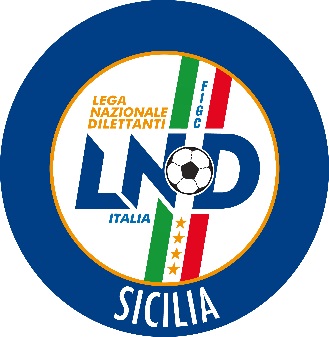 Lega Nazionale DilettantiCOMITATO REGIONALE SICILIAVia Orazio Siino s.n.c., 90010 FICARAZZI - PACENTRALINO: 091.680.84.02FAX: 091.680.84.98Indirizzo Internet: www.lnd.ite-mail:crlnd.sicilia01@figc.itStagione Sportiva 2017/2018 Comunicato Ufficiale n° 227 del 9 gennaio 20181.  COMUNICAZIONI DEL COMITATO REGIONALEElenco Svincolati Dilettanti dal 01/12/2017 AL 15/12/2017 Matric. Cognome            Nome            nascita     Società                              ------- ------------------ --------------- ----------  -------------------------  6926946 ABATE              ADRIANO         20/04/1998  MONFORTE SAN GIORGIO C.            4038804 ABATE              GIUSEPPE        10/08/1993  CALCARELLI                         5558303 ABATE              MASSIMILIANO    21/03/1999  CALCIO PER CALTAVUTURO             5264872 ABATE              NICOLA          03/05/2000  SALEMI 1930 F.C.                   4145569 ABATE              SALVATORE       07/04/1991  F.C.BARRACCA                       5147840 ABBATE             ALESSANDRO      03/07/1998  NEW MODICA CALCIO                  4035273 ABBATE             DAVIDE          16/03/1991  FONDACHELLI                        5716215 ABBATE             GABRIELE        03/06/1999  CAPACI CITY                        3003680 ABBRUSCATO         CARLO           03/10/2000  BAGHERIA CITTA DELLEVILLE          4149878 ABITA              LORENZO         10/08/1992  JUVENILIA                          2353693 ACANFORA           GABRIELE        26/09/2001  MILO                               2331841 ACCARDI            FLAVIO          18/08/1997  SPORTING R.C.B.                    4270887 ACCARDO            CARLO           19/04/1994  CALATAFIMI DON BOSCO               2273623 ACCARDO            GABRIELE        15/07/1994  AUGUSTA                            4079949 ACCIARO            CALOGERO        10/07/1993  SPORTING R.C.B.                    5671443 ACCOLLA            ANTONINO ALESSA 16/09/1995  AUGUSTA                            5510419 ACQUISTI           VINCENZO        22/10/1993  MARIANOPOLI                        2246015 ADAMO              ALESSANDRO      15/01/1989  VIRTUS ISPICA                      5355815 ADAMO              DAVIDE          01/02/1982  CITTA DI MISTRETTA                 2990262 ADAMO              FILIPPO ALESSIO 06/06/1999  MAZARA CALCIO                      2733089 ADAMO              GIUSEPPE        05/12/1999  ATLETICO CAMPOFRANCO               7078329 ADAMO              LEONARDO        15/03/1996  CALATAFIMI DON BOSCO               3094085 ADAMO              MIRKO EROS      02/03/1989  LAV.CATERINA LOGI C5               5871091 ADRAGNA            RICCARDO        08/11/1996  BONAGIA S.ANDREA                   4497470 AFFATICATO         STEFANO         05/09/1995  PALERMO FUTSAL EIGHTYNIN.          2730692 AGATI              DAMIANO         20/09/1993  CASTEL DI JUDICA                   2449419 AGATI              FLAVIO HERMES   23/04/1990  FUTSAL MASCALUCIA                  5112752 AGLI               CRISTIAN        05/09/1989  PRIMAVERA ACATESE                  2476180 AGLIANO            FEDERICA        30/06/1998  ERG S.R.L.                         5276813 AGLIANO            MATTEO          25/12/1997  REAL SIRACUSA BELVEDERE            5866818 AGNELLO            ADRIANO         05/04/1997  VALLELUNGA                         4870287 AGNELLO            LEONARDO        16/03/1998  KAMARINA                        3901275 AGNELLO            MARCO           15/04/1990  ATLETICO SANTA CROCE            6659668 AGOSTA             GIOVANNI        02/11/1995  NEW POZZALLO                       2534313 AGOSTA             MIRKO           02/01/1997  NEW POZZALLO                       3953972 AGOSTA             NUNZIO          26/10/1990  PRIMAVERA ACATESE                  5164520 AGOSTINO           ROSARIO         28/04/1997  POLISPORTIVA GIOIOSA               6829180 AGRI               CARMELO         07/06/1985  ARCI GRAZIA                        3073898 AGRIPPINO          GIUSEPPE        13/09/1990  MEGARA CLUB AUGUSTA 2008           2909476 AIELLO             ADRIANO         12/12/1985  SPORTING TERMINI                   5132116 AIELLO             ANGELO          24/03/1998  SPORTING TRECASTAGNI FC            3000613 AIELLO             FRANCESCO       25/01/1989  RESUTTANA SAN LORENZO              6944628 AIELLO             GIOVANNI        12/03/1982  SPORTING CLUB PASTERIA             4755249 AIELLO             GIUSEPPE        13/06/1991  CITTA DI ALTOFONTE               6685898 AIELLO             LUCA EMILIANO   23/04/1999  MILO                               5748525 AIELLO             MARCO           12/05/1998  ACI CATENA CALCIO 1973             3100908 AIELLO             SAMUEL          12/01/1999  ACI SANT ANTONIO CALCIO            2986530 AIELLO             VINCENZO        09/07/1995  NUOVA OLIVERI                      5809764 AIELLO             VITO            22/03/1978  REAL SANTA NINFA 2014              4382187 AIRO               STEFANO         06/09/1983  SPARTA PALERMO                     1013861 AKOMATSRI          ROBENE WILFRED  28/06/1995  PRO RAGUSA                   5815061 ALABISO            ANDREA          20/10/1999  MARINA DI RAGUSA                   2791530 ALAIMO             ANTONIO         21/05/1993  CUSN CALTANISSETTA                 6894196 ALAIMO             FABIO           08/01/1998  SICILIANAMENTE                     4809591 ALAIMO             GIOVANNI        27/10/1990  FOOTBALL CLUB GATTOPARDO           6677627 ALAIMO             LUCA AGOSTINO   05/09/2000  ATLETICO CAMPOBELLO C5             4828949 ALBANESE           DANILO          01/09/1993  MUFARA POLIZZI A.S.D.              3364892 ALDERUCCIO         RICCARDO        20/01/1984  CITTA DI CASTELLAMMARE             5781307 ALECCI             BARTOLOMEO      30/01/1999  PER SCICLI                         4016799 ALEO               DAVIDE          01/12/1991  JUVENILIA                          3880643 ALEO               SALVATORE       03/05/1988  ACI CATENA CALCIO 1973          2830140 ALESSANDRELLO      ANDREA          15/01/1977  PRIMAVERA ACATESE                  1372397 ALESSANDRO         ANDREA          15/12/1966  CITTA DI LETOJANNI                 5225558 ALESSANDRO         MATTEO          31/01/1991  SANCONITANA                        2659503 ALFANO             ANTONINO        26/12/2001  CASTELLAMMARE CALCIO 94          6931657 ALFANO             FILIPPO         06/09/1998  ATLETICO CAMPOFRANCO               5683201 ALFANO             GAETANO         08/06/1997  NUOVA SANCIS                       4839080 ALFIERI            ANGELO          28/01/1997  STEFANESE CALCIO                   2942546 ALFONSO            FRANCESCO       17/07/1985  S.S. KAGGI                         2934354 ALFONSO            MATTIA          12/06/1994  S.S. KAGGI                         2327619 ALFONZO            ANTONIO         30/07/1989  FICARAZZI C5                       2461238 ALIBERTI           ROBERTO         07/09/2001  JONICA F.C.                        2174832 ALIBERTI           SIMONE          13/09/1987  RODI MILICI                        5811606 ALICATA            ALESSANDRO      27/01/1999  RINASCITANETINA 2008               3178207 ALINI              FRANCESCO       20/11/1981  MILITELLO VAL CATANIA              3080893 ALIOTO             ANTONIO         09/02/1980  ACQUEDOLCESE                       3885944 ALIOTO             MARCO           07/07/1986  ATLETICO MASCALUCIA                2752042 ALIZZI             ANDREA          26/10/1988  SPORTING CLUB VILLAFRANCA          2165879 ALLEGRA            ANTONINO        16/09/1998  MILO                               5602859 ALLEGRA            MICHELE         02/12/1999  LASCARI                            5277013 ALLIBRIO           FRANCESCO       23/03/2000  AMATORI GELA                       4830226 ALLORO             FRANCESCO       29/03/1998  ENNA CALCIO S.C.S.D.               4814905 ALOSCHI            GAETANO         16/02/1996  REAL SIRACUSA BELVEDERE          6535506 ALOSI              AGOSTINO LUCA   29/04/1988  CITTA DI BARCELLONA P.G.           7056077 ALOSI              GIOACCHINO      11/11/1998  MOTTA CALCIO                       5392290 ALOTTO             CALOGERO JUNIOR 18/03/1998  FOOTBALL CLUB GATTOPARDO           2244649 ALTIERI            GIUSEPPE        30/06/1997  MESSINA SUD A.S.D.                 5105699 ALTOVINO           ALESSIO MANUEL  25/11/1996  RIESI 2002                         6985725 AMANTE             ALESSIO         28/06/1998  MESSINA SUD A.S.D.                 3968745 AMANTE             BRUNO           26/08/1993  CALCIO GIARRE                      2422579 AMANTIA            EMANUELE        17/08/1997  SPORTING R.C.B.                    5518827 AMARASCO           ADRIANO         20/06/1999  AKRAGAS CITTADEITEMPLI          2371578 AMARI              ANTONIO         03/09/1988  ATLETICO ALDISIO                   2186512 AMATA              CARMELO         25/09/1996  ROSMARINO                          3073693 AMATO              ANTONINO        29/05/1985  ATLETICO ALDISIO                   6925356 AMATO              GAETANO         09/05/1995  NUOVA NISCEMI                      2374651 AMATO              IVAN            21/02/2000  CITTA DI SCORDIA                   5285011 AMATO              MAURO           15/09/1998  GIARRATANESE                       2277190 AMBROGIO           ANGELO          01/05/1999  AICS MONTEVAGO                     5056180 AMBROGIO           PIERPAOLO       28/03/1998  CITTA DI RAGUSA                  2184528 AMICO              EMANUEL         03/06/1998  CINQUE TORRI TRAPANI               5615405 AMICO              MARCO           01/08/2000  SPORTING PRIOLO                    7056087 AMICO              SANTO           21/09/1999  REAL ACI                           4738517 AMODEO             ALBERTO         13/01/1996  CASTELLAMMARE CALCIO 94            2616431 AMODEO             SALVATORE       07/07/1998  RIESI 2002                         2492958 AMORE              SALVATORE       03/09/2000  ALPUSALLUS                         5889845 AMORELLO           MATTIA GIUSEPPE 21/03/2001  DON BOSCO PARTINICO                2102003 ANASTASI           MICHAEL         19/04/1998  PISTUNINA                          2501295 ANDO               SALVATORE       09/11/1966  NIKECLUB                           5804925 ANDOLFO            SIMONE          21/09/1981  ATLETICO PAGLIARA                  5876354 ANDOLINA           NICCOLO         26/11/1998  CITTA DI RAGUSA                    5780683 ANELLI             GIUSEPPE        13/06/1999  SICILIANAMENTE                     5285016 ANGELICA           DAVIDE          24/01/1998  NEW POZZALLO                       3901315 ANGELICA           SALVATORE       02/05/1992  GIARRATANESE                       5083898 ANGILERI           DARIO           25/07/1998  CITTA DI MARSALA                   4901161 ANGILERI           GIANLUCA        02/02/1999  LIBERTAS MARSALA                   5129965 ANIELLO            ROBERTO         03/01/1998  SPORTING TRECASTAGNI FC            5742667 ANSELMO            VINCENZO        19/12/1995  EMPEDOCLINA                        5534605 ANTONELLI          FRANCESCO       16/10/1997  CITTA DI RAGUSA                    2756540 ANTONUCCIO         VINCENZO        11/11/1991  AMATORI GELA                       4320212 ANTONUZZO          NUNZIO MARCO    08/02/1990  NIKECLUB                        6892358 ANZALONE           SANTO           02/12/1989  MARIANOPOLI                        5873489 ANZALONE           VINCENZO        12/01/1999  REAL ADRANO                        5047611 APARO              SALVATORE       13/10/1994  NOTO                               2209380 APRILE             GIUSEPPE        06/03/1988  REAL PALAZZOLO                     4618129 APRILE             MARCO           15/03/1991  CHIARAMONTE                        2175585 AQUILINO           FRANCESCO       26/03/1998  REAL CAMPOFELICE                   6704465 ARAGONA            GIOVANNI        15/02/1999  MONTAGNAREALE A.S.D.               7060003 ARASI              SALVATORE       24/09/1978  CITTA DI S.AGATA                   3087774 ARCIDIACONO        GIOVANNI        07/10/1993  CALCIO SANTA VENERINA              2222312 ARCIDIACONO        LUCIANO         06/01/2000  CARLENTINI CALCIO                  3119907 ARCIDIACONO        PIETRO          18/04/1990  FC MASSIMINIANA CALCIO 58          2881362 ARCIDIACONO        ROSANNA         15/01/1983  REAL TAORMINA                      5369162 ARCIERI            ANTONINO        11/06/1999  GEMINI CALCIO                      5244083 ARCODIA            NADIA           29/07/1994  C ANSPI SAN LORENZO GROUP          4850552 ARCORACI           CLAUDIO         11/07/1993  OR.SA. P.G.                        4175626 ARENA              ALESSANDRO      21/09/1993  TORREGROTTA                        2938779 ARENA              ANTONINO        27/11/1999  MESSANA 1966                       5850828 ARENA              AURELIO         19/09/2000  CASTELLAMMARE CALCIO 94            5106064 ARENA              GIOVANNI        30/12/1999  CASTELLAMMARE CALCIO 94            6790975 ARENA              ROBERTO         14/03/1997  LA MADONNINA                       2097331 ARENA              SALVATORE ENRIC 15/04/1999  CALCIO AVOLA 1949                  3531554 AREZZI             GIANCARLO       19/10/1982  AUGUSTA                            3950800 ARGENTO            CARMELO         09/02/1988  VALLELUNGA                       5718974 ARGENTO            DANILO          13/04/1996  CAMPOBELLO A.D.                    2432072 ARGIRI CAFARIANO   VANESSA         08/06/1995  ACQUEDOLCESE                       2998930 ARISTA             GIOVANNI BATTIS 07/06/1983  RESUTTANA SAN LORENZO              3901083 ARNONE             NICOLAS         10/08/1991  ACQUAVIVA                          2578821 ARPE               WILLIAM         16/02/2002  NOTO                               2989514 ARRABITO           GIOVANNI        06/01/1999  FRIGINTINI                         6823053 ARRABITO           MATTIA          16/05/2001  SIRACUSA CALCIO S.R.L.          5259065 ARTALE             FABRIZIO        14/06/1996  ACQUEDOLCESE                       4998349 ARTURIA            ALESSIO         09/06/1997  ATLETICO CATANIA                   6827974 ASARO              GIOVANNI        29/05/1997  MAZARA CALCIO                      5222921 ASARO              VALERIO         10/07/1998  MAZARA CALCIO                      3960182 ASCIA              DAVIDE          11/08/1989  CALTAGIRONE CALCIO                 4495436 ASCOLI             FRANCESCO       18/10/1991  ARGYRIUM                           5389993 ASSENZA            EMILIO          16/05/1998  IBLEA 99                           5534904 ASSENZA            FABIO           06/07/1999  CITTA DI ROSOLINI                  2167406 ASTORINO           ALESSANDRO      11/02/1999  REAL TRABIA                        2160496 ASTUTO             ALEANDRO        17/07/1999  ALCARA                             6908426 AUDINO             CARLO           03/10/2000  CALCIO PER CALTAVUTURO             3944384 AUGELLO            SALVATORE       31/05/1991  VALLELUNGA                         3930890 AVARELLO           FRANCESCO       13/07/1989  CAMPOBELLO A.D.                    5357986 AVONA              PIETRO          08/06/1997  AC REAL MENFI                      3003674 AWUAH              EMMANUEL ODURO  16/06/2000  BAGHERIA CITTA DELLEVILLE          2934647 AZZARA             MATTEO PIO      06/09/2002  CITTA DI SCORDIA                   6625237 AZZARELLI          GABRIELE        30/09/2000  ACI SANT ANTONIO CALCIO            5371093 AZZARELLI          GIANNANDREA     18/08/1998  NEW POZZALLO                       2763459 AZZARELLO          ENRICO          08/06/1999  GEMINI CALCIO                      4839493 AZZARO             GIOVANNI        24/09/1980  NEW POZZALLO                       1017004 BA                 KHADIM          05/03/1998  EDUCARE GIOVANI SPORT    5110022 BACILLERI          ANTONINO        07/09/1991  CITTA DI MISTRETTA                 4844656 BADOLATO           DAVIDE          09/04/1973  FONDACHELLI                        3973956 BAGLIERI           DAVIDE          07/09/1988  CITTA DI RAGUSA                    2738584 BAGLIONE           LUIGI           10/10/1977  FURNARI PORTOROSA                  5624287 BALDANZA           EUGENIO         10/08/2000  SPORTING TRECASTAGNI FC            2562913 BALDI              DEMETRIO        27/08/1983  STELLA ROSSA SANTA TECLA           3056343 BALDUCCIO          NICOLA          12/12/1994  CALATAFIMI DON BOSCO               5511968 BALSAMO            ALFONSO         11/01/1998  VIZZINI CALCIO 2015                1017005 BANGURA            ABASS           08/09/1998  EDUCARE GIOVANI SPORT      5602095 BANICA             GERGEL SORIN    18/02/1992  ATLETICO CASSIBILE         3960066 BARBAGALLO         DAVID           03/10/1992  LINERI MISTERBIANCO                5743933 BARBAGALLO         DIEGO           26/07/1994  FC MASSIMINIANA CALCIO 58          3081037 BARBAGALLO         MARIO           04/05/1997  REAL TAORMINA                      2714676 BARBAGALLO         NUNZIO          09/02/1993  OR.SA. P.G.                        5628809 BARBAGALLO         SALVATORE       21/12/2000  PISANO CALCIO 2015                 5030359 BARBARO            ERNESTO         02/10/1987  ALCARA                             5093280 BARBASSO           MARCO           05/08/1998  GEMINI CALCIO                      2694859 BARBERA            ROBERTO         24/10/1997  REAL ROMETTA                       6673972 BARBERA            VITTORIO        02/09/1997  DOMENICO SAVIO                     2725400 BARBIERI           SIMONE          04/08/1993  S.S. KAGGI                         7065913 BARBUTO            CARMELO         14/06/1998  CITTA DI SCORDIA                   6707425 BARBUZZA           GIOVANNI SEBAST 11/02/1998  VIZZINI CALCIO 2015                3988469 BARCA              FRANCESCO       25/12/1989  MERIVEN CALCIO A 5            6959352 BARONE             ANTONINO        20/03/1997  ARCOBALENO ISPICA                  6647430 BARONE             GIORGIO         03/04/1998  FLORIDIA                           5388064 BARONE             GIORGIO         01/03/1999  MARINA DI RAGUSA                   3686707 BARONE             GIOVANNI        05/11/1986  PETTINEO                           5139316 BARONE             MARCO           28/05/1995  S.BASILIO                          3901391 BARONE             SALVATORE       04/12/1993  ARCOBALENO ISPICA                  2764012 BARRAVECCHIA       ANTONIO         09/08/1999  STEFANESE CALCIO                   2112432 BARRAVECCHIO       PAOLO           23/03/1998  ATLETICO CATANIA                   2637329 BARRESI            ANTONIO         10/11/2000  CITTA DI SCORDIA                   5252645 BARRESI            GABRIELE        11/01/2000  ALCAMO FUTSAL                      4566300 BARTOLONE          SALVATORE       15/05/1991  FONDACHELLI                        3960944 BARTOLUCCIO        GIACOMO         07/12/1986  CALTAGIRONE CALCIO                 2997310 BARTUCCI           MAICOL          10/02/1999  ALBATROS FAIR PLAY                 2190703 BASILE             AURELIO         24/10/1987  SAN GIORGIO PIANA                  6789468 BASILE             LUIGI           04/02/1999  REAL ACI                           4840471 BASILE             ORAZIO          30/01/1996  RINASCITANETINA 2008               2892322 BASILE GIGANTE     SALVATORE       08/11/2000  ACQUEDOLCESE                       4153026 BASILICO           FABIO           12/09/1992  CITTA DI SAN VITO LO CAPO          5581835 BATTAGLIA          ANTONY          04/06/1995  CALCIO SAPONARESE                  3366801 BATTAGLIA          GIUSEPPE        17/05/1982  SANTA LUCIA                        2612421 BATTAGLIA          PIETRO          31/05/1979  REAL SANTA NINFA 2014              4851152 BATTAGLIA          SIMONE          04/01/1994  GAME SPORT RAGUSA                  5858125 BATTAGLIA          VITO NICOLA     26/05/1992  SAN VITO LO CAPO                   4538564 BATTAGLIERI        DANILO          04/01/1998  JUVENILIA                          3674988 BATTIATA           FELICE DANIELE  16/04/1984  SPORTING R.C.B.                    2971463 BAVETTA            MELANIA ROSY    28/06/1999  FEMMINILE MARSALA                  4004637 BELFIORE           DAVIDE          14/05/1991  POLISPORTIVA GIOIOSA               6652129 BELLA              CALOGERO        17/06/1998  RAVANUSA                           2560787 BELLAFIORE         ALESSANDRO      17/08/1992  REAL SANTA NINFA 2014              2669418 BELLAFIORE         GIOVANNI        03/03/1995  REAL SANTA NINFA 2014           5837664 BELLAVIA           ANTONIO         03/09/1999  PRO FAVARA                         5291901 BELLIA             ROBERTO         23/08/1997  NICOLOSI CALCIO 2015            5115391 BELLINGHIERI       SIMONE          01/12/1994  ATLETICO MESSINA                   5802877 BELLITTI           DOMENICO        11/01/2000  DON BOSCO PARTINICO                2269163 BELLOMO            CARMELO         23/12/1999  CASTELTERMINI                      6771496 BELLUARDO          FRANCESCO       17/03/1996  NEW POZZALLO                       2710437 BELLUARDO          IVANO           31/08/1992  SOLARINO CALCIO                    3256079 BELLUARDO          MASSIMO         18/11/1972  NOTO                               4080483 BELLUARDO          PIETRO          19/08/1991  ARCOBALENO ISPICA                  5101945 BEN ALLAL          NABIL           23/01/1993  GIARDINELLESE             5388375 BEN JOUDA          ELYES           17/01/1999  SPORTING TRECASTAGNI FC            5584582 BENCIVINNI         GIORGIO         25/02/1999  CITTA DI PETRALIA SOTTANA          5513433 BENVISSUTO         SAMUELE GIOACCH 25/08/1996  S.ANNA ENNA                        1005631 BERIKASHVILI       ZURAB           25/11/1995  REAL ROMETTA               2585949 BERTINO            NICOLA          31/10/1979  CALCIO SAPONARESE                  6826701 BERTOLONE          DARIO           20/09/1999  CICLOPE BRONTE                     5517234 BERTUCCI           EMILIO          21/11/1994  FONDACHELLI                        2777237 BERTUCCIO          SALVATORE       30/05/1976  SPARTACUS                          4880969 BESSIO             GIOVANNI        13/04/1996  AMATORI GELA                       5785415 BEVACQUA           ANTONIO         11/01/2000  GANGI CALCIO                       5529478 BEVACQUA           FRANCESCO       28/07/1994  NASITANA                           5560552 BEVACQUA           GIOVANNI        19/05/1997  SPORTING CLUB PASTERIA             2431954 BEVACQUA           PASQUALINO      15/12/1985  GANGI CALCIO                       2853214 BEVILACQUA         SALVATORE       06/03/1999  PALERMO CALCIO POPOLARE            2192755 BIANCA             RAFFAELE        04/08/1999  REAL SIRACUSA BELVEDERE            2982099 BIANCA             ROBERTO         17/09/1983  SIRACUSA C5 MERACO                 5308559 BIANCHINI          SAMUELE         19/09/1998  SOLARINO CALCIO                    6509689 BIANCO             MARIO           19/05/1983  REAL SANTA NINFA 2014              6926400 BILA               GIOACCHINO      27/03/2000  AC REAL MENFI                      2755310 BIONDI             ANDREA          10/11/1998  PIANO TAVOLA CALCIO                6893015 BIONDO             ALESSIO         05/05/1998  CITTA DI CARINI                    4856096 BIONDO             DOMENICO        24/03/1994  AGIRA                              6661970 BIONDO             PIERSANTO       27/02/1999  REAL SANTA NINFA 2014              3100985 BIUSO              DANIELE         26/02/1980  MIRAFOR CALCIO                     7036634 BIUSO              WALTER          30/07/2000  CICLOPE BRONTE                     5346322 BLANCO             ANDREA          24/01/2001  SIRACUSA CALCIO S.R.L.           6644881 BLANCO             ORAZIO LORENZO  18/07/1999  S.S. KAGGI                         3992487 BLANDINI           ANDREA          08/02/1992  OLIMPIQUE PRIOLO                   6616667 BLANDINO           SALVATORE       19/09/1998  MARSALA CALCIO                  2931864 BLANGIARDO         SIMONE          09/10/2002  CITTA DI SCORDIA                   5817514 BOBU               OVIDIU ADRIAN   22/07/1996  RIESI 2002                2264900 BOLLARA            GABRIELE        01/01/1999  PRO FAVARA                         4472464 BOLOGNA            GIUSEPPE        04/08/1984  MONREALE CALCIO A 5                2353444 BOMBACI            GIUSEPPE        04/02/1999  MESSANA 1966                       3300228 BONAIUTO           DANILO GIUSEPPE 04/06/1982  S. LEONE                           5787097 BONANNO            ANTONINO        24/06/1992  SPORTING R.C.B.                    4019500 BONANNO            EDOARDO MARIA   29/01/1992  RANDAZZO                           6903017 BONANNO            GIANLUCA        24/08/1993  MUXAR                              3364288 BONANNO            PIETRO          16/10/1983  SAN GIORGIO PIANA                  6903320 BONANNO            ROBERTO         12/06/1993  CUSN CALTANISSETTA                 6580751 BONASERA           FABRIZIO        23/07/1998  VILLAROSA CALCIO                   4523047 BONAVENTURA        MARIO           27/02/1995  MISTERBIANCO                       4233469 BONDI              GIUSEPPE        10/03/1990  CERDA GIUSEPPE MACINA              4239270 BONELLI            ANDREA          16/07/1995  CUSN CALTANISSETTA                 5059562 BONFIGLIO          GIULIO          10/02/1995  ROBUR                              5627981 BONFIGLIO          GIUSEPPE        04/06/1997  MESSINA SUD A.S.D.                 2979928 BONFORTE           LUCA            28/02/2000  FUTSAL MASCALUCIA                  2356567 BONGIARDINA        ARNALDO         02/12/1998  NEW POZZALLO                       2247252 BONGIORNO          ANTONIO         22/06/1998  PRO FAVARA                         5219483 BONGIORNO          FILIPPO         05/05/1999  CASTELLAMMARE CALCIO 94            5646581 BONGIORNO          GIOVANNI        06/08/2000  PRIMAVERA ACATESE                  4837411 BONGIOVANNI        VITO            16/02/1997  CASTELLAMMARE CALCIO 94            6844673 BONGIOVI           ALESSANDRO      27/01/1998  CAMPOBELLO                         4823130 BONINA             ALBERTO         17/09/1997  PRO TONNARELLA             4560302 BONINA             GAETANO MARCO   22/07/1995  NUOVA AZZURRA              6793973 BONINA             GIUSEPPE        04/08/1994  POLISPORTIVA GIOIOSA       2184252 BONO               ANDREA          09/09/1997  PARTINICAUDACE             5836865 BONOMO             KEVIN MARIANO   02/02/2002  SANCONITANA                3030623 BONSIGNORE         CARMELO         09/07/2002  STUDIO DE SANTIS           6775381 BONSIGNORE         CONO            30/06/1984  SANCONITANA                2646738 BONSIGNORE         GIOVANNI        05/05/1990  S.C.MAZARESE .2            5220587 BONSIGNORE         VINCENZO        06/05/1998  MAZARA CALCIO              3098323 BONURA             GAETANO         26/03/1991  ORSA CALCIO                5092827 BONURA             GIOVANNI        16/05/1991  REAL SANTA NINFA 2014      6535017 BONVISSUTO         LUCIANO         29/01/1996  FOOTBALL CLUB GATTOPARDO   5792520 BORGESE            DIEGO           26/07/2000  LINERI MISTERBIANCO        5101829 BORGIA             ANTONINO        25/09/1994  CITTA DI BARCELLONA P.G.   6593460 BOTTA              CRISTIAN        16/06/1998  REAL ADRANO                5852336 BOTTARO            ALESSANDRO      10/08/1999  ATLETICO MESSINA           5053675 BOUALLEGUE         HAICHEL         27/09/1994  CALCIO ACI S.FILIPPO       5543447 BRAMANTE           STEFANO         17/06/1998  ERG S.R.L.                 2896800 BRANCATO           BORIS ALFIO     30/01/2000  CARLENTINI CALCIO          6799221 BRANCATO           FABIO           27/11/1998  REAL ACI                   2192442 BRANCATO           NUNZIO          30/10/1990  CASTEL DI JUDICA           5302892 BRIGUGLIO          GIUSEPPE        13/09/1992  AKRON SAVOCA               6625019 BRISCHETTO         SARO            07/04/1999  LA GARITTA ACIREALE C5     6878918 BRUGNONE           CALOGERO        13/09/1988  TUSA                       5056174 BRULLO             ADRIANO         24/07/1998  CITTA DI RAGUSA            2622614 BRULLO             GIUSEPPE        15/05/1998  CALCIO GIARRE              5600290 BRUNELLO           ANDREA          12/09/1997  ROSMARINO                  3851360 BRUNETTI           EMANUELE        10/07/1987  SANTA LUCIA                5537814 BRUNETTO           ALESSANDRO      20/02/1997  GIOVANILE MASCALI          4435835 BRUNETTO           DANILO          08/01/1987  CAMPOBELLO A.D.            4033098 BRUNO              GIUSEPPE        20/09/1990  MERIVEN CALCIO A 5         6794008 BRUNO              IVAN            03/10/1987  PGS VIGOR SAN CATALDO      5769384 BRUNO              SALVATORE       04/11/1998  GESCAL                     4237046 BRUSCINO           FRANCESCO       20/11/1986  CITTA DI MARSALA           6541134 BUA                CRISTIAN        14/07/1995  CICLOPE BRONTE             3980849 BUA                MANUEL JOSEPH   19/03/1988  CICLOPE BRONTE             3995290 BUCCA              ANDREA          07/05/1993  FONDACHELLI                5264643 BUCCA              FRANCESCO       12/08/1997  S.C.MAZARESE .2            5521359 BUCCA              SALVATORE       18/09/1998  CALCIO AVOLA 1949          7049679 BUCOLO             GIUSEPPE        18/12/1998  ATLETICO MESSINA           4484617 BUONO              DANIELE         21/01/1992  CASTELLAMMARE CALCIO       5530283 BUONO              KEVIN           31/01/1998  SPORTING PRIOLO            5788388 BURGARELLA         EMANUELE        15/08/1996  JUVENILIA                  6964827 BURGIO             GIOVANNI        31/07/1988  CAMPOBELLO A.D.            6771561 BUSCAGLIA          CRISTIAN        01/01/1997  CAMPOBELLO                 5875959 BUSCAGLIA          GIOVANNI        05/12/1994  ATLETICO ARAGONA           4855990 BUSCEMI            FABIO           30/06/1994  S.ANNA ENNA                2427254 BUSCEMI            FILIPPO         22/03/1987  RESUTTANA SAN LORENZO      2421303 BUTERA             GASPARE         04/02/1995  AC REAL MENFI              2733100 BUTTACAVOLI        GIUSEPPE        19/07/1997  ATLETICO CAMPOFRANCO       3740141 BUTTIGLIERI        GAETANO         12/01/1985  ARMERINA                   5593389 BUTTITTA           FRANCESCO       26/06/1991  POL BELMONTE MEZZAGNO      5338884 CACCAMO            GIORGIO         14/04/1997  FRIGINTINI                 6641423 CACCIA             MARCO           17/09/2000  MONREALE CALCIO            5865950 CACCIOLA           ALESSANDRO      10/01/1997  PISTUNINA                  2200810 CACOPARDO          MARCO           06/11/1992  NIKECLUB                   2691193 CAFFARELLI         GIUSEPPE        13/06/1985  PIANO TAVOLA CALCIO        5319633 CAFORIO            ROSARIO DAMIANO 05/08/1993  ARCOBALENO ISPICA          3147038 CAGGEGI            CARMELO         22/04/1980  SPORTING FIUMEFREDDO       6928973 CAGGEGI            GIUSEPPE        22/12/2000  NIKECLUB                   6722073 CAGGEGI            LUCA            16/10/1999  RANDAZZO                   2116646 CAGGEGI            STEFANO         03/01/1991  INTER CLUB VILLASMUNDO     3847508 CALA               GAETANO         11/01/1989  ATLETICO CAMPOFRANCO       7071741 CALA CAMPANA       ANDREA          17/06/2000  CICLOPE BRONTE             6886922 CALABRESE          AURELIO MARIA   17/08/1992  PRO FALCONE                2596495 CALABRESE          GIUSEPPE        08/02/1988  OLIMPIQUE PRIOLO           5549569 CALABRESE          SAMUELE LUCIANO 27/06/1996  F.C. PUNTESE               5782225 CALABRO            FILIPPO         25/07/2000  SPORTING CLUB PASTERIA     5612226 CALABRO            FRANCESCO       08/03/1999  S.S. KAGGI                 5127800 CALABRO            NICOLA          04/06/1999  OR.SA. P.G.                7062389 CALACIURA          ANGELO          28/04/1998  AMATORI GELA               5746190 CALAMATO           GIACOMO         16/01/1995  SPORTING ADRANO CALCIO     2021732 CALAMIA            GIUSEPPE        18/02/1999  CASTELLAMMARE CALCIO 94    6786656 CALANNI PILERI     EMANUELE        27/05/1999  CICLOPE BRONTE             5534606 CALANTROPIO        ANGELO          22/10/1993  GIARRATANESE               6677217 CALARCA            EGIDIO          18/06/1998  S. GIOVANNI GEMINI FUTSAL  3362055 CALASCIBETTA       ANTONINO        11/04/1984  NUOVA SANCIS               6938149 CALCAVECCHIA       ALESSIO         08/12/2000  CITTA DI S.AGATA           5778198 CALCO LABRUZZO     TINDARO         16/11/1981  MONTALBANO                 4912708 CALDERARO          ANGELO          19/02/1996  ATLETICO MASCALUCIA        5541994 CALDERARO          MATTEO          07/02/1997  POLISPORTIVA CASTELBUONO   3995101 CALDERONE          CARMELO         19/08/1991  OR.SA. P.G.                4523991 CALDERONE          ENRICO          01/11/1994  MILO                       4166423 CALDERONE          VINCENZO        19/10/1990  PRO MENDE CALCIO           5555957 CALI               ALESSANDRO      10/10/2000  AMATORI GELA               6705890 CALI               MANUEL          11/07/1998  CICLOPE BRONTE             2923590 CALI               SALVATORE       05/04/1992  REAL CAPPUCCINI ACIREALE   2240286 CALIO              GIUSEPPE        08/04/1995  CITTA DI S.AGATA           3028558 CALOGERO           CHRISTIAN       22/03/1973  CITTA DI ANTILLO           6987571 CALVAGNA           GIUSEPPE        28/12/1995  OLIMPIA PEDARA             6663060 CALVARUSO          PIETRO          16/08/1999  VILLABATE                  6660855 CALVINO            JHAVEIL         07/01/2000  MISTERBIANCO               6650424 CALVO              SALVATORE       31/08/1987  CHIARAMONTE                3230308 CAMARDA            ALESSIO         20/07/1980  ROBUR                      2550061 CAMARDA            DAVIDE          05/06/1999  TUSA                       2577330 CAMARDA            GIOVANNI        23/12/1999  RANDAZZO                   2386583 CAMELIA            MARCO           31/10/1996  QUISQUINESE SANTA ROSALIA  6723700 CAMINITI           ANDREA          07/03/2000  VALDINISI CALCIO           3448279 CAMIOLO            PAOLO           06/10/1983  CITTA DI SORTINO           5742360 CAMMARATA          ANDREA          02/09/1982  GANGI CALCIO               5219557 CAMMARATA          DAVIDE          01/10/1998  ENNA CALCIO S.C.S.D.       5423641 CAMMARATA          EMANUELE        05/04/1991  CITTA DI CASTELLAMMARE     7042682 CAMMERILLA         LUIGI           08/01/2002  OLIMPIQUE PRIOLO           6812473 CAMMILLERI         VITO            23/09/1998  CAMPOBELLO A.D.            6899107 CAMPAILLA          CHRISTIAN       26/09/1987  ERG S.R.L.                 2534338 CAMPANELLA         ALEX            29/08/1996  NEW POZZALLO               2992063 CAMPANELLA         GIUSEPPE        19/09/1994  RESUTTANA SAN LORENZO      2050277 CAMPANELLA         MICHELE         16/12/2000  CALCIO ACI S.FILIPPO       5536787 CAMPISI            BIAGIO          29/10/1980  NUOVO S.AGATA              4051528 CAMPO              MAURIZIO CARMEL 21/09/1988  MELAS                      5084140 CAMPONE            PASQUALE        28/10/1994  MESSINA SUD A.S.D.         2146873 CAMUGLIA           MATTEO          28/07/2000  RANDAZZO                   6663107 CANDELA            GIOVANNI        06/03/1999  CAPACI CITY                5417075 CANDIANO           GIUSEPPE        24/10/1982  FRIGINTINI                 6623288 CANGEMI            GIORGIO         03/11/1997  NUOVA SANCIS               5309878 CANNATA            ANTONIO         19/07/1999  CATANIA S.PIO X A R.L.     4171380 CANNATA            FRANCESCO       12/09/1992  CALCIO SAPONARESE          4071234 CANNATA            GIUSEPPE        20/05/1995  NEW POZZALLO               2267475 CANNAVO            ANTONIO         13/09/1999  DON BOSCO PARTINICO        4030217 CANNAVO            GABRIELE        05/12/1991  ROBUR                      3560376 CANNAVO            SALVATORE       02/03/1986  PIANO TAVOLA CALCIO        5314892 CANNAVO            SAMUELE         16/05/1998  DATTILO NOIR               4164278 CANNAVO            STEVE           29/12/1988  ROBUR                      6726223 CANNISTRA          FRANCESCO       09/01/1999  GESCAL                     5210281 CANNIZZARO         SILVESTRO       27/04/1992  CASTELTERMINI              5849697 CANNIZZO           MICHELE         27/09/1998  SPORTING EUBEA             6741394 CANNIZZO           MIRCO           07/12/1990  AMATORI GELA               3988223 CANNIZZO           NICOLO          13/03/1993  MEGARA CLUB AUGUSTA 2008   6594571 CANNUNI            PIETRO          30/12/1975  MELAS                      2720023 CANTA              FRANCESCO       03/05/1990  REAL TRABIA                2585834 CANTAVENERA        DANIELE         09/04/1988  ATLETICO LICATA            2984835 CANTAVENERA        DOMENICO        09/04/1988  ATLETICO LICATA            2935920 CANTONE            RICCARDO        13/11/2000  MEGARA CLUB AUGUSTA 2008   4490566 CANTONE            VITO            08/05/1992  OLIMPIA PEDARA             6580023 CANZONERI          MATTIA          03/02/2000  PARMONVAL                  2154022 CAPIZZI            CALOGERO        25/09/1970  LASCARI                    6806531 CAPIZZI            GAETANO         08/09/1996  CASTEL DI JUDICA           3900871 CAPODICI           DAVIDE          13/01/1988  VALLELUNGA                 2630053 CAPPELLO           FRANCESCO       28/06/1998  IBLEA 99                   2510562 CAPPELLO           GIOVANNI        19/01/1998  NEW POZZALLO               4162636 CAPPELLO           JOSEPH          11/07/1992  SPORTING PRIOLO            5232251 CAPPUCCIO          SIMONE          11/12/1992  SANTA LUCIA                5227360 CAPUANA            GIOACCHINO      12/05/1998  STEFANESE CALCIO           5642847 CAPUTO             PIETRO          15/05/1997  RANDAZZO                   3057553 CAPUZZO            GIOVANNI        28/09/1976  POL. NUOVA PRO NISSA       2374857 CARACCIOLO         GIUSEPPE        09/09/1997  GEMINI CALCIO              3116576 CARAMANNA          DOMENICO        16/11/1972  ATLETICO GORGONIA          2562810 CARAMATTA          PASQUALE        14/07/1985  CITTA DI ALTOFONTE         5081638 CARAPEZZA          ANGELO          15/04/1995  EMPEDOCLINA                2052290 CARAPEZZA          SALVATORE       15/09/1990  CUSN CALTANISSETTA         3845260 CARBE              PAOLO LUIGI     30/06/1987  OLIMPIQUE PRIOLO           6987570 CARBONARO          ANDREA          21/10/1996  FUTSAL MASCALUCIA          4008569 CARBONARO          FRANCESCO       17/02/1996  CITTA DI ROSOLINI          2356569 CARBONARO          MICHELINO       29/07/1999  ALPUSALLUS                 7072142 CARBONE            GIUSEPPE        04/08/1998  ALBATROS FAIR PLAY         5352270 CARBONE            GIUSEPPE        22/06/1996  SPORTING TERMINI           5652799 CARBONE            LUCA ANTONIO    05/08/1997  REAL TRABIA                4784662 CARBONETTO         BENEDETTO       20/09/1992  STEFANESE CALCIO           2961555 CARCIONE           IVAN            01/01/1979  UMBERTINA                  3681813 CARDINALE          ANTONINO GIANLU 21/01/1982  PARTINICAUDACE             2382358 CARDONE            DIEGO           03/12/1999  AKRON SAVOCA               4818542 CARDOVINO          GIUSEPPE        03/03/1996  DON BOSCO PARTINICO        3871070 CARIOLO            SALVATORE       11/08/1987  REAL ROMETTA               5227184 CARIOTO            DAVIDE SALVATOR 03/08/1991  LICATA CALCIO              5602117 CARISTIA           MATTEO          16/01/1995  NOTO                       2173970 CARMELITA          GABRIELE        14/08/1999  TIRRENIA CALCIO            2792763 CARNEMOLLA         DARIO           17/01/1999  PRIMAVERA ACATESE          5774408 CAROBENE           ALESSIO PIETRO  27/05/1994  CASTEL DI JUDICA           2264664 CARONITI           GIUSEPPE        10/10/1982  CARONIA CALCIO             4153320 CAROVANA           CALOGERO        24/06/1990  PRO FAVARA                 3073692 CARPENZANO         ANDREA          13/05/1985  ATLETICO ALDISIO           5166989 CARPENZANO         FERDINANDO      11/11/1998  FRIGINTINI                 5269966 CARPINTERI         KEVIN           05/07/1997  CARLENTINI CALCIO          3971159 CARRABINO          SALVATORE       29/04/1988  FLORIDIA                   6682061 CARRUBBA           VALENTINO       09/02/1996  PRIMAVERA ACATESE          6786658 CARTILLONE         LUCA            09/09/1999  CICLOPE BRONTE             2360833 CARUSO             ANDREA          14/04/2000  SICULA LEONZIO S.R.L.      4647960 CARUSO             FEDERICO        02/01/1993  GAME SPORT RAGUSA          5083237 CARUSO             VITTORIO        19/06/1997  SPORTING TRECASTAGNI FC    3051367 CASANO             VITO            07/01/1980  SPORTING R.C.B.            5147845 CASCHETTO          MATTEO          14/10/1998  FRIGINTINI                 2534519 CASCIANA           GIOVANNI        26/09/1999  SANCONITANA                5091788 CASCIO             FRANCESCO       28/05/1992  CALCARELLI                 2769178 CASCIO             IGNAZIO         08/01/2000  ATLETICO RIBERA            4078819 CASCIO             ROSARIO         21/05/1989  AC REAL MENFI              3988228 CASCIO GIOIA       ALESSIO         31/10/1991  ACI CATENA CALCIO 1973     7076890 CASELLA            MARIO RINALDO   21/11/1998  ORLANDINA 1944             3474822 CASELLA            ROBERTO         16/10/1982  PISTUNINA                  3093039 CASPANELLO         DANIELE         22/09/1978  LA MADONNINA               2149771 CASSARA            CASTRENZE       08/01/1998  CONCA D ORO MONREALE       5542716 CASSARINO          FABIO           29/05/1997  CHIARAMONTE                2005724 CASSIBBA           PAOLO           15/11/1994  NOTO                       6719987 CASSIBBA           SIMONE          01/10/1998  PRIMAVERA ACATESE          6893880 CASSISI            CLAUDIO         21/12/1989  LEONTINOI                  3583584 CASTAGNINO         MARCO           28/04/1984  SANTA LUCIA                4145914 CASTAGNOLO         LUCA            10/06/1991  ALUNTINA                   3960418 CASTANIA           NUNZIO          02/07/1994  ENNA CALCIO S.C.S.D.       6787263 CASTELLI           SAMUEL          04/10/1998  MAZARA CALCIO              4487186 CASTELLINO         CARMELO MARCO   17/09/1988  POLISPORTIVA GIOIOSA       6617906 CASTIGLIA          SALVATORE       03/02/1997  MEGARA CLUB AUGUSTA 2008   4832757 CASTIGLIONE        EMANUELE        21/12/1995  ACQUEDOLCESE               4313063 CASTIGLIONE        GIOVANNI BATTIS 19/02/1987  CITTA DI CASTELLAMMARE     2096357 CASTIGLIONE        SALVATORE       24/04/1997  MUSSOMELI                  3863652 CASTORINA          FABIO           13/12/1986  POLSPORTIVA SANT ALESSIO   4218722 CASTORINA          GIOVANNI ALBERT 31/08/1993  LEO SOCCER                 5846953 CASTORINA          MANFREDI        08/01/1997  POLISPORTIVA CASTELBUONO   6714476 CASTORINA          MARCO           04/12/1997  CASTEL DI JUDICA           5129962 CASTORINA          MARCO           22/01/1998  REAL ACI                   3027108 CASTRICIANO        GIANLUCA        25/02/1978  ATLETICO FRANCAVILLA       4845502 CASTROVINCI        MARTIN          14/05/1990  ROSMARINO                  6930681 CATALANO           DANILO          02/03/1999  ATLETICO FRANCAVILLA       5753183 CATALANO           GABRIELE        04/09/1995  STUDIO DE SANTIS           3115233 CATALANO           GIOVANNI        14/10/2001  AICS MONTEVAGO             6801201 CATALANO           GIUSEPPE        02/02/1998  REAL SANTA NINFA 2014      3100446 CATALANO           PIETRO          10/05/1983  EMPEDOCLINA                6900836 CATALDI            FRANCESCO       04/10/1992  GIARRATANESE               2502015 CATALFAMO          ANDREA          17/09/2000  CITTA DI VILLAFRANCA       2797931 CATALFAMO          FILIPPO         20/08/2001  RODI MILICI                6657795 CATALFAMO          TINDARO         24/08/2000  STEFANO CATANIA            5783383 CATANIA            ANTONIO         14/01/2000  SPORTING ADRANO CALCIO     3126276 CATANIA            DAMIANO         10/07/1997  ATLETICO CAMPANARAZZU      2852588 CATANIA            JOELE           03/03/1999  LEONTINOI                  5235990 CATANIA            MARCO           30/08/1994  SPORTING TRECASTAGNI FC    5509218 CATANZARO          MANUEL          27/10/1998  MONREALE CALCIO            2179167 CATANZARO          SALVATORE       26/07/2001  PIANO TAVOLA CALCIO        2310158 CATAUDELLA         DAVIDE          25/11/1999  VIRTUS ISPICA              5543062 CAUSARANO          SALVATORE       04/12/1998  MARINA DI RAGUSA           5314990 CAVALERI           GIOVANNI        10/03/1998  SANTA CROCE                4853917 CAVALIERE          FRANCESCO       11/09/1996  CITTA DI CARINI            5584886 CAVALIERI          FRANCESCO       30/01/1998  PRIMAVERA ACATESE          5132330 CAVALLARO          ALFREDO         08/03/1998  SPORTING VIAGRANDE         2331706 CAVALLARO          ANGELODANIELE   19/04/1999  SPORTING TRECASTAGNI FC    2425080 CAVALLARO          GIUSEPPE        03/06/1987  KAMARINA                   4889960 CAVALLARO          MARIO           17/02/1993  CAMPANARAZZU A.S.D.        5049723 CAVALLARO          MATTIA          06/01/1990  ALCARA                     4073798 CAVALLARO          NATALE          21/05/1985  ATLETICO MASCALUCIA        6816302 CAVALLARO          ROSARIO         30/09/1995  ACI SANT ANTONIO CALCIO    5783430 CAVALLARO          SIMONE          10/07/1999  SPORTING TRECASTAGNI FC    4796935 CECALA             GIUSEPPE        30/05/1992  NUOVA CITTA DI CACCAMO     2152610 CECALA             IVAN            17/11/1998  NUOVA CITTA DI CACCAMO     5388883 CEFALU             GIUSEPPE        12/06/1995  SUPERGIOVANE CASTELBUONO   3833748 CELANI             AMEDEO          13/02/1986  CASTELTERMINI              5061506 CELAURO            MARCO           28/11/1996  LASCARI                    3101136 CELI               SALVATORE       26/09/1996  FC MASSIMINIANA CALCIO 58  2597909 CENTAMORE          TIMOTEO         22/09/2000  LEONTINOI                  3831690 CERAOLO            TINDARO DANIELE 02/01/1985  MONTAGNAREALE A.S.D.       3898828 CERONI             FABIO           09/05/1991  ATLETICO RIBERA            5570032 CERRUTO            ALESSANDRO      19/09/1999  VIRTUS ISPICA              5608559 CESARO             SALVATORE       01/05/1997  LIBERTAS MARSALA           3315379 CHIAPPARA          DARIO           28/09/1981  SAN GIORGIO PIANA          5813128 CHIAPPARA          GAETANO         20/12/2000  TRAPANI CALCIO S.R.L.      4320875 CHIAPPARINO        ANTONIO         09/01/1988  PRO LIBRINO 2012           5598995 CHIAPPONE          ALESSANDRO      03/05/1997  SPORTING TERMINI           5521537 CHIAPPONE          SALVO FRANCESCO 08/03/1999  OR.SA. P.G.                3066695 CHIARA             IVAN            12/10/1986  CALCARELLI                 7002216 CHIARAMONTE        CHRISTIAN       20/08/1998  REAL TRABIA                5828010 CHIARELLO          ANDREA          03/08/2000  MONREALE CALCIO            4912710 CHIARENZA          GIUSEPPE GIOVAN 24/06/1995  ACI SANT ANTONIO CALCIO    6879022 CHIARIERI          LUCA            19/11/1994  CITTA DI LETOJANNI         3539334 CHIAVARO           ALFIO LUCA      02/06/1983  PATERNO CALCIO             2949984 CHIBBARO           GIAMPAOLO       25/01/1990  CONCORDIA FUTSAL           4044587 CHIELLO            OMAR            13/12/1994  S.ANNA                     7083792 CHIERCHIA          FRANCESCO       19/12/1981  P.G.S.LUCE                 5473458 CHILLE             FABIO           23/06/1998  MONFORTE SAN GIORGIO C.    5594152 CHILLEMI           ANTONINO        14/07/1992  AKRON SAVOCA               6818583 CHILLEMI           ANTONINO        25/04/1993  LIMINA                     5763481 CHILLEMI           CARMELO         08/01/1986  LIMINA                     4920366 CHILLEMI           ROSARIO         20/07/1996  NUOVA AZZURRA              6614557 CHINDAMO           FEDERICA        11/05/1989  VIRTUS RAGUSA              2952724 CHIODO             GIUSEPPE        19/04/1982  AMATORI GELA               5330402 CHIOFALO           CRISTIAN        10/02/1992  PRO FALCONE                3388315 CHIRCO             GIOVANNI        20/04/1981  LIBERTAS MARSALA           6694146 CHISARI            GABRIEL         19/07/2000  ATLETICO FRANCAVILLA       5341919 CHITE              KEVIN PIO       02/09/1999  SPARTACUS                  4008391 CIANCIO            VINCENZO        27/09/1990  ATLETICO FRANCAVILLA       6563115 CICALA             PIETRO          18/10/1993  REAL PHOENIX               6793856 CICCARELLI         LEONARDO        22/08/1982  CALCIO RANGERS 1986        2922930 CICCIA             SALVATORE       22/09/1972  MOTTA CALCIO               5311356 CICERO             CORRADO         19/03/1998  CITTA DI ROSOLINI          5069716 CICERO             GIANLUCA        08/10/1997  FRIGINTINI                 5269589 CICERO             LEONARDO        18/05/1997  FRIGINTINI                 3842210 CICORIA            DIEGO           25/08/1986  RUSSO SEBASTIANO CALCIO    5333731 CILIA              GIUSEPPE        16/06/1998  IBLEA 99                   6702244 CILIBERTO          DANIEL          17/10/1998  ATLETICO RIBERA            3100892 CINA               CLAUDIO         21/12/1999  CONCA D ORO MONREALE       4026328 CINA               GIACOMO         09/02/1994  BAGHERIA CITTA DELLEVILLE  2038676 CINARDO            MARCO FILIPPO   20/10/1985  VACCARIZZO FOOTBALL CLUB   5134687 CINI               SALVATORE       26/06/1998  CITTA DI SORTINO           6940435 CINIERO            GIORGIO         21/07/1978  OLIMPIA PEDARA             3715832 CIOTTA             GIUSEPPE        01/07/1984  REAL ADRANO                2020816 CIPOLLA            SANTO           10/06/2000  BRANCIFORTI                4839106 CIPRIANO           SALVATORE       06/01/1996  STEFANO CATANIA            3233015 CIPRIANO           SALVATORE       04/11/1981  UMBERTINA                  4495784 CIRCO              PASQUALE        07/08/1970  REAL FINALE                4413695 CIRINO             ANTONIO MARIA   30/09/1987  ZAFFERANA F.C.             6900851 CIRRONE            CARMELO ANTONIO 12/06/1985  NUOVA NISCEMI              1016151 CISSE              HAROUNA         05/06/1999  POLISPORTIVA ALQAMAH F.C.  5266936 CIVELLO            GIANMARCO       21/06/1998  FRIGINTINI                 2600461 CLAUDE             SALVATORE       30/06/1982  AMATORI GELA               2791535 CLEMENTE           GIUSEPPE        25/07/1993  CUSN CALTANISSETTA         4196725 CLEMENZA           FRANCESCO       31/12/1992  REAL SANTA NINFA 2014      5701082 COCCHIARA          SALVATORE       18/11/1998  ALTOFONTE FOOTBALL CLUB    6839147 COCI               ROSARIO         13/01/2000  ACI SANT ANTONIO CALCIO    3939402 COCIVERA           ANDREA GIOVANNI 30/09/1987  UMBERTINA                  3357356 COCUCCIO           GIUSEPPE        11/05/1980  CALCIO FURCI               5570048 COCUZZA            SEBASTIANO      28/04/1999  VIRTUS ISPICA              2589247 COLANINO           MARCO           24/03/2000  SAN FRATELLO               6597424 COLETTA            MICHAEL         29/08/1994  SOLARINO CALCIO            2490740 COLLODORO          ANGELO          04/04/1992  ACCADEMIA MAZZARINESE      3133604 COLOMBA            MASSIMO         04/11/1974  SPORTING R.C.B.            2885072 COLOMBO            LUIGI           14/01/1981  BORGO NUOVO                4837394 COMITO             CRISTIAN        23/09/1994  ORSA CALCIO                2340620 COMPAGNO           BARTOLO         29/01/1997  ALBATROS FAIR PLAY         3927191 CONDORELLI         ANTONINO        31/07/1987  SPORTING VIAGRANDE         3839436 CONDORELLI         DANIEL          19/08/1989  MIRAFOR CALCIO             5621147 CONIGLIO           ALEX            09/09/1999  G.S. TERMITANA             5352235 CONIGLIO           DENIS           30/04/1998  G.S. TERMITANA             6562563 CONOSCENTI         GIUSEPPE        22/06/1996  SUPERGIOVANE CASTELBUONO   5279600 CONSIGLIO          SEBASTIANO      20/10/1998  CALCIO AVOLA 1949          3912012 CONTARINO          GIANLUCA        07/05/1985  GIOVANILE MASCALI          3962479 CONTARINO          LUCA            21/12/1992  ACI SANT ANTONIO CALCIO    1017937 CONTEH             OMAR            15/06/1998  OR.SA. P.G.                2058036 CONTI              GIANLUCA        08/06/1976  SANTA LUCIA                6971909 CONTI              GIOVANNI LUCA   11/02/2000  CATANIA FOOTBALL CLUB      6565188 CONTI              GIUSEPPE        07/04/1998  ATLETICO CATANIA           4818526 CONTICELLI         FRANCESCO       25/12/1996  CITTA DI CASTELLAMMARE     7034824 CONTINO            GERLANDO        20/07/1998  CONCORDIA FUTSAL           4840730 CONTINO            GIOVANNI        06/06/1998  ATLETICO CAMPOFRANCO       5588931 COPIA              ANTONINO        16/07/1997  LINERI MISTERBIANCO        4804927 COPPOLA            ADRIANO         23/09/1982  SAN NICOLO                 2966006 COPPOLA            ELSO            16/12/1975  PISTUNINA                  5844311 COPPOLINO          PIERO           20/10/1996  CITTA DI VILLAFRANCA       7050901 CORALLO            SEBASTIANO      09/08/1998  MILO                       2410724 CORBETTO           ALEX DOMENICO   27/12/1996  CUSN CALTANISSETTA         3560979 CORBO              FRANCESCO       10/11/1982  SPARTACUS                  3935104 CORBO              SEBASTIANO      15/05/1994  NUOVA PETILIANA            2991467 CORDARO            ALESSIO         15/06/2001  POLISPORTIVA CASTELBUONO   4080082 CORDARO            FILIPPO         23/07/1996  OLIMPIC SERRADIFALCO       5779552 CORDIMA            MATTEO IVAN     17/08/1993  MERI                       2962560 CORMACI            PAOLO           24/11/2000  CARLENTINI CALCIO          2909608 CORPINA            GIOVANNI        22/06/1989  ALUNTINA                   4994349 CORRAO             ANTONIO         03/02/1982  DON BOSCO PARTINICO        2051829 CORRAO             EMANUELE        23/03/1989  CAPACI CITY                5819326 CORRENTE           LUIGI           14/02/1996  GAGLIANO                   3833582 CORRENTI           ANDREA          20/03/1985  SOLARINO CALCIO            4529786 CORRENTI           VINCENZO        11/04/1993  DUILIA 81                  6542937 CORSI              ALESSANDRO      22/05/1995  BORGO NUOVO                3894718 CORSICO            PAOLO           01/06/1993  NOTO                       2275329 CORSO              ANTONINO MARCO  27/11/2000  CAPACI CITY                3047708 CORSO              TONINO          01/04/1984  PARTINICAUDACE             5213889 CORTE              CARMELO         01/11/1992  NOTO                       4320834 CORTESE            ANTONIO         05/06/1989  REAL ADRANO                4760380 CORTIS             GIANPAOLO       24/09/1998  JUVENILIA                  4381419 CORTIS             SALVATORE       11/12/1996  JUVENILIA                  4889314 COSENTINO          GAETANO         25/09/1996  ACI SANT ANTONIO CALCIO    6588120 COSTA              ALESSANDRO      13/12/1997  REAL SANTA NINFA 2014      4592433 COSTA              ANTONIO         25/09/1987  P.G.S.LUCE                 6928007 COSTA              DOMENICO        30/04/1984  EMPEDOCLINA                4735828 COSTA              GIOVANNI        29/01/1995  REAL SANTA NINFA 2014      2105789 COSTA              MASSIMILIANO    20/01/1999  BAGHERIA CITTA DELLEVILLE  5858474 COSTACHE           ADRIAN          21/01/1992  REAL SANTA NINFA 2014      2380171 COSTANTINO         NUNZIATO ANTONI 06/11/1989  NUOVA AZZURRA              3053621 COSTANTINO         ORAZIO          14/04/1994  OR.SA. P.G.                3829564 COSTANTINO         ROSARIO         06/02/1988  CITTA DI SAMBUCA SICILIA   5844270 COSTANTINO         VALERIO         15/07/1999  CITTA DI VILLAFRANCA       2532161 COSTANZA           SALVATORE       11/02/1990  FOOTBALL CLUB GATTOPARDO   2752250 COSTANZO           ALESSANDRO      30/12/1994  NUOVA RINASCITA            7043650 COSTANZO           ALESSIO         24/02/1999  RUSSO SEBASTIANO CALCIO    4494774 COSTANZO           GAETANO         27/02/1992  ACI CATENA CALCIO 1973     2786291 COVATO             GIOVANNI        25/12/1991  IBLEA 99                   4025930 CRACCHIOLO         GIANCLAUDIO     26/06/1989  CITTA DI CARINI            2240597 CRACCHIOLO         IVAN            21/08/2000  TURE PARTANNA MONDELLO     4846180 CRACCHIOLO         SALVATORE       07/08/1997  CASTELLAMMARE CALCIO 94    7005188 CRAPA              GIOVANNI        16/03/1981  CITTA DI CANICATTINI       5837666 CRAPANZANO         DAVIDE          18/02/1999  AKRAGAS CITTADEITEMPLI     6587680 CRAPAROTTA         SALVATORE       24/11/1997  MAZARA CALCIO              3105285 CRECCO             GIUSEPPE        05/06/1987  CONCA D ORO MONREALE       4162648 CREMONA            FRANCESCO       16/09/1992  S.C.MAZARESE .2            2126312 CRICCHIO           DANILO          16/08/1998  MAZARA CALCIO              4517186 CRIFO              MARIO           09/08/1984  OR.SA. P.G.                5783303 CRIMI              GIUSEPPE PIO    15/11/2000  CITTA DI MARSALA           2492574 CRIMI              MATTIA EMANUEL  27/12/2000  LIBERTAS MARSALA           4482844 CRIMI              ROBERTO         14/09/1995  CITTA DI S.AGATA           6654126 CRIMI STIGLIOLO    SEBASTIANO      21/02/1993  ORLANDINA 1944             3993162 CRINO              FILIPPO         26/05/1988  PATERNO CALCIO             5846969 CRISA              EDOARDO         24/11/1997  NUOVA RINASCITA            5642886 CRISAFULLI         ALESSIO         26/10/1998  SPORTING TRECASTAGNI FC    2997344 CRISAFULLI         EMANUELE        12/11/1999  ATLETICO CATANIA           5093399 CRISAFULLI         SALVATORE       07/02/1995  MISTERBIANCO               4568695 CRISANTI           GIUSEPPE        24/12/1994  G.S. TERMITANA             5803888 CRISANTI           SALVATORE       28/08/1998  SPORTING CEFALU            3974711 CRISCENTI          ROSARIO ROBERTO 15/09/1986  SPORTING R.C.B.            3984924 CRISCI             ANTONINO        15/09/1987  CITTA DI S.AGATA           2937839 CRISCIONE          GIUSEPPE        04/06/1997  IBLEA 99                   5836114 CRISCIONE          SALVATORE       28/01/1999  NEW MODICA CALCIO          4892560 CRISCITO           VINCENZO        04/12/1995  POLISPORTIVA CASTELBUONO   3980814 CRISTOFARO         FABRIZIO        07/12/1991  NISIANA FOOTBALL CLUB      2997931 CRIVILLARO         FRANCESCO       23/12/1963  ACQUEDOLCESE               2797951 CRIVILLARO         GABRIELE        27/05/2000  ACQUEDOLCESE               5878616 CUCCHIARA          MARVIN          24/01/1998  SPORTING EUBEA             4418683 CUCE               DAMIANO FRANCES 19/12/1994  CITTA DI MASCALUCIA        2163538 CUCINA             ANTONIO         06/12/1999  TURE PARTANNA MONDELLO     6567150 CUCIUFFO           LORENZO         24/03/1998  SPORTING ADRANO CALCIO     5660702 CUCUZZA            DARIO           13/05/1982  CALCIO RANGERS 1986        5131471 CUCUZZA            SIMONE PIETRO   19/08/1996  CITTA DI CARINI            5635032 CUCUZZELLA         CARMELO         05/09/2000  SICULA LEONZIO S.R.L.      6933809 CUDIA              GIANNI FRANCESC 21/12/2000  MARSALA CALCIO             4032150 CULOTTA            MICHELE         29/12/1991  PROLOCO S.AMBROGIO CEFALU  5743920 CULTRARO           ALESSANDRO      24/07/1995  CITTA DI S.P. CLARENZA FC  7090210 CULTRARO           CARMELO         24/11/1999  NUOVA NISCEMI              3935658 CULTRERA           GIUSEPPE        09/01/1993  CITTA DI CANICATTINI       2288034 CULTRERA           ICARO           15/06/1990  CASTELLAMMARE CALCIO 94    4829377 CULTRERA           PAOLO           25/08/1996  GIARRATANESE               4828921 CUMMO              DIEGO           19/02/1993  CAMPOBELLO A.D.            3854903 CUNEO              MAURIZIO        24/01/1985  CAPACI CITY                3823994 CUNSOLO            FRANCESCO       15/12/1986  REAL ADRANO                4018152 CUNSOLO            SALVATORE       23/03/1992  PISANO CALCIO 2015         4477329 CUNTRO             ANTONIO         24/07/1991  CALCIO ACI S.FILIPPO       2989857 CUPONE             GABRIELE        25/09/1998  ALPUSALLUS                 5651427 CURABA             PIETRO          22/09/1997  PRO FAVARA                 3933652 CURELLA            MIRCO           08/07/1989  ATLETICO LICATA            6826697 CURRENTI           MATTIA          06/07/1999  CICLOPE BRONTE             6733520 CURRO              DAVIDE          20/11/1999  G.S.DON PEPPINO CUTROPIA   3347178 CUSCUNA            VALENTINA       18/05/1975  VIRTUS RAGUSA              5536023 CUSIMANO           VITO            01/12/1999  GIARDINELLESE              5395870 CUSUMANO           GIUSEPPE        29/08/1994  VALLELUNGA                 3868246 CUTISPOTO          FRANCESCO       20/09/1987  ATLETICO MASCALUCIA        5513600 CUTRONA            PIETRO          02/07/2002  LIBERTAS MARSALA           6821793 CUTRONA            SALVATORE       06/03/1997  CASTEL DI JUDICA           6805225 CUTRUPI            DANILO          30/03/1987  MONTALBANO                 5766398 CUTTONE            SALVATORE       02/06/1989  REAL ADRANO                4890065 CUTULI             ANDREA          02/07/1995  LA GARITTA ACIREALE C5     2580135 CUTULI             ORAZIO          26/10/1987  REAL CAPPUCCINI ACIREALE   6557140 D ACCARDI          ANDREA          26/02/1999  VILLABATE                  5368014 D AGATA            FRANCESCO       13/06/1997  CATANIA S.PIO X A R.L.     2198712 D ALESSANDRO       ALESSIO         29/06/2001  MILO                       5539128 D ALESSANDRO       ANTONIO         13/06/1996  CITTA DI LEONFORTE         5338952 D ALESSANDRO       ENRICO          02/06/1997  BAGHERIA CITTA DELLEVILLE  5825841 D ALESSANDRO       GIUSEPPE PIO    12/06/1996  ORSA CALCIO                5083369 D ALI              SAMUELE         11/06/1995  REAL ADRANO                2149351 D AMATO            FILIPPO         12/07/1996  VILLABATE                  1634712 D AMBROSIO         VINCENZO        10/03/1969  ORLANDINA 1944             4068726 D AMICO            ALESSIO         14/12/1992  CITTA DI SAN VITO LO CAPO  2162257 D AMICO            ALESSIO         22/02/1999  NUOVA SANCIS               4917026 D AMICO            ANTONIO         01/02/1996  RIPOSTO CALCIO 2016        5752534 D AMICO            CRISTIANO       05/12/1995  PUNTESE CALCIO A 5         5832628 D AMICO            LORENZO         15/06/1977  MALFA                      6931287 D AMICO            NICOLA          17/09/2001  NISIANA FOOTBALL CLUB      4742505 D AMICO            ROSARIO         08/06/1998  OLIMPIC SERRADIFALCO       5840333 D AMICO            SALVATORE       16/01/1998  CASTELLAMMARE CALCIO 94    7053485 D AMICO            VINCENZO        30/06/1986  CASTEL DI JUDICA           5351340 D AMORE            SALVATORE       25/09/1998  MONREALE CALCIO            3972513 D AMORE            VINCENZO        19/11/1990  CALCIO ACI S.FILIPPO       5060086 D ANGELO           GIANLUCA        10/05/1993  AGIRA                      5287746 D ANGELO           MARIO           09/04/1999  CATANIA S.PIO X A R.L.     5318935 D ANGELO           MICHELE         26/04/1998  BORGO NUOVO                2174867 D ANGELO           NUNZIATO        22/12/1987  A.C. NOVARA 1965           5015420 D ANGELO           SALVATORE       20/09/1991  CASTEL DI JUDICA           2376688 D ANNA             DARIO           19/10/1992  ACQUAVIVA                  2840465 D ANNA             TIZIANO STELLAR 14/10/1990  PRO MENDE CALCIO           3418855 D ANTONE           GIUSEPPE        09/07/1981  LINERI MISTERBIANCO        6603561 D ANTONI           ANDREA          02/07/2000  LIBERTAS MARSALA           7071299 D AQUINO           FRANCESCO       11/03/2000  CICLOPE BRONTE             5722342 D ARRIGO           CRISTIAN        27/11/1996  BORGO NUOVO                6930006 D ARRIGO           FRANCESCO       13/07/1973  REAL CAPPUCCINI ACIREALE   4906418 D AURIA            MATTIA          18/01/1999  CUSN CALTANISSETTA         6777744 D IGNOTI           ENRICO          29/06/1999  SPORTING TRECASTAGNI FC    6804441 D INCA             DARIO           12/05/2000  ERG S.R.L.                 3528850 D OCA              LORENZO         21/12/1982  ORATORIO.S.CIRO E GIORGIO  4372153 D ONOFRIO          NICOLA          05/09/1983  RESUTTANA SAN LORENZO      3022959 D URSO             ANDREA          23/02/1997  GIARRE 1946                2355007 D URSO             ORAZIO          28/06/1999  RUSSO SEBASTIANO CALCIO    1017404 DABO               MAMADOU         09/08/1994  ATLETICO ALDISIO           5276649 DAGNESE            VINCENZO        25/06/1995  TREESSE CALCIO BROLO       4497794 DAGOSTINO          ALESSANDRO      12/06/1995  BAGHERIA CITTA DELLEVILLE  4145534 DAGUANNO           PATRIC GIOVANNI 02/07/1989  MARSALA CALCIO             2066756 DAHMANE            YASSINE         14/08/2001  STEFANO CATANIA            2744670 DALIA              FRANCESCO       26/09/1987  CITTA DI ALTOFONTE         4076477 DAMIANI            VITTORIO        11/03/1991  SAN GIORGIO PIANA          6753537 DAMIANO            GIUSEPPE        15/07/1996  CITTA DI S.AGATA           4175441 DAMICO             MARCO           24/09/1991  CALCIO SAPONARESE          5809384 DANGELO            DAVIDE          02/05/1999  PISTUNINA                  5536145 DANGELO            GIUSEPPE        18/12/1999  CITTA DI CASTELLAMMARE     6925157 DANGELO            MANUEL          09/09/1996  PISTUNINA                  1016675 DANSO              LAMIN           06/06/1998  AUGUSTA                    4846178 DARA               TOMMASO         06/07/1998  CASTELLAMMARE CALCIO 94    6838050 DAVI               DAVIDE          20/02/1996  ALTOFONTE FOOTBALL CLUB    5496258 DE BARTOLI         GIUSEPPE CARLO  29/10/1998  M.F. STRASATTI             3971045 DE CARLO           ENRICO          17/12/1992  PISANO CALCIO 2015         4001471 DE CARO            DAVIDE          25/07/1992  SIRACUSA C5 MERACO         3100772 DE COFANO          FRANCESCO       30/11/1991  CITTA DI ALTOFONTE         6920494 DE FRANCESCO       LUCA            16/07/1999  REAL ROMETTA               4425245 DE LUCA            DARIO           19/01/1994  ERG S.R.L.                 2789701 DE LUCA            SIMONE          23/05/1999  MONTAGNAREALE A.S.D.       5454375 DE POLI            GIOELE          25/08/1999  VIRTUS ISPICA              2436868 DE ROSSI           ANNA            17/04/1994  ERG S.R.L.                 7043359 DE SALVADORE       ANTONINO        07/06/1998  PRO MENDE CALCIO           5597349 DE SANTIS          STEFANO         04/05/1998  ACI SANT ANTONIO CALCIO    7005918 DEL FORTE          NICOLO          04/07/1997  MAZARA CALCIO              4076581 DELIA              CLAUDIO         24/08/1990  CITTA DI ALTOFONTE         6936253 DELL ACQUA         DANIELE         28/12/1999  PISTUNINA                  7074220 DELL ERBA          GIUSEPPE        23/02/1999  REAL ADRANO                5011681 DELPOPOLO CARCIOFO ANGELO          01/05/1994  CUSN CALTANISSETTA         6611813 DELUCA             ALEXANDER       31/08/1996  MARINA DI RAGUSA           5666011 DELUNA             DANILO          22/06/1990  SPORT CLUB PELORITANA      6598879 DENARO             DOMENICO        30/06/1999  S.S. KAGGI                 6934504 DESALVO            ALESSIO         06/08/2000  MESSANA 1966               5767673 DHORBUL            KEVIN           26/01/1996  SPARTACUS                  4719558 DI BARTOLO         BENEDETTO       10/04/1996  ACQUEDOLCESE               7080251 DI BARTOLO         DANIELE         18/06/1984  GIOVANNI PAOLO II PGS      4054901 DI BELLA           EMANUELE        31/07/1989  RAVANUSA                   4257030 DI BELLA           EMILIO          08/10/1988  FIUMEDINISI                3111884 DI BELLA           GIUSEPPE        19/08/2003  STUDIO DE SANTIS           6897857 DI BENEDETTO       FRANCESCO NUNZI 26/02/1991  SICILIANAMENTE             2809017 DI BENEDETTO       GIUSEPPE PIO    24/03/1998  REAL TRABIA                6831470 DI BENEDETTO       MICHELE         25/12/2000  FERLA                      2218139 DI BENEDETTO       VINCENZO        16/06/1995  CUSN CALTANISSETTA         2185427 DI BENEDETTO       VINCENZO        03/02/2000  REAL SANTA NINFA 2014      2986539 DI BENEDETTO       VINCENZO        22/04/1998  VIRTUS ISPICA              2179672 DI BERNARDO        ANDREA          17/05/1986  CATANIA FOOTBALL CLUB      2931601 DI BLASI           FABIO           09/05/1979  REAL SIRACUSA BELVEDERE    6847780 DI BLASI           KRISTIAN        06/02/1997  SOLARINO CALCIO            2301224 DI BLASI           LUIGI           19/07/1997  SOLARINO CALCIO            2597468 DI CARA            BENEDETTO       27/07/1990  CALCIO RANGERS 1986        2753797 DI CARLO           BIAGIO          17/05/1999  CARONIA CALCIO             2397429 DI CARLO           CIRINO          01/04/1989  ACQUEDOLCESE               2230220 DI CARLO           SALVATORE       09/04/1989  MAZARA CALCIO              2949977 DI CARO            GIANLUCA        23/06/1991  CUSN CALTANISSETTA         2215350 DI CHIARA          GIOVANNI        22/10/1971  CITTA DI CARINI            2255988 DI DIA             MIRKO           03/02/1999  CONCA D ORO MONREALE       2203337 DI DIO             BARTOLO ALEX    03/08/1999  NUOVA NISCEMI              4768515 DI DIO             DAVIDE          27/05/1992  ACCADEMIA MAZZARINESE      2702029 DI FALCO           GAETANO         21/03/1985  PRIMAVERA ACATESE          4068367 DI FATTA           MARCO           03/03/1988  MONREALE CALCIO            4019414 DI FAZIO           STEFANO         07/01/1993  NIKECLUB                   5369200 DI FEDE            GIOVANNI        18/04/1997  RIESI 2002                 5538944 DI FEDE            MARCO           07/06/1996  FUTSAL MASCALUCIA          6678319 DI FEDE            ROSARIO         17/10/1993  VIGATA CALCIO              2173501 DI FINI            SIMONE          21/01/2001  TIRRENIA CALCIO            2937900 DI FRANCESCA       ANTONINO        10/08/1987  BELSITANA                  6521821 DI FRANCO          SEBASTIANO      09/11/1974  MEGARA CLUB AUGUSTA 2008   2250822 DI GAETANO         NICOLO          29/04/1998  ALCARA                     2388399 DI GAUDIO          SALVATORE       01/01/2000  GAGLIANO                   3956952 DI GIACOMO         SALVATORE       05/10/1990  CATANIA C5                 6903417 DI GIORGI          ANTONINO        05/12/1998  ATLETICO RIBERA            6698511 DI GIROLAMO        DOMENICO        09/09/1994  LIBERTAS MARSALA           5218865 DI GIROLAMO        GASPARE         18/01/1997  MAZARA CALCIO              2826373 DI GLORIA          LUCA            05/09/2001  VIGATA CALCIO              2268086 DI GREGORIO        GAETANO         23/07/1999  CITTA DI SAMBUCA SICILIA   2050960 DI IORIO           FLORIANA        19/06/1980  AKRON SAVOCA               4229371 DI LEO             IVAN            12/11/1988  VIS SOLUNTO                4745961 DI LIBERTO         ALFREDO         06/09/1990  CASTEL DI JUDICA           4867822 DI LIBERTO         ANTONINO        23/09/1994  NUOVA NISCEMI              4064694 DI MAGGIO          ALESSANDRO      26/01/1993  CITTA DI CASTELLAMMARE     4985175 DI MAGGIO          FRANCESCO       15/07/1996  BAGHERIA CITTA DELLEVILLE  2574884 DI MAGGIO          VINCENZO        28/11/1998  CALCIO PER CALTAVUTURO     6677234 DI MARCO           MATTIA          30/12/1998  KAMARAT                    3739920 DI MARIA           ANTONINO        06/06/1987  CASTELLAMMARE CALCIO       5036149 DI MARIA           GAETANO         24/01/1996  ENNA CALCIO S.C.S.D.       6943726 DI MARIA           GIOVANNI        24/01/1984  GIARDINELLESE              3963193 DI MARIA           MARCO GIUSEPPE  19/03/1988  CITTA DI SORTINO           2560795 DI MARIA           MARIO           08/03/1975  REAL SANTA NINFA 2014      4933766 DI MARIA           MIRKO           13/10/1990  CITTA DI PETRALIA SOTTANA  3330448 DI MAURO           AGATINO         04/02/1981  NEW POZZALLO               5781981 DI MAURO           ANDREA          05/08/2000  LINERI MISTERBIANCO        5147842 DI MAURO           FEDERICO        23/05/1998  FRIGINTINI                 3940620 DI MAURO           GIOVANNI        01/10/1987  CATANIA FOOTBALL CLUB      3963368 DI MAURO           SALVATORE       24/07/1990  CITTA DI SORTINO           2975442 DI MODICA          GIANCARLO       07/01/2000  PALERMO CALCIO A5          2553272 DI NARDO           GIUSEPPE        05/10/1996  ALCARA                     5252829 DI NATALE          ANDREA          19/07/1999  ERG S.R.L.                 2615035 DI NATALE          GIUSEPPE        03/05/1976  NUOVA AZZURRA              4645340 DI NICOLA          BRIAN           17/06/1994  SOLARINO CALCIO            4789845 DI PALERMO         ANGELO          21/12/1990  CITTA DI BISACQUINO        6569745 DI PAOLA           ANDREA          01/10/1999  CITTA DI MASCALUCIA        4062844 DI PAOLA           BENEDETTO       18/03/1994  SPARTA PALERMO             6889798 DI PAOLA           GIOVANNI        13/09/1985  GAGLIANO                   3044951 DI PAOLA           GIUSEPPE        06/11/1980  CITTA DI ALTOFONTE         5724371 DI PERI            ANTONINO        08/07/1992  ORATORIO.S.CIRO E GIORGIO  2367410 DI PIERI           FEDERICO        09/12/1991  VIS SOLUNTO                2367407 DI PIERI           RICCARDO        09/12/1991  VIS SOLUNTO                2113678 DI PIETRO          MATTIA ROCCO    19/12/1998  MALFA                      3985447 DI PINO            GIANLUCA        26/07/1988  NUOVA RINASCITA            4419908 DI PRIMA           FRANCESCO GIUSE 22/11/1991  LB CAMPOBELLO              5094979 DI PRIMA           NICOLA          05/11/1999  ATLETICO RIBERA            3437559 DI PRIMA           ROSARIO         15/10/1980  MOTTA CALCIO               5507254 DI SALVO           ALESSANDRO      27/02/1998  NUOVA SANCIS               3863965 DI SALVO           ANTONINO        26/04/1985  VIS SOLUNTO                6840620 DI SALVO           GAETANO         29/11/2000  RAVANUSA                   5819598 DI SALVO           GIOVANBATTISTA  21/10/2000  BAGHERIA CITTA DELLEVILLE  4817068 DI SALVO           GIROLAMO        16/11/1992  CITTA DI MISTRETTA         6527860 DI STEFANO         ALESSIO         18/09/1999  AMATORI GELA               2862622 DI STEFANO         EUGENIO         05/11/1983  NISIANA FOOTBALL CLUB      4479691 DI STEFANO         FRANCESCO       18/07/1995  BOMPIETRO                  3087014 DI STEFANO         FRANCESCO       25/02/2000  MILO                       3087018 DI STEFANO         GAETANO         09/08/1999  MILO                       5058409 DI STEFANO         GIORGIO         30/07/1996  CITTA DI ROSOLINI          5071003 DI STEFANO         SABATINO        09/09/1992  STEFANESE CALCIO           4521112 DI STEFANO         SALVO           09/09/1990  CATANIA FOOTBALL CLUB      5417791 DI VINCENZO        PIETRO          14/03/1979  CITTA DI SAMBUCA SICILIA   1012444 DIALLO             BOUBACAR        18/12/1995  SPORTING TRECASTAGNI FC    5635859 DIARA              FRANCESCO       30/06/2001  SIRACUSA CALCIO S.R.L.     5862345 DIARA              LEANDRA         11/11/1993  VIRTUS RAGUSA              1015400 DICK               EKAWULUGBE      17/11/1998  NEW MODICA CALCIO          4939595 DIDIO              ALBERTO         12/12/1998  RINASCITANETINA 2008       3722538 DIGNO              ALESSIO         26/02/1984  MILO                       1017003 DIKO               SIDY            27/01/1999  EDUCARE GIOVANI SPORT      4825007 DIMAIRA            FILIPPO         23/04/1993  S.ANNA ENNA                5094984 DIMINO             IGNAZIO         21/08/1999  ATLETICO RIBERA            2905303 DIOGUARDI          FRANCESCO       13/10/1998  CERDA GIUSEPPE MACINA      4063088 DIPALMA            MICHELE         16/04/1989  POL BELMONTE MEZZAGNO      4452437 DIPIETRO           DARIO           30/08/1994  VIRTUS ISPICA              2421708 DISTEFANO          CARMELO         21/02/1973  MONTALBANO                 2652497 DISTEFANO          DANIELE         15/10/1990  PRIMAVERA ACATESE          6676939 DISTEFANO          FLAVIO          22/12/1999  CHIARAMONTE                6899574 DISTEFANO          GIUSEPPE        25/11/1991  VIGATA CALCIO              4040741 DISTEFANO          MARCO           08/04/1988  LA MADONNINA               6981317 DITTA              ANTONINO        10/10/1993  REAL SANTA NINFA 2014      5484475 DONATO             BARTOLO DANILO  26/06/1991  RODI MILICI                3282108 DONATO             CALOGERO        10/12/1980  CASTELTERMINI              2363073 DONATO             CARMELO         19/01/1974  MELAS                      4839153 DONATO             LUCA            25/01/1996  STEFANO CATANIA            4068572 DONIA              GIOVANNI        21/11/1993  TIRRENIA CALCIO            5534268 DOTTORE            SALVATORE       05/06/1996  ALCARA                     1012657 DOUKOURE           KARAMO          23/08/1998  TIRRENIA CALCIO            5316358 DOVARA             DANIELE SANTO   03/02/1999  GIARRE 1946                4837454 DRAGNA             GAETANO         24/08/1996  VILLABATE                  2460053 DRAGO              CRISTIAN        28/01/1999  M.F. STRASATTI             4000814 DRAGO              DANIELE         21/12/1987  ACQUEDOLCESE               5060381 DRAGO              DAVIDE          15/05/1995  CAPACI CITY                5678112 DRAGO              DAVIDE          13/08/1986  ERG S.R.L.                 5365234 DUCA               SAMUEL          09/03/1999  GANGI CALCIO               3088158 ECORA              CONCETTO        20/04/1999  MILO                       1004501 EGELE              SALIHU          02/03/1994  SPORTING R.C.B.            1014294 EHONIA             KOUA CHRISTOPHE 20/10/1996  KAMARAT                    2435908 EL AYYOUBI         ISMAIL          18/11/1999  CALCIO LAVINAIO S.L.T.     3961837 EMANUELE           ANTONIO         20/12/1991  PROLOCO S.AMBROGIO CEFALU  5160637 EMANUELE           MATTEO          24/01/1996  PROLOCO S.AMBROGIO CEFALU  5523809 EMMOLO             MANUEL          10/12/1996  KAMARINA                   2342565 ENEA               GIUSEPPE        30/12/1995  CASTELLAMMARE CALCIO       4077066 ENEA               ORAZIO          08/06/1991  CASTELLAMMARE CALCIO       6657039 ENNA               SALVATORE       15/06/1996  BORGO NUOVO                1014768 EPURESCU           ALEXANDRU GABRI 25/08/1997  CALCIO SAPONARESE          4270837 ERBINI             FRANCESCO       06/06/1995  MAZARA CALCIO              5098129 ERRERA             ANTONIO         05/12/1991  SPORTING R.C.B.            4653228 ETERNO             SIMONE          27/11/1997  PRIMAVERA ACATESE          7085652 ETTALBI            YOUSSEF         15/09/1992  FOOTBALL CLUB MOTTA S.A.   4780898 EVATI              BALDASSARE      22/06/1991  LB CAMPOBELLO              7025476 FABIO              CALOGERO        21/10/1996  ALUNTINA                   1013525 FADDANE            ZOUHAIR         04/09/1998  ALBATROS FAIR PLAY         5751790 FAGONE             CARMELO         18/03/1996  PALAGONIA                  2341242 FAGONE             GAETANO WALTER  08/03/2001  CITTA DI SCORDIA           3100988 FAIA               FRANCESCO       03/03/1994  CALCIO RANGERS 1986        3133160 FALANCA            SEBASTIANO      16/09/1981  ROCCA DI CAPRILEONE        2854998 FALCETTA           LUCIANO         30/10/1990  REAL SANTA NINFA 2014      5652175 FALCO              FABIO           12/10/1999  SPORTING ALCAMO ONLUS      2091288 FALLICA            ALESSIO VINCENZ 12/12/1984  PISANO CALCIO 2015         2534525 FALZONE            LIBORIO LIRIO   02/06/1988  PGS VIGOR SAN CATALDO      5116147 FALZONE            TONINO GIUSEPPE 19/03/1997  MUSSOMELI                  5339926 FAMA               ALESSIO         26/06/1998  C.U.S. PALERMO             3092482 FAMA               ANTONIO         12/08/1980  SANTA CROCE                2585838 FAMA               LUCIANO         08/01/1990  ATLETICO LICATA            2061376 FAMA               VITO            09/07/1997  MORTELLITO                 7068584 FAMOSO             DANIELE         14/10/2000  MILO                       6634579 FANA               ALESSANDRO      09/03/1996  NIKECLUB                   4881717 FANALE             PIETRO          25/11/1992  VIRTUS ATHENA              5867612 FANARA             GIULIO          02/03/2000  MESSANA 1966               3957167 FARANDA            GIOSUE          30/10/1986  CASTEL DI JUDICA           3985565 FARANDA            PAOLO           03/11/1988  ORLANDINA 1944             2315536 FARAONE            GIUSEPPE        09/12/1995  ALPUSALLUS                 6890128 FARINA             AMBROGIO        07/03/1994  CASTELLAMMARE CALCIO       4712771 FARO               GAETANO         15/06/1990  CALCIO BIANCAVILLA 1990    3559122 FASCETTO           FRANCESCO FELIC 08/01/1983  MISTERBIANCO               6892330 FASCIANA           GIOVANNI        24/11/1990  MARIANOPOLI                5015327 FASONE             CHRISTIAN       04/11/1992  PISANO CALCIO 2015         1017232 FATTY              ADAMA           10/01/1998  SPORTING R.C.B.            6890207 FATUZZO            GIOVANNI        10/02/2000  CHIARAMONTE                6713598 FAUCI              MARCO           05/01/2000  ATLETICO RIBERA            5800470 FAUGIANA           GASPARE         16/09/1992  LB CAMPOBELLO              3644012 FAVARA             GAETANO         08/12/1983  CITTA DI CANICATTINI       4779937 FAVARA             MIRKO           14/07/1991  CITTA DI CANICATTINI       4404796 FAVATA             ENZO            17/01/1992  PRIMAVERA ACATESE          4458897 FAVERO             GIACOMO         01/01/1991  MAZARA CALCIO              2466594 FAZIO              ANTONINO        09/02/1998  CITTA DI S.AGATA           2159484 FAZIO              ANTONIO MARIA   13/01/1996  FOOTBALL CLUB MOTTA S.A.   6684128 FAZIO              CARMELO         06/12/1987  OR.SA. P.G.                6938129 FAZIO              FRANCESCO       18/12/1999  ORLANDINA 1944             4765260 FAZIO              FRANCO ANTONIO  19/05/1990  NUOVA AZZURRA              4328369 FAZIO              GIUSEPPE MARIO  14/07/1989  PISANO CALCIO 2015         4024763 FAZIO              SALVATORE       11/01/1993  PISTUNINA                  5524128 FAZIO              SEBASTIANO      19/07/1995  AUGUSTA                    3958137 FERLA              GIROLAMO        29/04/1989  VIRTUS ISPICA              5783562 FERLITA            GIUSEPPE        11/05/1995  QUISQUINESE SANTA ROSALIA  6676370 FERLITO            CARMELO         29/11/1998  S. LEONE                   2922910 FERLITO            SALVO           19/12/1987  MOTTA CALCIO               6697938 FERLITO            SIMONE          14/12/1993  CHIARAMONTE                3963103 FERRANTI           PAOLO           30/09/1988  SORTINO                    3010447 FERRARA            CARMELO         24/10/1979  ATLETICO FRANCAVILLA       4833291 FERRARA            DAMIANO         20/05/1997  CASTELLAMMARE CALCIO 94    3220581 FERRARA            DAVID           25/10/1980  A.C. NOVARA 1965           3450196 FERRARA            DOMENICO        07/05/1982  MARIANOPOLI                5410596 FERRARA            FLAVIO          29/11/1985  CITTA DI ALTOFONTE         2840412 FERRARA            GIUSEPPE        10/01/1980  ACQUAVIVA                  6857852 FERRARA            PIERLUIGI       22/10/2000  SIRACUSA CALCIO S.R.L.     3900347 FERRERA            MARIANO         11/07/1988  EMPEDOCLINA                2399336 FERRERI            FRANCESCO       25/08/1999  ALBATROS FAIR PLAY         2465381 FERRO              JOELE           24/08/1998  L INIZIATIVA               3124455 FESTALUNGA         ALESSIO         29/07/1992  VIGATA CALCIO              5628807 FIASCONARO         VINCENZO        06/06/1996  REAL TRABIA                5319924 FICARRA            ANDREA G        09/02/1994  PRO MENDE CALCIO           2163868 FICARRA            ANGELO          07/05/1996  ARCOBALENO ISPICA          4051593 FICARRA            MARIO TINDARO   07/11/1989  PRO MENDE CALCIO           2790080 FICHERA            CARLO           30/10/1999  NESIMA 2000 DILETTANT.     5697400 FICHERA            GIROLAMO MARCO  16/11/1994  FC MASSIMINIANA CALCIO 58  5838013 FICHERA            GIUSEPPE        02/09/1997  FUTSAL MASCALUCIA          2545325 FICI               SALVATORE       11/06/1997  CALATAFIMI DON BOSCO       6922133 FIDONE             RUDY            17/08/1986  ATLETICO DONNALUCATA       2131665 FIGGINI            VITO            29/05/1998  MAZARA CALCIO              3449368 FIGUCCIA           NICOLO MASSIMO  29/11/1975  REAL PAOLINI               2399665 FILECCIA           NICOLO          26/07/1999  MAZARA CALCIO              5381312 FILETTI            SIMONE          14/08/1999  ATLETICO MASCALUCIA        4165313 FILIPPELLI         GIUSEPPE        17/07/1990  S.S. KAGGI                 3000930 FINOCCHIARO        ANTONINO        11/04/2001  MILO                       4818966 FINOCCHIARO        SALVATORE       04/03/1993  GIOVANILE MASCALI          3931495 FINOCCHIARO        SANTO           10/03/1990  MILO                       5548353 FINOCCHIARO        SIMONE ORAZIO   31/10/1998  CATANIA S.PIO X A R.L.     4626990 FINOCCHIO          ANDREA          04/10/1993  AKRON SAVOCA               4848437 FINOCCHIO          GIANLUCA        28/07/1992  LIMINA                     4192080 FIORDALISO         GIUSEPPE        18/10/1991  CITTA DI ROSOLINI          2634588 FIORE              SALVATORE       31/01/1988  PALERMO CALCIO A5          2011362 FIORE              THOMAS          14/10/1999  PROLOCO S.AMBROGIO CEFALU  2399102 FIORELLO           SALVATORE       16/05/1990  CAMPOBELLO A.D.            3954557 FIORELLO           SALVATORE       14/01/1990  REAL ADRANO                2049332 FIORENTINO         FILIPPO         06/06/2000  GANGI CALCIO               5889151 FIORENZA           FEDERICO        26/12/1998  AGIRA                      5500707 FIORINO            FABIO           15/07/1991  SPORTING R.C.B.            5216243 FISCHETTI          CHRISTIAN       19/12/1992  CITTA DI S.P. CLARENZA FC  2407431 FISICARO           SIMONE          01/08/1986  FERLA                      2299063 FIUMANO            GIOELE          06/01/1999  POMPEI                     3900169 FIUME              SALVATORE       01/09/1990  NISIANA FOOTBALL CLUB      5461795 FLORENO            GIUSEPPE        28/10/1986  BONAGIA S.ANDREA           3004815 FLORIDDIA          ALESSANDRO      28/11/1975  VIRTUS ISPICA              4510039 FLORIDIA           SANTO           07/03/1994  PALAGONIA                  5203571 FODALE             MARCO           22/09/1993  GESCAL                     4371574 FOGGIA             GIUSEPPE        26/04/1997  MAZARA CALCIO              1012134 FOGLIA             MAXIMILIAN GAST 13/09/1991  PRO FAVARA                 2676051 FONTANA            BENEDETTO       03/05/2000  ATLETICO CAMPOBELLO C5     6897638 FONTANA            CALOGERO        01/12/1966  CITTA DI S.AGATA           5823916 FONTANA            WALTER          09/07/2000  ORATORIO.S.CIRO E GIORGIO  3364333 FONTI              ANTONINO        14/10/1983  PISTUNINA                  2371554 FONTI              DANIELE LUIGI   17/10/1995  SPARTACUS                  2748893 FONTI              FRANCESCO       09/10/1999  REAL ACI                   2921599 FORESTIERI         DANILO          27/05/1985  SPORTING CLUB VILLAFRANCA  3833504 FORESTIERI         RAFFAELE        05/01/1985  NOTO                       7089305 FORLANO            MICHAEL PASCAL  22/06/1999  PARMONVAL                  3963125 FORMICA            ALESSIO         13/01/1990  SORTINO                    7089455 FORMICA            SILVESTRO       26/08/1989  DOMENICO SAVIO             2367305 FOSCARI            PIERPAOLO       08/05/1993  LB CAMPOBELLO              2899066 FOTI               ALESSANDRO      20/12/1985  CALCIO FURCI               5395788 FOTI               DAVIDE          20/05/1998  G.S.DON PEPPINO CUTROPIA   2117856 FOTI               ROSARIO         31/05/1997  NUOVA OLIVERI              5085759 FOTI               SALVATORE       06/08/1995  STELLA ROSSA SANTA TECLA   4539516 FOTI               SEBASTIANO      06/02/1993  STELLA ROSSA SANTA TECLA   4894297 FRAGAPANE          FRANCESCO       14/07/1992  MUXAR                      2167819 FRAGAPANE          MORENO          25/05/1996  MUFARA POLIZZI A.S.D.      4175724 FRANCHINA          DANIELE         19/10/1991  CITTA DI VILLAFRANCA       5542998 FRANCHINA          GIULIO          10/08/1998  ENNA CALCIO S.C.S.D.       5579228 FRANCO             ANDREA          17/04/1999  CARLENTINI CALCIO          5565353 FRANCO             ANGELO          20/02/1999  NIKECLUB                   4052676 FRANCO             ANTONINO        30/04/1988  CITTA DI SAMBUCA SICILIA   5282469 FRANCOLINO         GIUSEPPE        17/03/1993  EMPEDOCLINA                7075171 FRANZELLA          FRANCESCO       28/06/2001  REAL SANTA NINFA 2014      3049387 FRANZO             ALESSANDRO      18/03/1985  PACHINO                    2313258 FRASCA             DAMIANO         25/08/1994  GIARRATANESE               3114966 FRAZZITTA          DANIELE         05/05/1995  LIBERTAS MARSALA           4794439 FRESTA             LEONARDO        28/09/1990  RIPOSTO CALCIO 2016        3113472 FRICANO            GIOVANNI        01/04/1999  CITTA DI CASTELDACCIA      3723148 FRICANO            PIETRO          21/09/1983  VIS SOLUNTO                4542339 FRISENDA           ANTONIO         01/06/1992  S.BASILIO                  3824019 FRITTITTA          STEFANO         06/01/1989  PATERNO CALCIO             4044635 FUCA               MARCO           06/02/1992  CITTA DI PETRALIA SOPRANA  6844079 FUCCIO             SAMUELE FRANCES 25/05/2001  CARLENTINI CALCIO          6891439 FUENTES POLITO     MATIAS JAVIER   26/04/1998  OLIMPIA PEDARA             6669012 FUGAZZOTTO         ANDREA          29/05/1999  NUOVA AZZURRA              5094969 FUGGETTA           ALBERTO MARIA   14/03/1999  ERG S.R.L.                 2711389 FUNDARO            MASSIMO         04/07/1977  ALCAMO FUTSAL              7068961 FURNARI            ALESSANDRO      10/06/1993  A.C. NOVARA 1965           4796774 FURNARI            BIAGIO          11/04/1983  ARCI GRAZIA                2441675 FURNARI            MASSIMO         13/08/1972  MONTALBANO                 5386631 FURNARI            SAMUELE         16/12/1999  GIARRE 1946                2903332 FURNARI            SIMONE          23/12/2000  MILO                       3958287 FURNARO            ALBERTO         02/12/1986  CHIARAMONTE                5539129 FURNO              DANIELE         23/05/1996  CITTA DI LEONFORTE         5536591 FUSCA              KEVIN           20/07/1999  RINASCITANETINA 2008       2395683 GABRIELE           GIANPAOLO       17/03/1999  ATLETICO RIBERA            5593291 GAGLIANO           VINCENZO        30/08/1998  NUOVA RINASCITA            4147006 GAGLIARDI          ROBERTO         24/02/1994  BORGO NUOVO                7054873 GAGLIO             GIUSEPPE        14/04/1999  CITTA DI MISTRETTA         5106068 GALANTE            GIANPIERO       21/12/1999  CASTELLAMMARE CALCIO 94    5132080 GALATI             LEONARDO        11/09/1998  GIOVANILE MASCALI          6678105 GALATI RANDO       SEBASTIANO      14/06/1995  ARGYRIUM                   2057684 GALDINO            SALVATORE       29/03/1987  SANTANTONINO               3937562 GALEOTTI           DANILO          25/06/1990  PRO RAGUSA                 5377066 GALIFI             DAVIDE          30/09/1997  RAVANUSA                   3553423 GALIONE            FABRIZIO        19/06/1985  CASTELTERMINI              2202617 GALIOTO            MICHELE         07/03/1991  FERLA                      5554394 GALLEA             ROSARIO         08/11/1996  FOOTBALL CLUB GATTOPARDO   5783925 GALLETTA           EMANUELE        15/02/2001  GIARRE 1946                5098060 GALLIPOLI          MARIO           26/11/1996  MILO                       4808321 GALLO              ANDREA          10/02/1995  SANTA LUCIA                3870434 GALLO              GIUSEPPE        23/10/1985  CITTA DI CANICATTINI       4026942 GALLO              LORENZO         08/01/1993  REAL PALAZZOLO             6563346 GALLO              SEBASTIANO      31/08/1997  PACHINO                    7032569 GALLUFFO           ANTONINO        28/10/1998  SPORTING R.C.B.            3930568 GALLUZZO           PASQUALE        02/11/1989  PRO FAVARA                 2281040 GAMAGE             WIVEK NIKETHANA 19/02/2000  DOMENICO SAVIO             2039308 GAMBADORO          MICHAEL         08/03/2000  ACI SANT ANTONIO CALCIO    4784746 GAMBERA            FRANCESCO       05/02/1993  FONDACHELLI                4147267 GAMBINO            ANDREA          21/09/1988  CITTA DI SCORDIA           5665606 GAMBINO            LUDOVICO        01/02/1996  GIARDINI NAXOS             2467118 GAMBINO            MICHELE         23/11/1973  CATANIA C5                 5054011 GAMBUZZA           GIUSEPPE        16/06/1992  NEW POZZALLO               2430232 GAMBUZZA           MARCO           24/01/1996  NEW POZZALLO               5529604 GANCI              CARMELO         16/11/1999  MONREALE CALCIO            5787564 GANCI              MIRCO           25/07/2000  FERLA                      6587896 GANCITANO          PAOLO           27/04/1999  MAZARA CALCIO              2305076 GANCITANO          VITO            15/06/2000  MAZARA CALCIO              2229393 GANDOLFO           ANTONIO         29/09/1997  SPORTING EUBEA             2506685 GANDOLFO           TONINO ROSARIO  06/02/1988  SPORTING R.C.B.            2051612 GANGEMI            MARIA ANGELA    07/10/1992  TIRRENIA CALCIO            2620744 GANGI              FILIPPO IVAN    30/11/2000  ENNA CALCIO S.C.S.D.       5725478 GANGI              FRANCESCO ANTON 12/07/1988  CITTA DI PETRALIA SOTTANA  5506391 GANNUSCIO          VINCENZO        14/05/1981  S.C.MAZARESE .2            2218062 GARAGOZZO          GIOVANNI        02/05/1988  HOLIMPIA SIRACUSA          2987158 GARGANO            VINCENZO EMANU  23/08/2001  CITTA DI CASTELDACCIA      5125506 GARIGALI           RICCARDO        01/07/1997  F.C.BARRACCA               7040244 GAROFALO           ANGELO          28/06/2000  SIRACUSA CALCIO S.R.L.     5823814 GAROFALO           FRANCESCO       27/02/2000  ORATORIO.S.CIRO E GIORGIO  2545432 GARRONE            ANDREA          18/08/1997  NEW POZZALLO               3030279 GARUFI             CARMELO         03/11/1995  SPORTING CLUB PASTERIA     5570601 GARZO              CLAUDIO         23/07/1989  SPORT CLUB PELORITANA      2551869 GASHI              BESIM           30/06/1996  LIBERTAS MARSALA           5083283 GATTO              FRANCESCO       06/10/1995  CATANIA S.PIO X A R.L.     6946106 GATTO              VINCENZO        17/07/1982  PRIMAVERA ACATESE          4001336 GATTO ROTONDO      ALESSIO         02/08/1992  SANTA LUCIA                2041571 GAVILAN AMADOR     LUIS ORLANDO    15/04/1999  SPORTING TRECASTAGNI FC    6702183 GAZIANO            ROSARIO         04/05/1999  ATLETICO ARAGONA           6724245 GAZZIANO           SALVATORE       07/05/1999  MUXAR                      6585211 GELSOMINO          FILIPPO         04/12/1997  BELSITANA                  6864771 GENCHI             SALVATORE       29/11/2000  PROLOCO S.AMBROGIO CEFALU  5705937 GENCO              VINCENZO        21/07/1994  ACQUAVIVA                  4783030 GENDUSO            DAMIANO FRANCES 01/02/1988  BOMPIETRO                  5834248 GENDUSO            SIMONE          09/05/2000  REAL SUTTANO               5555631 GENNA              GIOVANNI LEONID 04/07/1999  MARSALA CALCIO             5814825 GENNA              WALTER          03/01/1998  MAZARA CALCIO              3128246 GENNARO            BIAGIO          20/02/1976  LIBERTAS MARSALA           6721020 GENNARO            FRANCESCO       09/02/1998  CAMPOBELLO                 5465915 GENNARO            GABRIELE        09/03/1993  CALCIO RANGERS 1986        2325223 GENNARO            GABRIELE FRANCE 25/12/1984  FC ACI S.ANTONIO CALCIO    4357425 GENNARO            VITO            26/08/1989  REAL ADRANO                6703382 GENOVESE           ANTONINO        21/05/1985  BONAGIA S.ANDREA           2423759 GENOVESE           CARMELO         28/01/1974  FONDACHELLI                5029555 GENOVESE           CLAUDIO TINDARO 29/06/1991  RODI MILICI                6841185 GENOVESE           VITTORIO        02/07/1998  CAMPOBELLO A.D.            3739358 GENTILE            CHRISTIAN       03/07/1983  REAL PHOENIX               4853622 GENTILE            LUCA            05/10/1997  MASTERPRO CALCIO           5746837 GENTILUOMO         GIANLUCA        08/04/1997  REAL ZANCLE                4147155 GENZARDI           ANGELO          13/04/1986  VILLAUREA A.S.D.           3633868 GERACI             CALOGERO        20/08/1983  OLIMPIC SERRADIFALCO       2167161 GERACI             DOMENICO        25/03/1987  CITTA DI CASTELDACCIA      3863266 GERBINO            RICCARDO        12/01/1988  CALCIO LAVINAIO S.L.T.     6950645 GERRATANA          ALBERTO         19/12/1997  NEW POZZALLO               6839537 GIACALONE          DOMENICO        12/07/1998  REAL FINALE                5686776 GIACALONE          MICHELE         03/09/1998  MAZARA CALCIO              6834703 GIACALONE          SALVATORE       20/11/1997  PIANO TAVOLA CALCIO        3105351 GIACCONE           MIRKO           25/01/1996  CONCA D ORO MONREALE       3847454 GIACOBBO           ANDREA          23/03/1987  SAPONARA                   6710314 GIACOBELLO         MAURO           23/10/1986  SAPONARA                   3081039 GIACOMARRA         BENIAMINO       27/07/1987  CALCARELLI                 2453802 GIACOMARRO         DAVIDE          10/01/1986  M.F. STRASATTI             2293064 GIACOPELLO         VINCENZO        19/01/1987  MERIVEN CALCIO A 5         5127003 GIALLANZA          FABRIZIO        30/06/1998  NASITANA                   2560800 GIAMBALVO          FRANCESCO       23/02/1990  REAL SANTA NINFA 2014      3018470 GIAMBRONE          ANGELA          02/07/2000  FEMMINILE MARSALA          5668982 GIAMMANCO          VINCENZO        18/10/1993  KAMARAT                    5252538 GIAMMARINARO       CHRISTIAN       17/02/1998  MAZARA CALCIO              6590695 GIANCANA           GASPARE         07/08/1999  REAL SANTA NINFA 2014      7032163 GIANCANA           GIUSEPPE        06/01/1988  REAL SANTA NINFA 2014      6652293 GIANFORTONE        VINCENZO        11/03/1997  NUOVA CITTA DI CACCAMO     2892797 GIANGRECO          BIAGIO          25/05/1982  S.ANNA ENNA                6890256 GIANI              MATTIA          10/08/2001  ARCOBALENO ISPICA          2732508 GIANNATTASIO       NICO            05/03/1976  CICLOPE BRONTE             2834422 GIANNETTO          GLENDA          25/09/1999  OLIMPIQUE PRIOLO           4348085 GIANNONE           CARMELO         19/10/1988  FRIGINTINI                 4819021 GIANNONE           DAVIDE          20/01/1992  PALAGONIA                  2621449 GIANSIRACUSA       SEBASTIANO      22/10/1999  FERLA                      2915096 GIAQUINTA          LUCA            17/03/1981  LEO SOCCER                 5507874 GIARDINA           ANGELO          21/11/1994  FONDACHELLI                4833333 GIARDINA           DARIO           24/09/1992  CHIARAMONTE                4370434 GIARRIZZO          FRANCESCO       25/05/1995  ARMERINA                   5132439 GIARRUSSO          UMBERTO         05/08/1998  MILITELLO VAL CATANIA      4585622 GIGLIO             ANTONIO         09/07/1986  VIS SOLUNTO                5556100 GIGLIO             GIUSEPPE        02/06/1995  FICARAZZI C5               4484549 GIOE               ALESSANDRO      05/07/1993  PALERMO CALCIO A5          3003678 GIOELI             PIETRO          16/01/2001  BAGHERIA CITTA DELLEVILLE  6991384 GIOIA              COSIMO          15/04/1997  VIS SOLUNTO                4078871 GIOIA              ENZO            24/04/1986  REAL SANTA NINFA 2014      5511912 GIORDANO           FABRIZIO        07/10/1996  ALBATROS FAIR PLAY         3981448 GIORDANO           FRANCESCO       02/04/1992  ATLETICO MASCALUCIA        4695801 GIORDANO           IVAN            10/08/1988  SAPONARA                   2746685 GIORDANO           KEVIN           14/09/1999  SPORTING PRIOLO            6697275 GIORGIANNI         ALFREDO         22/10/1999  CAMARO 1969                4515508 GIORGIANNI         BARBARO         10/05/1990  MONFORTE SAN GIORGIO C.    5093352 GIRACELLO          LORENZO         12/08/1997  GEMINI CALCIO              5456834 GIRGENTI           FRANCESCO       19/08/1999  PALERMO FUTSAL EIGHTYNIN.  5229742 GITTO              ALESSANDRO      17/11/1994  MONTALBANO                 5446372 GITTO              ANGELO          26/09/1994  ARCI GRAZIA                5647022 GITTO              GIUSEPPE DAVIDE 07/01/1998  TIRRENIA CALCIO            5134622 GITTO              MANUELE         08/03/1997  NUOVA OLIVERI              5536421 GIUDICE            GIUSEPPE        25/03/1996  OLIMPIQUE PRIOLO           5644957 GIUDICE            SALVO           15/02/2001  OLIMPIQUE PRIOLO           4079912 GIUFFRE            GIANCARLO       14/01/1990  CALCIO PER CALTAVUTURO     6892348 GIUFFRE            SANTO           26/06/1989  MARIANOPOLI                7036716 GIUFFRIDA          ANDREA SALVATOR 17/02/1999  SPORTING ADRANO CALCIO     3170096 GIUFFRIDA          CIRINO          16/02/1982  FC MASSIMINIANA CALCIO 58  2341174 GIUFFRIDA          GABRIELE        25/07/1999  ATLETICO CATANIA           2225518 GIUFFRIDA MALVAGGI MARIO           11/08/2001  TERME VIGLIATORE           3936641 GIULIANA           TOMMASO         25/09/1989  CAMPOBELLO A.D.            5018729 GIULIANO           ANGELO          19/10/1992  ACQUAVIVA                  6557065 GIULIANO           EMANUELE        04/08/1978  VACCARIZZO FOOTBALL CLUB   5048509 GIULIANO           MATTEO          15/10/1997  SPORTING PRIOLO            5628876 GIULIO             ANDREA          18/12/2000  ATLETICO CATANIA           5093414 GIULIO             GABRIELE        19/03/1997  ATLETICO CATANIA           6631435 GIUMENTO           GIUSEPPE        04/12/2000  CATANIA S.PIO X A R.L.     5093415 GIUMMARESI         PLACIDO         22/08/1995  SPORTING TRECASTAGNI FC    5333256 GIUNTA             GIANNI          03/02/1986  SPORTIAMO VILLAFRANCA RLS  5289536 GIUNTA             LUDOVICO        07/09/1997  ENNA CALCIO S.C.S.D.       4821118 GIUNTA             ROBERTO         29/04/1998  NUOVA AZZURRA              5129822 GIURLANDA          NICOLO          28/10/1987  SPORTING R.C.B.            6930644 GIURRANDINO        FRANCESCO       31/12/1996  ATLETICO FRANCAVILLA       5383135 GIUSTOLISI         GAETANO         16/02/1999  ACI SANT ANTONIO CALCIO    2455680 GLORIOSO           DARIO           21/10/1981  SAN MAURO C.DE             5121649 GOLFO              GAETANO         23/02/1995  AKRON SAVOCA               3053766 GOZZO              ANTONINO        24/06/1979  NOTO                       4469241 GRAFFAGNINO        PIETRO          01/12/1995  ALBATROS FAIR PLAY         2046146 GRAMMATICO         GIUSEPPE        23/03/2001  SAN VITO LO CAPO           6953481 GRANATA            ALESSIO         07/12/1996  POLISPORTIVA GIOIOSA       2749286 GRANATA            GIANLUCA        08/02/1993  POLISPORTIVA GIOIOSA       5846613 GRANATA            SALVATORE       26/08/1999  LA GARITTA ACIREALE C5     4026949 GRANATO            LUCA            21/05/1992  REAL PALAZZOLO             5130072 GRASSO             FRANCESCO       30/07/1998  LINERI MISTERBIANCO        5289683 GRASSO             GIAMBATTISTA    27/08/1988  SPORTING TRECASTAGNI FC    5132295 GRASSO             MANUEL          22/02/1999  CAMPOBELLO A.D.            6517256 GRASSO             PIETRO MAURO    12/01/1995  ACI CATENA CALCIO 1973     4655642 GRASSO             SIMONE          12/12/1993  P.G.S.LUCE                 5072982 GRASSO             STEFANO         28/05/1997  ATLETICO CATANIA           4766760 GRASSOTTI          GERARDO         16/11/1998  CINQUE TORRI TRAPANI       4892062 GRAZIA             GIUSEPPE        16/07/1994  CASTELLAMMARE CALCIO       2819273 GRAZIA             VITO            11/10/1997  CALATAFIMI DON BOSCO       4147357 GRAZIANO           DOMENICO        03/07/1989  SANTA MARIA DELLA DAJNA    2273090 GRAZIANO           GIOELA MARIA RI 12/03/1991  C ANSPI SAN LORENZO GROUP  3606382 GRAZIANO           GIUSEPPE        27/11/1982  PALERMO CALCIO A5          3606161 GRECO              GIUSEPPE        19/01/1985  FOOTBALL CLUB GATTOPARDO   2860687 GRECO              GIUSEPPE        18/03/1989  PALERMO CALCIO POPOLARE    7032263 GRECO              LUCA            27/09/1990  CALCIO RANGERS 1986        4785659 GRECO              MAURIZIO        07/06/1990  STELLA ROSSA SANTA TECLA   4846973 GRECO              SEBASTIANO      01/06/1993  PISANO CALCIO 2015         6541168 GRIGOLI            GIUSEPPE        22/10/1998  CICLOPE BRONTE             4218044 GRIMALDI           ALESSANDRO      30/06/1991  SPORTING R.C.B.            2753892 GRIMALDI           ANTONINO        05/08/1996  CARONIA CALCIO             5079917 GRIOLI             ROBERTO         14/12/1994  MESSINA SUD A.S.D.         2388400 GRIPPALDI          FILIPPO         13/02/1999  GAGLIANO                   2885338 GUADALUPO          GIOVANNI        23/09/1989  BORGO NUOVO                5018717 GUAGENTI           ONOFRIO NAZAREN 18/10/1993  ATLETICO CAMPOFRANCO       2787811 GUAGLIARDO         ALESSIO         04/01/1993  CAPACI CITY                3098038 GUAGLIARDO         ANTONINO        30/12/1983  CITTA DI ALTOFONTE         4847161 GUARINO            ALESSIO         15/01/1997  OLIMPIC SERRADIFALCO       2377459 GUARINO            GIOVANNI        11/03/1999  ALBATROS FAIR PLAY         2279123 GUARINO            GIUSEPPE        06/01/1998  ARCOBALENO ISPICA          5510437 GUARNERI           CALOGERO GABRIE 25/01/1993  MARIANOPOLI                6637432 GUARNERI           SALVATORE       25/05/1998  VILLABATE                  2431990 GUARNOTTA          SALVATORE       06/04/1996  CAMPOBELLO A.D.            4568000 GUARRASI           FRANCESCO       07/11/1994  CITTA DI ROSOLINI          5204723 GUASTELLA          ERASMO          24/04/1987  CAPACI CITY                6895847 GUASTELLA          MATTEO          17/12/1998  IBLEA 99                   5866369 GUASTELLA          SALVATORE       18/01/1999  CITTA DI SCORDIA           2492907 GUASTO             NICOLO          02/06/1998  MUSSOMELI                  4927521 GUERCIO            DARIO           21/03/1995  CITTA DI CASTELDACCIA      5310798 GUERRERA           FRANCESCO       01/06/1998  SPORTING ADRANO CALCIO     5255654 GUGGINO            GIUSEPPE        10/05/1994  VIS SOLUNTO                4397097 GUGLIELMINO        FABIO           28/05/1979  VACCARIZZO FOOTBALL CLUB   4839060 GUGLIOTTA          CLAUDIO         18/02/1995  POLISPORTIVA GIOIOSA       5703788 GUGLIOTTA          FRANCESCO       02/11/1986  ROCCA DI CAPRILEONE        2252644 GUGLIOTTA          GIOVANNI        13/07/1989  CALCIO SAPONARESE          5388082 GUGLIOTTA          MARCO           11/04/1999  MARINA DI RAGUSA           5763954 GUGLIOTTA          MATTEO          22/09/1998  SFARANDINA A.S.D.          3734300 GULFI              GIOVANNI        25/10/1984  PRIMAVERA ACATESE          5103230 GULI               GIOVANNI        15/08/1997  ALBATROS FAIR PLAY         5782779 GULINA             GIORGIO         22/05/2000  ACI SANT ANTONIO CALCIO    4450498 GULINO             FRANCESCO       21/04/1988  ATLETICO SANTA CROCE       2384933 GULIOSO            ROSARIO         08/01/1998  STEFANESE CALCIO           3962505 GULISANO           ALFREDO         07/04/1991  FC MASSIMINIANA CALCIO 58  5083462 GULISANO           ANTONIO         15/01/1997  CAMPANARAZZU A.S.D.        6994969 GULIZIA            MATTEO          26/06/1998  CALTAGIRONE CALCIO         4079490 GULIZZI            ANTONINO        10/01/1990  RESUTTANA SAN LORENZO      5898078 GULLETTA           ROSARIO         15/05/2000  MESSINA SUD A.S.D.         4386544 GULLIA             CRISTIAN        05/05/1990  NUOVA POL ACQUEDOLCI       4837528 GULLO              ANDREAGIACOMO   11/04/1995  REAL TRABIA                5803138 GURRERI            VINCENZO        31/03/2000  NUOVA SANCIS               4995911 GURRIERI           ANTONIO         10/10/1997  SAN GIORGIO RAGUSA         5577745 GUTTADAURO         GIOVANNI        05/10/1990  NUOVA NISCEMI              2133644 GUTTILLA           ANDREA MARIA    26/05/1999  SPARTACUS                  6763758 GUZZARDO           SALVATORE       03/07/1994  SPORTING CEFALU            2233915 HASAJ              ALESSIO         04/10/1996  NUOVA AZZURRA              5575625 HERRERA            GREGORY JOSE    25/03/1993  AC REAL MENFI              5154318 IACI               GIANNI          26/10/1996  NEW POZZALLO               5094368 IACOBELLO          FRANCESCO PAOLO 25/01/1993  RANDAZZO                   2052245 IACONO             GABRIELLA       24/11/1987  VIRTUS RAGUSA              6685962 IANNIZZOTTO        EDOARDO         27/04/1998  CALTAGIRONE CALCIO         2713720 IANNUZZI           CORRADO         03/02/1983  SANTA LUCIA                2856653 IARELLI            GIOVANNI LUCA   09/08/1984  S.C.MAZARESE .2            5346655 IARRERA            RICCARDO        07/04/1993  ARCI GRAZIA                6919288 IARRERA            VINCENZO        31/01/1997  PRO MENDE CALCIO           2692293 IAZZETTA           ANTONIO         08/02/1994  NIKECLUB                   2229469 ILARDA             DAVIDE          14/03/1995  MUFARA POLIZZI A.S.D.      4850538 IMBESI             FELICE          06/07/1996  NUOVA AZZURRA              7071731 IMBROSCIANO        MATTEO          13/04/2000  CICLOPE BRONTE             2176236 IMBURGIA           FRANCESCO       26/07/1997  CERDA GIUSEPPE MACINA      6729899 IMMERNINO          MIRKO           22/03/1998  ARCOBALENO ISPICA          6663233 IMPALA             DAVIDE          12/09/1998  PRO MENDE CALCIO           4150202 IMPELLIZZERI       ALESSANDRO      10/08/1992  AKRON SAVOCA               2870741 IMPELLIZZERI       SIMONE          20/03/1994  LEO SOCCER                 4283431 INCALCATERRA       ANTONINO        03/03/1995  SPORTING R.C.B.            6589008 INCALCATERRA       CALOGERO        11/08/2000  SPORTING R.C.B.            4438689 INCALCATERRA       VITOLUCA        22/09/1997  MAZARA CALCIO              3436598 INCARDONA          CLAUDIO         01/03/1983  CASTEL DI JUDICA           5599362 INCATASCIATO       CARLO           21/06/2000  SIRACUSA CALCIO S.R.L.     5896045 INCATASCIATO       STEFANO         28/09/1998  FRIGINTINI                 2954463 INDELICATO         GAETANO         16/04/1973  FC MASSIMINIANA CALCIO 58  2126318 INDELICATO         GIACOMO         31/07/1998  MAZARA CALCIO              5766297 INDELICATO         GIUSEPPE        11/11/1997  ACI SANT ANTONIO CALCIO    2228725 INDOMENICO         DANIELE         23/09/1998  AUGUSTA                    2394105 INFANTINO          GABRIELE        05/05/2000  ACI SANT ANTONIO CALCIO    5259008 INGALLINA          VINCENZO        03/04/1998  CONCA D ORO MONREALE       2915194 INGALLINERA        GIANNANDREA     08/08/1998  IBLEA 99                   5830157 INGALLINERA        RICCARDO        07/03/1996  ATLETICO SANTA CROCE       5832260 INGARGIOLA         VINCENZO        03/04/1997  MAZARA CALCIO              3991336 INGEMI             FRANCESCO       04/01/1991  MESSANA 1966               5066434 INGIAIMO           GIUSEPPE        09/11/1994  CAMPOBELLO A.D.            2356211 INGO               GIUSEPPE LUCKY  23/10/1981  PALAGONIA                  3836092 INGRAO             GIOVANNI        26/02/1986  DON CARLO MISILMERI        2058352 INGRASSIA          MARCO           26/04/2000  NUOVA POL ACQUEDOLCI       2753626 INGRAVIDI          SAMUELE PIO     01/08/2000  KAMARAT                    5847798 INNOCENTI          FRANCESCO       05/09/2000  SPORTING ADRANO CALCIO     2419519 INNORCIA           LUCA            01/07/1999  VIRTUS ISPICA              2717256 INTERDONATO        FABIO           28/07/1975  MERIVEN CALCIO A 5         2075782 INTERLANDI         DAVIDE          04/06/1998  SOLARINO CALCIO            5496347 INTORRE            WILLIAM         19/04/1997  CAMPOBELLO A.D.            2817373 INTURRISI          SEBASTIANO      20/05/1992  SOLARINO CALCIO            2649399 INZIRILLO          GASPARE         15/01/1995  REAL SANTA NINFA 2014      6621992 IOVINO             ANTONIO         31/07/1997  ALBATROS FAIR PLAY         7060470 IOVINO             GIUSEPPE        20/02/1998  ALIA                       5475833 IOVINO             GIUSEPPE        13/12/1990  ARCI GRAZIA                5285028 IOZIA              PEPPE           14/06/1998  GIARRATANESE               2534340 IOZZIA             VINCENZO        17/05/1997  NEW POZZALLO               2865191 IPPOLITO           ANGELO STEVEN   25/06/1987  M.F. STRASATTI             4223219 IPPOLITO           VITO            08/03/1993  POLISPORTIVA ALQAMAH F.C.  3087768 IRRERA             FABIO           23/06/2000  PISTUNINA                  6717552 IRRERA             SAMUELE         25/06/1997  REAL ROMETTA               3005918 IRTI               ARMANDO         25/10/1968  AMATORI GELA               4528891 ISAJA              GIUSEPPE GIOVAN 08/08/1987  FIUMEDINISI                4939517 ISEO               SALVATORE       15/03/1997  OLIMPIQUE PRIOLO           6945381 ISGRO              ANTONINO        16/08/1998  MERI                       3991977 ISGRO              GIUSEPPE        03/03/1991  OR.SA. P.G.                2860881 ISGRO              SALVATORE       23/10/1977  CALCIO SAPONARESE          6563873 ISSARA             SEBASTIANO      13/04/1998  MILITELLO VAL CATANIA      5519399 ITALIA             FRANCESCO       06/06/2001  CITTA DI SORTINO           3593488 ITALIANO           FRANCESCO       24/11/1984  ARCI GRAZIA                6627729 IUDICE             ALESSANDRO      20/05/1998  AMATORI GELA               4397560 IUDICELLI          MARCO           25/05/1990  NUOVA NISCEMI              2420335 IUDICI             ALEX            16/12/1998  FUTSAL MACCHITELLA         5551499 IURATO             GIULIO          31/12/1997  PER SCICLI                 5625610 IURATO             MATTEO          12/08/1999  IBLEA 99                   1017157 JABBI              KARAMBA         04/01/1999  AICS MONTEVAGO             1016405 JALLOW             AMADOU          12/07/1999  PALERMO CALCIO POPOLARE    1012440 JALLOW             KANJURA         06/06/1998  EDUCARE GIOVANI SPORT      2799763 JANSITI            PIETRO          03/05/1992  CUSN CALTANISSETTA         1014091 JAOUHARI           MOHAMMED        06/01/1998  FOOTBALL CLUB MOTTA S.A.   1012740 JATTA              MODOU LAMIN     03/03/1998  MONFORTE SAN GIORGIO C.    2434738 KINNA              KODJO ARISTIDE  04/06/1999  PATERNO CALCIO             2251220 KORCARI            FATJON          01/09/1999  ZAFFERANA F.C.             2785250 KWIECINSKI         MICHAL          27/02/2000  MALFA                      5252865 L EPISCOPO         GABRIELE        21/12/1996  BRANCIFORTI                2155941 LA BARBERA         SALVATORE       21/05/1971  ALTOFONTE FOOTBALL CLUB    7062343 LA BARCA           ROSARIO         12/08/1998  PALERMO CALCIO A5          6816691 LA CAVA            ANTONINO        05/02/1999  PRO TONNARELLA             3066706 LA COMMARE         AURELIO         11/03/1999  LIBERTAS MARSALA           4073722 LA COMMARE         GIUSEPPE        21/08/1991  VALDERICE CALCIO 2013      6720677 LA DELFA           SALVATORE       14/04/1999  SPORTING ADRANO CALCIO     2219392 LA FARINA          GIUSEPPE        13/04/1978  CITTA DI S.AGATA           2389544 LA GANGA           DAVIDE          27/05/2000  CITTA DI MISTRETTA         6897002 LA GANGA           SALVATORE       17/04/1995  CITTA DI MISTRETTA         5505130 LA GATTUTA         MANUEL          15/08/1995  NUOVA SANCIS               4926731 LA GRECA           VINCENZO        19/12/1998  PRIMAVERA ACATESE          5700535 LA MACCHIA         GIUSEPPE        19/09/1992  FURNARI PORTOROSA          2051936 LA MACCHIA         MARIA ELENA     25/07/1991  TIRRENIA CALCIO            6634425 LA MALFA           SAMUELE         15/09/1999  G.S.DON PEPPINO CUTROPIA   2048841 LA MANCUSA         LUIGI           29/05/1989  MALFA                      2386694 LA MANTIA          MANUELE         09/03/2000  DON BOSCO PARTINICO        2783928 LA MARCA           SALVATORE       25/10/2001  SAN FRATELLO               5785667 LA MATTINA         ANTONINO        27/06/1997  NUOVA SANCIS               7085394 LA MATTINA         DAVIDE          21/08/1987  POL. NUOVA PRO NISSA       6582416 LA MATTINA         MARIO           30/12/1996  CAMPOBELLO A.D.            3113534 LA MONICA          DARIO           14/10/1999  CITTA DI CASTELDACCIA      4912712 LA MONICA          FILIPPO         08/12/1995  F.C. PUNTESE               2221087 LA MONICA          GIUSEPPE        23/02/2000  GIOVANNI PAOLO II PGS      3972605 LA MONICA          PHIL JOE        29/08/1990  GIARDINI NAXOS             2597321 LA MONICA          SALVATORE       09/10/1984  SPORTING FIUMEFREDDO       5085765 LA MOTTA           IVAN            03/04/1996  REAL ACI                   3664863 LA PLACA           MARIO           13/05/1986  CITTA DI PETRALIA SOPRANA  5708093 LA PORTA           MARIO           20/07/1999  FULGATORE                  4163068 LA ROCCA           FABIO           16/01/1992  MESSANA 1966               2349687 LA ROCCA           SALVATORE       03/04/1998  GIARRE 1946                2411523 LA ROSA            CLAUDIO         28/08/2000  CITTA DI SORTINO           5092151 LA ROSA            DAVIDE          13/07/1994  OR.SA. P.G.                4164169 LA ROSA            GIUSEPPE        27/01/1992  PETTINEO                   4642198 LA ROSA            MARCO           19/05/1995  DUILIA 81                  2399333 LA ROSA            PAOLO           08/07/1999  ALBATROS FAIR PLAY         2358568 LA ROSA            RICCARDO        06/05/1999  REAL ACI                   4755148 LA ROSA            VINCENZO        03/10/1989  POL BELMONTE MEZZAGNO      5452621 LA SALA            ALESSIO         06/08/1999  CITTA DI CASTELDACCIA      4592409 LA SPADA           GIOVANNI        03/10/1995  MESSINA SUD A.S.D.         6646529 LA TERRA           CARMELO         02/06/1998  CALTAGIRONE CALCIO         2024214 LA TERRA           CHRISTIAN       09/10/1992  AMATORI GELA               3284145 LA VALLE           SALVATORE       12/09/1980  CITTA DI VILLAFRANCA       2560006 LA VARDERA         MASSIMILIANO    24/03/1976  CITTA DI CASTELDACCIA      5742025 LABRUZZO           CARMELO         07/12/2001  POLISPORTIVA CASTELBUONO   5903320 LAFSSAHI           ZAKARIA         02/05/1992  RODI MILICI                2821357 LAGANA             FABIO           04/12/1978  MORTELLITO                 5806848 LAGANA             SAMUELE         02/04/1998  MERI                       5009482 LAGANA             SIMONE          12/04/1991  CALCIO SAPONARESE          4222543 LALICATA           DIEGO           20/10/1990  CAMPOBELLO A.D.            2609767 LAMA               ALBERTO         21/01/1999  NASITANA                   5796526 LAMANTIA           VINCENZO PIO    16/12/1998  OLIMPIC SERRADIFALCO       5012959 LAMIA              PIETRO          14/08/1973  SPORTING R.C.B.            4433178 LAMPASONA          FAUSTO          16/04/1996  SPORTING R.C.B.            2797960 LANDO              CIRINO          05/11/2000  ACQUEDOLCESE               6535467 LANDOLINA          ALESSIO GIOVAN  03/01/1998  MUSSOMELI                  2162896 LANNINO            MICHELE         20/06/1998  COLOMBA BIANCA             5311839 LANZAFAME          ANTONINO        12/08/1998  LASCARI                    3100634 LANZAFAME          KEVIN AGATINO   11/02/2001  F.C. PUNTESE               3963865 LAROSA             SALVATORE       15/12/1991  MARINA DI RAGUSA           6607388 LATINA             CARMELO         02/12/1989  CASSARO CALCIO             5794147 LATINA             MARCO           10/02/2000  ERG S.R.L.                 4493640 LATINO             GIOVANNI        12/09/1991  ATLETICO ARAGONA           5101317 LAUDANI            SAVERIO         27/08/1997  FONDACHELLI                2961394 LAUDICINA          GIOVAN VITO     17/12/1987  M.F. STRASATTI             2915272 LAURA              GIOVANNI        14/04/1986  POLISPORTIVA GIOIOSA       4535907 LAURETTA           GIOVANNI        10/06/1995  ALPUSALLUS                 5319627 LAURETTA           KEVIN           02/05/1998  ARCOBALENO ISPICA          3958290 LAURIA             GIUSEPPE        04/02/1986  CHIARAMONTE                7006947 LAURICELLA         SAMUELE         04/04/1997  BORGO NUOVO                4169408 LAVECCHIA          MARCO           20/09/1991  ATLETICO MESSINA           2816539 LAX MARTELLO       CALOGERO        01/05/1997  CITTA DI S.AGATA           5305054 LAZZARA            ANTONINO        12/01/1998  SPORTING ADRANO CALCIO     3838358 LAZZARINI          ADRIANO         24/05/1988  NEW POZZALLO               4604845 LAZZARO            GABRIELE        04/02/1992  ALUNTINA                   5839063 LE DONNE           CARMELO         17/11/1997  TIRRENIA CALCIO            2573717 LEA                DIEGO           28/08/1999  REAL PALAZZOLO             2573716 LEA                RENZO           17/01/2001  REAL PALAZZOLO             2401212 LEANZA             ANTONINO        31/03/2000  MASCALUCIA                 5274656 LEMBO              PAOLO           17/08/1998  POMPEI                     6638350 LENARES            NICOLAS         18/05/1999  CITTA DI CANICATTINI       4581734 LEO                FRANCO          19/07/1991  GESCAL                     3033704 LEONARDI           EMANUELE        28/08/1997  POMPEI                     5790776 LEONARDI           GIORGIO         21/09/1992  NIKECLUB                   5241542 LEONARDO           LELLO ANDREA    26/08/1992  PETTINEO                   2270363 LEONARDO           SAMUEL          28/05/1999  GESCAL                     6634127 LEONE              ANDREA          26/12/2000  FOOTBALL CLUB GATTOPARDO   5127759 LEONE              GIOVANNI        30/05/1998  CALATAFIMI DON BOSCO       5260046 LEONE              MARCO           12/04/1997  SPORTING PRIOLO            6893824 LEONE              MARCO CORRADO   31/07/1984  REAL PALAZZOLO             6666493 LEONE              PIETRO          20/10/1999  NEW MODICA CALCIO          3031179 LEONE              SALVATORE       27/08/1998  NEW POZZALLO               4930966 LEONE              SERGIO          26/09/1997  STEFANESE CALCIO           6700858 LEONE              VINCENZO        03/03/1996  REAL SANTA NINFA 2014      6566685 LEPURI             FRANCESCO       12/11/1998  ZAFFERANA F.C.             5142286 LETO               ENRICO MARIA    17/08/1991  STEFANO CATANIA            2257977 LETO               FILIPPO         22/11/1996  BAGHERIA CITTA DELLEVILLE  4162226 LEVANTINO          FABIO           15/06/1991  BORGO NUOVO                3898310 LEVANTINO          FEDERICO        12/12/1985  NUOVA SANCIS               5785138 LEVANTINO          GABRIEL         24/03/1999  RINASCITANETINA 2008       4162301 LI CASTRI          IVAN            20/02/1986  REAL CAMPOFELICE           4463239 LI GRECI           GIUSEPPE        22/10/1991  AC REAL MENFI              4849382 LI MURA            ANDREA          14/09/1995  REAL ROMETTA               2346314 LI VIGNI           MATTIAS         25/10/1999  CITTA DI CASTELDACCIA      4991571 LIARDO             GIUSEPPE        09/11/1998  CITTA DI CANICATTINI       6811219 LIBERTO            DANILO          12/07/1998  REAL FINALE                3675280 LICARI             ANTONIO         09/05/1984  M.F. STRASATTI             5164631 LICARI             FABIO           24/04/1997  ARGYRIUM                   4066000 LICATA             ALESSIO         09/03/1989  SPORTING R.C.B.            5811552 LICATA             STEFANO         18/09/2000  SANTA CROCE                3868844 LICCIARDELLO       FABRIZIO        14/03/1987  STELLA ROSSA SANTA TECLA   5098062 LICCIARDELLO       GIOVANNI        07/10/1997  REAL ACI                   2562894 LICCIARDELLO       LUCIANO         03/08/1990  STELLA ROSSA SANTA TECLA   3880644 LICCIARDELLO       LUCIO ANGELO    22/01/1986  CARLENTINI CALCIO          5381302 LICCIARDELLO       ROSARIO FRANCES 24/02/1999  SPORTING TRECASTAGNI FC    5824663 LICCO              GIUSEPPE KEVIN  10/07/1997  AMATORI GELA               2508803 LICITRA            GIULIA          03/09/1989  VIRTUS RAGUSA              5093051 LICITRA            SIMONE          18/01/1996  MAZZARELLI CALCIO          5640554 LIGGIERI           CORRADO         19/09/1998  CALCIO AVOLA 1949          2797698 LIMA               MARIANO         05/02/1988  REAL TRABIA                5121968 LIMAME             HASSEN GIUSEPPE 20/08/1994  S.C.MAZARESE .2            2178486 LIPARI             GIUSEPPE        07/07/2000  CITTA DI MISTRETTA         5789960 LIPARI             GIUSEPPE        07/05/1987  SPORTING CLUB VILLAFRANCA  4162489 LIPARI             LUCA            22/06/1993  ARCI GRAZIA                6717589 LISA               SAMUELE         07/02/1998  FIUMEDINISI                2743911 LISCIANDRELLO      FRANCESCO       30/12/1994  SANTA MARIA DELLA DAJNA    2916709 LISI               FRANCESCO       11/08/1998  NUOVA RINASCITA            2637056 LISSANDRELLO       PIERLUCA        11/04/1991  VIRTUS ISPICA              7063991 LIUZZO             CARMELO         25/07/2000  ACQUEDOLCESE               5381033 LIUZZO             DAVIDE          09/08/1999  RUSSO SEBASTIANO CALCIO    2736435 LIVOLSI            FRANCESCO       03/11/1992  FAVIGNANA                  5305192 LIZIO              DARIO           03/09/1997  CATANIA S.PIO X A R.L.     6899892 LIZZIO             GIUSEPPE        17/12/1974  FC MASSIMINIANA CALCIO 58  4455998 LO BIANCO          LUIGI           15/08/1989  S. GIOVANNI GEMINI FUTSAL  4162152 LO BIANCO          VINCENZO        01/07/1991  RESUTTANA SAN LORENZO      5131288 LO BUE             FRANCESCO       31/12/1991  PARTINICAUDACE             2093964 LO CASCIO          ANTONINO        08/01/1999  SPORTING ADRANO CALCIO     2367400 LO CASCIO          DANIELE         02/09/1988  CITTA DI ALTOFONTE         4442987 LO CASTRO          GIUSEPPE        22/08/1978  ROSMARINO                  5766409 LO CICERO          PIERO           29/08/1982  REAL ADRANO                5766637 LO DICO            DOMENICO PAOLO  30/06/1993  PROLOCO S.AMBROGIO CEFALU  2711370 LO FARO            GIUSEPPE        01/12/1989  ALCAMO FUTSAL              5321411 LO FARO            LUCA            13/03/1998  CATANIA S.PIO X A R.L.     4422483 LO FORTI           SANTI DAVIDE    31/01/1994  CAMPOBELLO                 5113419 LO GIUDICE         MASSIMILIANO    26/01/1979  ATLETICO CALTANISSETTA     6616981 LO IACONO          FRANCESCO       05/03/1999  DON BOSCO PARTINICO        2893371 LO IACONO          LORENZO         12/09/1997  MARIANOPOLI                2850250 LO IACONO          LORENZO         05/11/1993  SPARTA PALERMO             2186805 LO MAURO           FABIO           03/04/1985  PROLOCO S.AMBROGIO CEFALU  4162366 LO MONACO          ANGELO          03/03/1987  VILLAUREA A.S.D.           6977969 LO MONACO          ANTONINO        08/01/1983  SAPONARA                   2459629 LO MONACO          GIANLUCA        03/02/2000  PARMONVAL                  6749599 LO MONACO          GIUSEPPE        06/06/1994  ACQUAVIVA                  6598675 LO MONACO          GIUSEPPE        28/12/1983  ARCOBALENO ISPICA          5285695 LO MONACO          MATTIA          11/11/1998  MUSSOMELI                  4155671 LO MONACO          ROSARIO         21/03/1990  ROBUR                      2974646 LO NIGRO           GIUSEPPE        14/11/2001  SPORTING EUBEA             6900996 LO PARO            BENEDETTO       06/06/1994  ROSMARINO                  2733092 LO PIPARO          ALESSANDRO      05/08/1999  ATLETICO CAMPOFRANCO       5822243 LO PRESTI          SALVATORE       06/11/1999  MONREALE CALCIO            2549978 LO PRINZI          MATTIA          25/03/2000  ACQUEDOLCESE               3100279 LO RE              JOELE           05/10/1993  ATLETICO CAMPANARAZZU      5059563 LO TURCO           GIUSEPPE        31/07/1996  ROBUR                      6897420 LO ZITO            GREGORIO        08/09/2000  VILLASMUNDO                5066418 LOGGIA             SALVATORE       16/10/1993  CAMPOBELLO A.D.            6671126 LOMBARDI           GIOVANNI        06/01/2000  MARSALA CALCIO             5626867 LOMBARDO           ANTONIO         19/03/1999  CASTELLAMMARE CALCIO 94    3066705 LOMBARDO           DAVIDE          11/12/2000  LIBERTAS MARSALA           3092433 LOMBARDO           FRANCESCO       13/05/1998  DON BOSCO PARTINICO        2598839 LOMBARDO           FRANCESCO       02/01/1992  S.C.MAZARESE .2            6664683 LOMBARDO           MICHAEL         22/03/2000  MILO                       2930951 LOMBARDO           NUNZIO          04/07/1987  BORGO NUOVO                2726141 LOMBARDO           SAMUELE GASPARE 22/11/1996  PRO LIBRINO 2012           5610705 LONERO             MICHAEL         21/09/1993  SOLARINO CALCIO            5302004 LONGHITANO         SERGIO          25/04/1990  RANDAZZO                   4162174 LONGO              CHRISTIAN       30/05/1993  RESUTTANA SAN LORENZO      3980426 LONGO              FRANCESCO       25/12/1989  NUOVA RINASCITA            5032533 LONGO              LUIGI           26/03/1982  NISIANA FOOTBALL CLUB      2950408 LONGO              SANTO           10/08/1989  GIARRATANESE               6780385 LOPRESTISEMINERIO  GIUSEPPE        13/01/1995  CASTELTERMINI              5386767 LORETO             SALVATORE       25/06/1999  REAL ACI                   2612279 LORITO             EMANUELE        28/12/1998  CALATAFIMI DON BOSCO       3835759 LU VITO            EUGENIO         23/03/1985  GIARDINI NAXOS             6722082 LUCA               JACOPO MELINO   02/04/1999  RANDAZZO                   6895713 LUCARELLI          RAUL ORLANDO    25/05/1981  NUOVA AZZURRA              2248242 LUCCHESE           GIANPIERO       09/08/1972  CONCA D ORO MONREALE       5022885 LUCCHESE           NATALINO        23/03/1996  MUSSOMELI                  5045768 LUCENTI            FRANCESCO       25/03/1993  ALPUSALLUS                 4528510 LUMIA              ANTONINO        23/05/1994  S.S. KAGGI                 6820718 LUMIA              NICOLO          03/08/1992  CARONIA CALCIO             7071746 LUPO               ANDREA ANGELO   29/08/2000  CICLOPE BRONTE             6788957 LUPO               ANTONIO         21/01/1999  CICLOPE BRONTE             6701733 LUPO               FRANCESCO EMANU 30/05/1996  CICLOPE BRONTE             2198831 LUPO               PAOLO           17/07/2001  CICLOPE BRONTE             2126322 LUPPINO            ALESSANDRO      01/06/1998  MAZARA CALCIO              4199020 MACALUSO           SANTO           29/07/1991  MUFARA POLIZZI A.S.D.      5904269 MACARAN            GABRIEL         24/10/1983  MONFORTE SAN GIORGIO C.    2989861 MACAUDA            GIORGIO         28/04/2000  ALPUSALLUS                 5521572 MACCARI            PAOLO           15/12/1996  MORTELLITO                 5130949 MACIOCIA           ALESSANDRO      13/06/1995  SPORTING TERMINI           6897149 MADONIA            VINCENZO        09/05/1989  QUISQUINESE SANTA ROSALIA  5131848 MAFARA             UMBERTO         23/12/1996  POLISPORTIVA CASTELBUONO   5606058 MAGANZA            ANTONINO        24/02/1998  SPORT CLUB PELORITANA      3354938 MAGANZA            GIOVANNI        17/01/1982  GIOVANNI PAOLO II PGS      3923020 MAGAUDDA           ANTONINO        28/01/1988  JUVENILIA 1958             2099428 MAGGIO             ALESSANDRO      21/08/1987  ATLETICO BARCELLONA        2324336 MAGGIO             SERGIO          30/07/1971  CONCA D ORO MONREALE       5905820 MAGGIOLOTI         FRANCESCO       24/05/1994  PISTUNINA                  5339064 MAGGIORE           GIUSEPPE        20/09/1998  VIS SOLUNTO                6632661 MAGISTRO CONTENTA  MARCO           20/08/1994  TREESSE CALCIO BROLO       4040982 MAGLITTO           LEANDRO         03/01/1987  MEGARA CLUB AUGUSTA 2008   2659874 MAGNANO            ANTONINO        01/11/1976  SORTINO                    6881284 MAGNO              EMANUELE        15/07/2000  LIBERTAS MARSALA           2556351 MAGNO              NICOLO          06/11/1999  ATLETICO CATANIA           6750362 MAGRI              DOMENICO        17/02/1992  PRO LIBRINO 2012           6598558 MAGRI              SIMONE CONCETTO 08/12/1993  PRO LIBRINO 2012           5279077 MAIMONE            DARIO           27/02/1998  PRO TONNARELLA             5279066 MAIMONE            GIORGIO         30/08/1999  PRO TONNARELLA             5564033 MAIMONE            GIUSEPPE        25/11/1995  MESSINA SUD A.S.D.         5827337 MAIO               GIUSEPPE        26/06/1999  DUILIA 81                  2299717 MAIORANA           MOSE            17/02/2000  CITTA DI VILLAFRANCA       4939489 MAIORCA            FERNANDO        05/12/1998  SOLARINO CALCIO            2719848 MAIORE             ALESSANDRO      13/04/1984  FONDACHELLI                5077860 MALANDRINO         ENRICO          04/06/1999  GAME SPORT RAGUSA          5856804 MALAPONTI          SALVATORE       25/09/1993  GIOVANILE MASCALI          3056150 MALTESE            FLAVIO          14/08/1993  SPORTING R.C.B.            3924939 MALTESE            MARCO           15/10/1991  PORTOPALO                  2930214 MALTESE            VINCENZO        02/02/2000  LIBERTAS MARSALA           2167626 MAMMANA            STEFANO         13/04/1998  FLORIDIA                   6663288 MAMOLA             SALVATORE       26/02/1998  TIRRENIA CALCIO            2589251 MANASSERI          GIUSEPPE        05/04/2000  SAN FRATELLO               4006965 MANCA              ALEX            02/03/1992  ACI CATENA CALCIO 1973     3568967 MANCARI            GIANLUCA        26/11/1983  FOOTBALL CLUB MOTTA S.A.   3051528 MANCINONE          FILIPPO         08/09/1977  REAL SANTA NINFA 2014      6957492 MANCUSO            AMIN NICOLA     05/09/1998  ATLETICO CAMPOFRANCO       5319891 MANCUSO            CARMELO         17/07/1996  PRO MENDE CALCIO           6895123 MANCUSO            FRANCESCO       14/05/1994  CASSARO CALCIO             2740367 MANCUSO            GIANLUCA        09/06/1992  MASCALUCIA                 5574263 MANCUSO            MIRCO           27/12/1998  NUOVA RINASCITA            5127763 MANCUSO            PIETRO          19/10/1998  NUOVA OLIVERI              6849077 MANCUSO            VINCENZO        24/01/1994  TURE PARTANNA MONDELLO     5103622 MANDUCA            GIOVANNI        21/06/1993  FOOTBALL CLUB MOTTA S.A.   2793423 MANERA             ANTHONY         12/04/1999  SFARANDINA A.S.D.          6684992 MANERA             MANUEL          11/04/1999  SFARANDINA A.S.D.          2894541 MANERA             SALVATORE       25/07/2000  SAN FRATELLO               2637154 MANERA             WALTER CALOGERO 06/03/1988  NUOVO S.AGATA              2596491 MANFRIDA           GIOVANNI        09/11/1987  OLIMPIQUE PRIOLO           5528594 MANGANARO          ANGELO          11/11/1991  VILLAGGIO S.AGATA 2016     6749751 MANGANO            ALESSANDRO      15/01/1976  ALCARA                     5281181 MANGANO            ANDREA          27/12/1996  ORSA CALCIO                5160588 MANGANO            DAVIDE          14/04/1997  REAL FINALE                4807617 MANGANO            EMMANUELE       31/05/1995  REAL FINALE                6863695 MANGANO            PAOLO           20/06/1998  LIBERTAS MARSALA           3943544 MANGIAFICO         ALESSANDRO      20/01/1991  SOLARINO CALCIO            4022139 MANGIAMELI         CARMELO         08/03/1991  LEONTINOI                  3113601 MANGIONE           SALVATORE GIU   08/02/2002  CASTELTERMINI              2010776 MANISCALCO         MATTIA          31/08/2000  LASCARI                    5523276 MANISCALCO         PIERO           06/07/1999  SPORTING R.C.B.            6930677 MANITTA            DANIELE         17/01/1998  ATLETICO FRANCAVILLA       6694164 MANITTA            VALERIO         06/08/1997  ATLETICO FRANCAVILLA       1011179 MANNEH             ALPHA OMAR      24/02/1998  SPORTING ADRANO CALCIO     1010448 MANNEH             OMAR            02/11/1997  REAL SIRACUSA BELVEDERE    5848845 MANNINO            GIUSEPPE        26/02/2000  REAL ACI                   5303531 MANNINO            LORENZO         10/01/1998  CASTELLAMMARE CALCIO 94    2199349 MANNO              GIOACCHINO      01/10/1999  CALCIO RANGERS 1986        2073673 MANSOUR            ALAEDDINE       14/10/1997  MAZARA CALCIO              5571797 MANTA              TOMMASO         23/05/1999  ATLETICO CAMPOFRANCO       6991501 MANTARRO           ALESSANDRO ANTO 21/06/1995  AKRON SAVOCA               7002844 MANTARRO           FRANCESCO       30/09/1993  AKRON SAVOCA               2762503 MANTEGNA           LEONARDO        25/12/1996  CAMPOBELLO A.D.            4171327 MANTO              LUCA            13/08/1994  REAL CAMPOFELICE           6563795 MANUELI            MARCO           06/04/1998  SPORTING ADRANO CALCIO     4829147 MANZELLA           PIERO           17/07/1994  CITTA DI CASTELDACCIA      2743923 MANZI              ALESSANDRO      26/11/1998  AKRON SAVOCA               4818284 MANZO              AMOS            17/03/1989  ALCARA                     5765519 MARABETI           FABIO           09/03/1985  MUFARA POLIZZI A.S.D.      2951342 MARANO             GIANPIERO       23/05/1989  GIOVANNI PAOLO II PGS      4814865 MARANO             ROSARIO         21/08/1996  HELLENIKA A.S.             5625528 MARANTO            ANTONIO         21/09/1997  LASCARI                    3839885 MARCENO            GIUSEPPE        22/02/1989  SPARTACUS                  3965743 MARCHESE           DOMENICO        16/08/1992  S. LEONE                   2558749 MARCHESE           LORIS ROSARIO   11/10/2000  CITTA DI GANGI             2781773 MARCHESE           MARIO           02/03/2000  TURE PARTANNA MONDELLO     5525218 MARCIANTE          ANTONINO        06/08/1999  ATLETICO CAMPOFRANCO       2942552 MARINELLO          GIUSEPPE        03/02/1984  S.S. KAGGI                 6583949 MARINO             CLAUDIO         12/07/1999  CONCA D ORO MONREALE       5811571 MARINO             CONCETTO MARCO  14/09/1998  CARLENTINI CALCIO          4237048 MARINO             FRANCESCO       27/08/1990  M.F. STRASATTI             5511365 MARINO             FRANCESCO PAOLO 17/12/1997  SAN MAURO C.DE             6667461 MARINO             FULVIO          29/10/1998  SPORTING EUBEA             2534517 MARINO             GIUSEPPE        24/01/1998  SANCONITANA                2341254 MARINO             LORENZO         01/12/1999  CITTA DI ALTOFONTE         4171005 MARINO             MARCO           31/03/1994  SAN GREGORIO PAPA          4001065 MARINO             MIRKO           20/10/1992  CITTA DI MASCALUCIA        2383986 MARINO             NUNZIATO        01/12/1997  POLISPORTIVA GIOIOSA       3239585 MARINO             PIETRO          06/06/1979  MOTTA CALCIO               2372364 MARINO             SIMONA          21/02/1998  LUDOS                      1016214 MARONG             DEMBO           13/05/1999  PALERMO CALCIO POPOLARE    2545243 MAROTTA            SALVATORE       19/10/1979  MUXAR                      5570162 MARRAFFINO         GIUSEPPE        27/06/1996  FOOTBALL CLUB MOTTA S.A.   5648614 MARRAFFINO         SALVATORE       17/10/1997  BRANCIFORTI                4277052 MARRELLA           GIANLUCA        17/03/1992  ATLETICO ARAGONA           3113537 MARRETTA           DOMENICO        13/10/1999  CITTA DI CASTELDACCIA      3844057 MARRONE            ANTONINO        18/11/1985  CITTA DI SAN VITO LO CAPO  6587044 MARTELLI           ANDREA          01/06/1998  CICLOPE BRONTE             3424702 MARTINO            FABIO           13/06/1982  DON BOSCO PARTINICO        2552230 MARTURANO          ANTONINO        16/10/1991  ARCI GRAZIA                2380911 MARZO              FRANCESCO       08/01/1973  MONTALBANO                 2911357 MASARACCHIA        ALESSANDRO      03/04/1998  ALBATROS FAIR PLAY         2789629 MASCALI            ALDO            15/03/1988  CARONIA CALCIO             5246555 MASCALI            ANGELO          26/11/1996  SPORTING ADRANO CALCIO     4154277 MASCARO            GIACOMO         06/04/1993  ATLETICO MESSINA           4024313 MASSA              RICCARDO        01/01/1987  ARCI GRAZIA                7040594 MASSARA            SALVATORE       19/06/1998  MISTERBIANCO               5093488 MASSIMINO          SANTO           16/01/1996  ACI CATENA CALCIO 1973     5586742 MASTROIENI         SIMONE HAMON    11/06/1994  MERI                       5088330 MATARAZZO          GIOVANNI        08/04/1995  CITTA DI PETRALIA SOTTANA  2399800 MATEI              ALINVALENTINMIH 06/10/1999  ALBATROS FAIR PLAY         6597067 MATRANGA           GIOVANNI        11/06/1994  CONCA D ORO MONREALE       5828302 MATTA              ANDREA          16/06/1998  PALERMO CALCIO A5          3926483 MAUCIERI           VINCENZO        07/08/1991  VIRTUS ISPICA              6975524 MAUGERI            CHRISTIAN       01/03/1996  ATLETICO ALDISIO           2915348 MAUGERI            CLAUDIO         30/08/2000  RIPOSTO CALCIO 2016        5778459 MAUGERI            SALVATORE       18/12/1996  SPORTING TRECASTAGNI FC    2687913 MAURO              DANIELE         28/08/1984  CALATAFIMI DON BOSCO       5045115 MAURO              FRANCESCO       22/08/1996  PALAGONIA                  5772533 MAURO              SALVATORE       12/08/1998  REAL ACI                   2229825 MAURO              SEBASTIANO      03/12/2000  LA GARITTA ACIREALE C5     5861883 MAVILIA            ANTONINO        26/02/1998  CALCIO SAPONARESE          2483394 MAVILLA            RAFFAELE        01/08/1990  NEW POZZALLO               2512659 MAZZA              AURELIO         18/09/1997  BAGHERIA CITTA DELLEVILLE  5500283 MAZZA              GIUSEPPE        14/02/1995  S.ANNA ENNA                6535110 MAZZA              MARCO           31/07/1994  NUOVA PETILIANA            3934833 MAZZAMUTO          CARMELO         07/02/1990  PRO LIBRINO 2012           5281577 MAZZAMUTO          ROBERTO         25/06/1996  REAL ACI                   3115236 MAZZARA            ROSARIO         11/03/1998  LIBERTAS MARSALA           5073866 MAZZARELLA         SALVATORE       24/07/1995  SOLARINO CALCIO            3995386 MAZZEO             SEBASTIANO      26/06/1989  FONDACHELLI                3995085 MAZZEO             SEBASTIANO      14/11/1987  FONDACHELLI                2907665 MAZZONE            GIUSEPPE        15/04/1999  CARLENTINI CALCIO          6640456 MAZZONE            SEBASTIANO      18/06/2000  CARLENTINI CALCIO          5589591 MEDINA             ARTURO          28/02/1979  HELLENIKA A.S.             5357055 MEDULLA            SALVATORE       17/12/1990  MILITELLO VAL CATANIA      6603793 MELI               ANDREA          09/06/1998  FC ACI S.ANTONIO CALCIO    2341074 MELI               ANTONIO         24/09/1999  CICLOPE BRONTE             3957821 MELI               FRANCESCO       20/03/1994  OLIMPIQUE PRIOLO           5388170 MELI               MATTEO          17/03/2000  PRIMAVERA ACATESE          6587052 MELI               MIRKO           21/12/1998  CICLOPE BRONTE             7036630 MELI               VINCENZO        08/10/2000  CICLOPE BRONTE             3866183 MELILLI            SALVATORE       28/04/1992  NEW MODICA CALCIO          6593679 MELLE              ANDREA          08/03/1998  FRIGINTINI                 5203708 MENDOLA            ANTONINO        12/08/1993  CONCA D ORO MONREALE       7056195 MENDOLA            DAVIDE          08/08/1999  DON BOSCO PARTINICO        7058281 MENTA              ANTONIO         15/10/1997  CASSARO CALCIO             4322400 MENTO              ANGELO          11/07/1989  CITTA DI VILLAFRANCA       3932933 MENTO              DAVIDE          26/07/1992  SALEMI 1930 F.C.           4371550 MEO                SALVINO         24/01/1995  CITTA DI CASTELLAMMARE     2401601 MEO                WALTER          29/04/2000  S. LEONE                   5784881 MERCADANTE         ALESSIO         02/06/1997  CASTELLAMMARE CALCIO       3742294 MERENDA            DAVIDE          12/05/1986  POLISPORTIVA GIOIOSA       2380035 MERENDINO          CARMELO         03/10/1996  NASITANA                   2930266 MERENDINO          IVANO           05/03/1999  SFARANDINA A.S.D.          6920470 MERLINO            GABRIELE        23/05/1995  P.G.S.LUCE                 6985935 MERLINO            GIUSEPPE        29/09/1997  SAPONARA                   2309376 MERLO              GIANCARLO       13/04/2000  REAL TRABIA                5512428 MESSANA            FILIPPO         16/11/1982  SPORTING CEFALU            2769919 MESSERI            EMANUELE PIO    22/08/1998  PALERMO CALCIO A5          5319875 MESSINA            ALESSANDRO SAVE 05/03/1997  PRO MENDE CALCIO           5886510 MESSINA            ALFIO           30/03/1999  FOOTBALL CLUB MOTTA S.A.   2259120 MESSINA            BARBARA         21/07/1998  LUDOS                      4820798 MESSINA            CARLO           22/04/1992  VIGATA CALCIO              4874647 MESSINA            CARLO           10/05/1992  VIGATA CALCIO              4610562 MESSINA            DAVIDE          12/10/1993  PISANO CALCIO 2015         3636255 MESSINA            FABIO           17/03/1985  CALCIO BIANCAVILLA 1990    6724265 MESSINA            FABIO           13/07/1998  MUXAR                      2222357 MESSINA            FILADELFO       14/09/2000  LEONTINOI                  2050971 MESSINA            GAETANO         11/10/1975  CALATAFIMI DON BOSCO       3645984 MESSINA            GAETANO         07/07/1985  RUSSO SEBASTIANO CALCIO    4954749 MESSINA            GIUSEPPE        14/01/1991  AC REAL MENFI              2834406 MESSINA            PASQUALE        27/05/1978  S.C.MAZARESE .2            3115237 MESSINA            SALVATORE       27/12/1998  LIBERTAS MARSALA           2549288 MESSINA            SALVATORE       01/10/1999  S.S. KAGGI                 2449343 MESSINA            SARA            21/10/1991  OLIMPIQUE PRIOLO           2969616 MESSINA            SIMONE          29/06/1993  CUSN CALTANISSETTA         3022569 MESSINA            SIMONE          02/12/1995  MESSINA SUD A.S.D.         3025486 MESSINESE          ANTONIO         14/07/1976  CASTELTERMINI              3171746 MESSINESE          GIUSEPPE        30/01/1979  CASTELTERMINI              2830006 MICALI             GIUSEPPE        22/07/1970  SPORTING FIUMEFREDDO       5857563 MICALIZZI          DANILO          18/05/1999  VALDINISI CALCIO           4699390 MICCICHE           GERLANDO        12/10/1990  NUOVA SANCIS               2399340 MICCICHE           GIROLAMO DARIO  02/04/1999  ALBATROS FAIR PLAY         5125511 MICELI             PAOLO           26/05/1997  CALCIO FURCI               5766004 MICELI             SALVATORE       23/11/1990  ALBATROS FAIR PLAY         4476231 MICELI             SALVATORE       31/10/1982  ALIA                       7077549 MIDURI             GIUSEPPE        23/06/1999  PISTUNINA                  5646565 MIGLIORE           CARMELO         08/11/1998  PRIMAVERA ACATESE          3640246 MIGNACCA           VINCENZO        23/05/1985  SAN GIORGIO RAGUSA         2939262 MILAZZO            GIOVANNI        11/12/1998  POMPEI                     2604121 MILETI             DOMENICO        20/07/1999  CITTA DI S.AGATA           2944668 MILETI             SALVATORE MASSI 06/09/1977  ROSMARINO                  7077215 MILICI             MATTEO          26/10/2001  A.C. NOVARA 1965           4156502 MILIOTO            SALVATORE       01/08/1990  ATLETICO CAMPOFRANCO       4156432 MILITELLO          GIUSEPPE        08/06/1990  QUISQUINESE SANTA ROSALIA  7063984 MILLEVOI           RENZO           23/03/1996  CITTA DI S.AGATA           3969810 MILONE             DANILO          11/07/1987  CITTA DI CANICATTINI       5521420 MILONE             SALVATORE       30/06/1994  NUOVA AZZURRA              7055988 MINA               DOMENICO        21/02/1998  CITTA DI CASTELDACCIA      4171167 MINARDI            GIUSEPPE        25/08/1990  RESUTTANA SAN LORENZO      3649426 MINASI             GIOVANNI        30/01/1981  S.S. KAGGI                 5117528 MINAUDO            MATTEO          10/12/1980  VIS SOLUNTO                2096268 MINCELLA           VINCENZO        13/10/1998  REAL SIRACUSA BELVEDERE    7072295 MINCICA            GAETANO EMANUEL 22/05/1997  STEFANESE CALCIO           5394700 MINNECI            NICOLA          03/08/1998  CITTA DI PETRALIA SOTTANA  2255055 MINNITI            ANDREA          25/01/1984  HOLIMPIA SIRACUSA          2596501 MINUTELLA          GIOACCHINO      02/05/1986  LB CAMPOBELLO              2556493 MINUTOLA           EMMANUELE       16/07/1998  LINERI MISTERBIANCO        4985620 MIRABELLA          TONY            03/10/1997  ATLETICO SCICLI            6771573 MIRABILE           GIUSEPPE        06/06/1998  AC REAL MENFI              4166422 MIRABILE           LUCA            03/10/1990  MELAS                      3393407 MIRABITO           ANTONIO         08/04/1983  CITTA DI MASCALUCIA        6857421 MIRACULA           LORENZO         14/08/1999  ALUNTINA                   5693612 MIRAGLIA           LUCA            31/03/1992  TREESSE CALCIO BROLO       2923275 MIRODDI            FRANCESCO       20/12/1981  SANTANTONINO               3899421 MISERENDINO        CLAUDIO         30/01/1985  CITTA DI GANGI             2883974 MISTRETTA          ANTONIO         16/06/1967  ACQUAVIVA                  6771560 MISTRETTA          SAMUEL          01/10/1997  AC REAL MENFI              5734696 MISURACA           VINCENZO        04/01/1984  ACQUAVIVA                  5604187 MOCCIARO           GIOVANNI        30/05/1999  CITTA DI GANGI             2551089 MOCERI             DANILO          18/04/2001  SIRACUSA CALCIO S.R.L.     2586517 MODICA             FABIO           21/05/1976  SANTA LUCIA                2981341 MODICA             FRANCESCO       09/04/2002  ARCOBALENO ISPICA          4803783 MODICA             GIORGIO         21/07/1991  NEW MODICA CALCIO          5664376 MODICA             VINCENZO        18/05/1982  CARLENTINI CALCIO          2024859 MOLE               SALVATORE       24/10/1978  CHIARAMONTE                6781673 MOLINARI           GIOVANNI ROSARI 09/01/1999  PALERMO CALCIO POPOLARE    5608395 MOLINARO           GIUSEPPE        29/10/1999  BAGHERIA CITTA DELLEVILLE  3992040 MOLINO             BENEDETTO       15/06/1992  A.C. NOVARA 1965           5348328 MOLINO             GIUSEPPE        05/07/1998  MESSINA SUD A.S.D.         6904164 MOLLICA            SALVATORE       29/09/2000  SIRACUSA CALCIO S.R.L.     3337664 MOLTISANTI         DANIELE         21/02/1980  VIRTUS ISPICA              6666522 MONACO             EMANUELE        09/05/1996  SAN GIORGIO RAGUSA         5593079 MONASTRA           ANTONIO         26/08/1997  ROSMARINO                  4604838 MONASTRA           SALVATORE       17/06/1991  ALUNTINA                   2768467 MONCADA            GIANLUCA        15/11/1977  CITTA DI CANICATTINI       7080257 MONDELLO           ALBERTO         22/03/1988  SPORT CLUB PELORITANA      2589253 MONDELLO           SALVATORE       13/06/1998  SAN FRATELLO               3571155 MONFORTE           COSIMODARIO     18/10/1983  PIEDIMONTE ETNEO           5840764 MONFORTE           FRANCESCO       28/11/1978  OR.SA. P.G.                5491597 MONFORTE           ROSARIO SERGIO  07/10/1992  PIEDIMONTE ETNEO           1017067 MONFORTE           SALVATORE       29/06/1989  RANDAZZO                   7090207 MONGELLI           GAETANO         07/07/1998  NUOVA NISCEMI              4038052 MONICI             EMANUELE        08/07/1989  ALUNTINA                   4145925 MONICI             SAMIR           04/01/1992  ALUNTINA                   4396381 MONTAGNA           ALEX            15/11/1993  OLIMPIC SERRADIFALCO       2186945 MONTALBANO         SALVATORE       22/04/1997  CALCIO SAPONARESE          3888796 MONTALTO           VINCENZO        01/10/1986  CASTEL DI JUDICA           5775743 MONTAPERTO         CALOGERO        12/08/1997  CAMPOBELLO A.D.            4069368 MONTE              ALESSIO         16/05/1993  ATLETICO FRANCAVILLA       4173726 MONTICELLI         ALBERTO         28/06/1988  SANTA MARIA DELLA DAJNA    5579818 MONTINARO          ARMANDO         02/02/1998  SOLARINO CALCIO            2272150 MONTRONE           DAVIDE          26/08/1992  PRO FALCONE                6731532 MORELLO            PIERSALVO       28/10/1998  FOOTBALL CLUB GATTOPARDO   6992629 MORICCA            EMANUELE        30/08/1985  CITTA DI CANICATTINI       4171336 MORICI             GIUSEPPE        19/08/1993  REAL CAMPOFELICE           2452778 MORVILLO           SALVATORE       02/01/1995  PARTINICAUDACE             2254977 MOSCA              ALBERTO         31/10/1993  RESUTTANA SAN LORENZO      2697007 MOSCUZZA           LINO            07/07/1990  HOLIMPIA SIRACUSA          3164448 MOSSA              GIOVANNI        15/11/1981  ALBATROS FAIR PLAY         6930686 MOSTACCIO          DANIELE         15/02/1998  S.S. KAGGI                 5540703 MULARA             GIUSEPPE        06/01/2000  ENNA CALCIO S.C.S.D.       5720970 MUNAFO             ANTONINO        06/01/1999  OR.SA. P.G.                3709589 MUNI               GIUSEPPE        16/01/1985  GEMINI CALCIO              5304913 MURABITO           ALESSIO         12/06/1998  CITTA DI MASCALUCIA        3824013 MURABITO           ROBERTO         09/03/1989  CALCIO ACI S.FILIPPO       2752274 MURANIA            PIERO           13/04/1989  REAL SANTA NINFA 2014      4662194 MURDACA            ENRICO          28/04/1990  ATLETICO MESSINA           4145413 MUSARELLA          VINCENZO        21/09/1993  S.S. KAGGI                 5787994 MUSARRA            DAVIDE          18/03/1998  ALUNTINA                   5219986 MUSCA              LEONARDO        12/02/1999  SINAGRA CALCIO             2778152 MUSCARELLA         SELENA          24/08/1989  ACQUEDOLCESE               4840819 MUSCARNERA         FILIPPO         10/11/1992  AC REAL MENFI              5753815 MUSCIA             ORAZIO          09/07/1997  MILO                       3542109 MUSCOLINO          ALESSIO         13/11/1983  CALCIO FURCI               5877455 MUSCOLINO          LUCA            22/08/1998  LIMINA                     5770542 MUSMECI            ALESSANDRO      05/06/1998  STELLA ROSSA SANTA TECLA   3952605 MUSMECI            ROSARIO         12/02/1989  PISANO CALCIO 2015         6903416 MUSSO              AGOSTINO        06/07/1999  ATLETICO RIBERA            2184561 MUSSO              JOHNNY          19/10/1998  ARCOBALENO ISPICA          5493816 MUSUMECI           ALESSIO         20/08/1999  ATLETICO CATANIA           3372191 MUSUMECI           ANTONIO         20/08/1983  MOTTA CALCIO               3001199 MUSUMECI           CRISTIAN        05/01/1995  S.ANNA ENNA                5411655 NACCARI            GIUSEPPE        07/02/1990  MISTRAL MEETING CLUB       5093362 NAPOLI             AGATINO         25/02/1996  SPORTING ADRANO CALCIO     4164460 NAPOLI             FRANCESCO       10/02/1993  DUILIA 81                  2928874 NAPOLI             GIUSEPPE        10/11/1978  ACI CATENA CALCIO 1973     5767003 NAPOLI             SALVATORE       10/06/1996  CITTA DI S.P. CLARENZA FC  6952730 NARDO              KEVIN           10/02/1999  CARLENTINI CALCIO          2811526 NARISI VARSALONA   NAZARENO        30/10/1972  ACQUAVIVA                  6702420 NARO               SALVATORE       15/05/1994  ATLETICO CAMPOBELLO C5     4167572 NASCA              GIUSEPPE        13/03/1989  C.U.S. PALERMO             5610541 NASELLI            FEDERICO        15/01/1997  AGIRA                      3818089 NASTASI            GIUSEPPE        31/05/1988  TORREGROTTA                5258521 NASTASI            MICHELE         01/06/1995  ACQUEDOLCESE               4755276 NATOLI             STEFANO         21/01/1995  NASITANA                   2916703 NATTO              VALERIO         13/10/1989  REAL ZANCLE                2240370 NAVANZINO          CRISTINA        23/03/1991  VIRTUS RAGUSA              1014849 NDAOU              IBRAHIMA        04/01/1998  RIESI 2002                 1007207 NIANG              MAMADOU LAMINE  25/08/1988  EDUCARE GIOVANI SPORT      5529501 NIBALI LUPICA      FILIPPO         26/09/1994  UMBERTINA                  5134667 NIBALI LUPICA      SEBASTIANO      25/02/2000  SFARANDINA A.S.D.          3973488 NICASTRO           DANIELE         04/07/1990  SANTA LUCIA                4021331 NICASTRO           DANILO          08/12/1988  AGIRA                      2733091 NICASTRO           LEONARDO        13/10/1999  ATLETICO CAMPOFRANCO       7089103 NICASTRO           NICHOLAS        18/03/1997  VIRTUS ISPICA              5333734 NICOLO             MATTEO          23/04/1998  IBLEA 99                   5094427 NICOLOSI           ALESSIO         03/03/1995  MISTERBIANCO               2046303 NICOLOSI           DAVIDE          11/02/1998  DOMENICO SAVIO             2256482 NICOLOSI           GIORGIO         19/04/1993  ATLETICO CAMPANARAZZU      2951334 NICOLOSI           MARCO           16/08/1993  GIOVANNI PAOLO II PGS      6891320 NICOLOSI           MATTEO          01/05/1998  SPORTING ADRANO CALCIO     2739215 NICOLOSI           SAMUELE         28/05/1997  MAZARA CALCIO              6650557 NICOLOSO           MASSIMILIANO    12/12/1982  F.C. PUNTESE               2827879 NICOSIA            GIANCARLO       31/08/1999  LASCARI                    6887959 NICOSIA            GIOMBATTISTA    19/06/2000  SANTA CROCE                4524073 NICOSIA            SALVATORE       22/10/1993  FC MASSIMINIANA CALCIO 58  7000466 NICOTERA           RICCARDO        16/06/1997  REAL SANTA NINFA 2014      5236051 NICOTRA            GIOVANNI        30/09/1995  REAL ACI                   2509344 NICOTRA            GIUSEPPE        28/10/1983  FC MASSIMINIANA CALCIO 58  6678290 NICOTRA            IVAN            23/09/1989  CAMPANARAZZU A.S.D.        6798894 NIGRO              ANTONIO         22/02/1999  ERG S.R.L.                 5647179 NINOTTA            GAETANO         24/12/1998  RAVANUSA                   7056317 NIOSI              IGNAZIO         23/11/1997  CLUB 83                    6930105 NOBILE             GIACOMO         16/09/1998  AKRON SAVOCA               2969599 NOCERA             IVAN            29/05/1996  CUSN CALTANISSETTA         4884473 NOCILLA            GABRIELE        12/10/1995  ACI CATENA CALCIO 1973     2298690 NOLA               DANILO          16/09/1997  MUSSOMELI                  4645941 NOLA               DAVIDE          25/10/1997  MUSSOMELI                  4162674 NOLFO              FEDERICO        17/08/1990  BONAGIA S.ANDREA           2242337 NOMEL              ALAN VIRGIL     02/08/1999  VIRTUS ATHENA              4167639 NORATO             MAURO           28/03/1993  CITTA DI GANGI             3883078 NOSCHESE           MICHAEL         20/05/1991  PRO FAVARA                 4612110 NOTO               MICHELE         05/04/1995  MUSSOMELI                  6580143 NOTO               VIRGINIO        09/06/1997  POLISPORTIVA CASTELBUONO   3825385 NOVELLO            LORENZO         18/01/1989  PORTOPALO                  7033657 NOVELLO            SIMONE          01/11/1991  MONTAGNAREALE A.S.D.       5083949 NOVENA             GIAMMARCO       19/09/1994  LIBERTAS MARSALA           2317031 NOVENA             KEVIN           09/06/1999  MAZARA CALCIO              2046601 NUNKOO             JONATHAN CEDRIC 02/01/1997  DON CARLO MISILMERI        1011665 NYASSI             LAMIN           01/01/1997  SALEMI 1930 F.C.           1014502 OBAFUNSHO          QUADRI LANRE    13/06/1996  CITTA DI CASTELDACCIA      6658370 OCCHIETTI          SERGIO          20/05/1974  I BRUCHI                   2598757 OCCHIONE           GIUSEPPE        07/05/1987  PIANO TAVOLA CALCIO        7080662 OCCHIPINTI         EDOARDO         21/11/2000  IBLEA 99                   6675390 OCCHIPINTI         FRANCESCO       24/12/2000  SANTA CROCE                2908898 OCCHIPINTI         GIUSEPPE        26/04/1982  ATLETICO SANTA CROCE       5077831 OCCHIPINTI         MATTEO          17/02/1996  MARINA DI RAGUSA           6965449 OCCHIPINTI         VITTORIO        10/04/1998  IBLEA 99                   3208975 OGNIBENE           FRANCESCO       13/03/1981  CERDA GIUSEPPE MACINA      3926579 OLINDO             EZIO            02/12/1989  IBLEA 99                   4237054 OLIVA              ANGELO          12/06/1990  LIBERTAS MARSALA           2753897 OLIVERI            DAVIDE          25/09/1997  CARONIA CALCIO             6717494 OLIVO              RICCARDO        17/09/1984  SPORTING CLUB VILLAFRANCA  5383364 OLLA               ANTONIO         14/04/1998  AGIRA                      6976484 ONNIS              GIUSEPPE        15/05/1990  DUILIA 81                  3754693 ONOFARO            ANTONINO        17/05/1985  ORLANDINA 1944             5294678 ONORATO            VITTORIO        02/12/1997  SOLARINO CALCIO            2615181 ORITI              ANTONIO         10/08/2001  ACQUEDOLCESE               2250817 ORITI              SALVATORE       11/07/1998  ALCARA                     2423607 ORLANDO            ELENA           21/12/1994  REAL TAORMINA              6636392 ORLANDO            GIUSEPPE        14/09/1996  ACQUAVIVA                  5298514 ORLANDO            GIUSEPPE        16/05/1999  VIRTUS ISPICA              6931665 ORLANDO            VITO            06/02/1996  RAVANUSA                   6610821 ORLANDO CONTI      GABRIELE        20/01/1996  DON CARLO MISILMERI        6864767 ORTOLEVA           CHRISTIAN       01/07/2000  PROLOCO S.AMBROGIO CEFALU  5836106 OSTENTA            SALVATORE       04/03/1998  NEW MODICA CALCIO          4007419 OSVALDO            DAVIDE          03/10/1985  SPORT CLUB PELORITANA      2744656 PACE               DANIELE         02/03/1991  VIRTUS ATHENA              2766797 PACE               GIUSEPPE        03/12/2001  VIGATA CALCIO              3980982 PAFUMI             ANGELO ADRIANO  10/05/1990  MASCALUCIA                 4072038 PAFUMI             MARIO           05/06/1993  ATLETICO FRANCAVILLA       6676428 PAGANO             MARIANO         02/04/2000  ACQUEDOLCESE               5578854 PAGANO             VINCENZO        12/03/1996  SPORT CLUB PELORITANA      3755256 PAGANO DRITTO      EMANUELE        16/02/1988  GESCAL                     3128108 PALAZZOLO          GIOACCHINO      18/12/1992  FC MASSIMINIANA CALCIO 58  4498880 PALAZZOLO          GIUSEPPE        12/04/1995  MONTALBANO                 5860945 PALAZZOLO          MAURO           18/04/2001  DON BOSCO PARTINICO        7000479 PALERMO            ANTONINO        16/06/1995  REAL SANTA NINFA 2014      5259150 PALERMO            TOMMASO         19/03/1998  CATANIA S.PIO X A R.L.     2370885 PALINO             SERGIO          24/03/1999  POLSPORTIVA SANT ALESSIO   2792958 PALLA              UMBERTO         19/09/1999  MILO                       5782329 PALMA              GABRIELE        17/08/2000  CITTA DI MASCALUCIA        2763744 PALUMBO            GIOVANNI MARCO  08/04/1986  SICILIANAMENTE             6895728 PANDOLFO           GIANLUCA        05/07/1987  MELAS                      7089420 PANDOLFO           GIOVANNI DANILO 22/01/1987  LIBERTAS MARSALA           6724237 PANEPINTO          MAURO           15/08/1999  GEMINI CALCIO              5837894 PANNO              SALVATORE       15/07/1998  BAGHERIA CITTA DELLEVILLE  2416934 PANTALENA          MANUEL          15/05/2000  ATLETICO ARAGONA           3051525 PANTALEO           GIUSEPPE        16/11/1978  REAL SANTA NINFA 2014      2577699 PANZARELLA         SALVATORE       09/08/1991  BELSITANA                  6585260 PAOLI              CORRADO         24/01/1995  SOLARINO CALCIO            6814527 PAPA               MARCO NATALE    14/04/1994  POLISPORTIVA GIOIOSA       5424542 PAPALEO            EMANUELE        19/05/1991  SOLARINO CALCIO            6878866 PAPISCA            ANTONIO         09/06/1984  SPORT CLUB PELORITANA      5581704 PAPPALARDO         ALBERTO         22/01/1999  CATANIA S.PIO X A R.L.     2159496 PAPPALARDO         DIEGO MARIA UMB 23/04/1999  CITTA DI SCORDIA           6676432 PAPPALARDO         EMANUELE        17/04/1994  CALCIO GIARRE              3911884 PARADISI           DOMENICO        10/07/1986  NUOVA NISCEMI              5048666 PARAFIORITI        FRANCESCO       30/04/1993  S.BASILIO                  2751951 PARDO              FABIO           28/08/1976  NUOVA NISCEMI              2444153 PARDO              VINCENZO        29/05/2000  AMATORI GELA               2205998 PARISI             ALESSANDRO      13/09/1999  GESCAL                     4751536 PARISI             ANTONINO        11/09/1994  NUOVA OLIVERI              2016329 PARISI             GABRIELE        07/04/1995  POMPEI                     2216144 PARISI             GASPARE         12/04/1999  LIBERTAS MARSALA           5807705 PARISI             MARIO           10/08/1993  CALTAGIRONE CALCIO         5120605 PARISI             MATTEO          13/04/1998  MARINA DI RAGUSA           6866910 PARISI             ROSARIO CHRISTI 28/12/1999  LINERI MISTERBIANCO        6941923 PARISI             STEVEN          16/03/1999  CALTAGIRONE CALCIO         5241614 PARRILLA           DAVIDE          29/01/2000  RODI MILICI                2168164 PASINI             EMMANUELE       30/04/1998  REAL SANTA NINFA 2014      2168166 PASINI             ISMAELE         22/01/2001  REAL SANTA NINFA 2014      6985008 PASQUA             DOMENICO DYLAN  03/10/1997  MEGARA CLUB AUGUSTA 2008   4875614 PASQUALETTO        FLAVIO          16/12/1996  RIESI 2002                 4567313 PASSALACQUA        MARCO           06/12/1995  SPORTING R.C.B.            2179388 PASSANITI          FRANCESCO       24/01/1978  REAL CAPPUCCINI ACIREALE   5796667 PASSARO            MARIO MATTIA    12/12/1998  OLIMPIC SERRADIFALCO       4398504 PATANE             GIANLUCA        04/10/1989  CALCIO GIARRE              2355005 PATANE             MATTIA          29/06/2000  RUSSO SEBASTIANO CALCIO    3123955 PATANE             MAURO           30/09/1981  FC ACI S.ANTONIO CALCIO    3965745 PATANE             SALVATORE       19/04/1992  FLORIDIA                   2731042 PATERNITI          ANTONIO         25/06/1975  LA MADONNINA               6889752 PATERNO            ALESSANDRO      05/05/1980  PETTINEO                   5338724 PATERNO            IGNAZIO         03/09/1998  CITTA DI GANGI             2712699 PATERNO            RINO            13/05/1988  REAL ADRANO                2922911 PATRONAGGIO        ANTONIO MARCO   18/03/1987  MOTTA CALCIO               2646667 PATTI              CARMELO         25/10/1994  BRANCIFORTI                5131295 PATTI              GABRIELE        23/05/1997  GANGI CALCIO               5120920 PATTI              GIACOMO         14/06/1993  SPORTING R.C.B.            5543011 PAVONE             VINCENZO        26/09/1995  PRIMAVERA ACATESE          5130013 PECI               LUCA            25/07/1998  NICOLOSI CALCIO 2015       4156302 PECORA             LEONARDO        05/04/1992  CALATAFIMI DON BOSCO       7057823 PECORARO           ALESSANDRO      10/09/1995  QUISQUINESE SANTA ROSALIA  4148829 PECORARO           ALESSIO         18/04/1991  CALCIO RANGERS 1986        5839244 PECORARO           ANDREA          25/03/1998  ATLETICO FRANCAVILLA       2679518 PECORARO           GABRIELE        21/11/1988  SANTA MARIA DELLA DAJNA    6720409 PECORELLA          GIUSEPPE        28/08/1999  POLISPORTIVA CASTELBUONO   5241944 PECORILLA          MATTIA          30/05/1998  CINQUE TORRI TRAPANI       4355867 PEDALA             ANTONIO FABIO   08/08/1989  ALUNTINA                   5029759 PELLEGRINO         FRANCESCO       20/07/1999  STEFANESE CALCIO           5313797 PELLEGRINO         MARCO           20/09/2000  MARSALA CALCIO             5579479 PELLEGRINO         SIMONE          14/10/1997  OLIMPIA PEDARA             6611801 PELLEGRINO         WILLIAM         13/09/1996  NEW POZZALLO               2560820 PELLICANE          STEFANO         19/01/1990  REAL SANTA NINFA 2014      3964081 PELUSO             MIRCO           19/04/1990  VIRTUS ISPICA              7050765 PENNISI            EMANUELE        01/06/2002  MILO                       3622691 PENNISI            SEBASTIANO      28/11/1983  LA GARITTA ACIREALE C5     2698590 PENSAVALLE         MAURO           25/04/2001  JUVENILIA 1958             2493007 PEPATI             MICHELE         05/03/2000  PARMONVAL                  2327165 PEPE               MAURO           11/11/1985  SAN MAURO C.DE             6941837 PEPI               MATTEO          25/01/2000  CALTAGIRONE CALCIO         2733099 PERA               EDOARDO         03/11/2000  ATLETICO CAMPOFRANCO       3539359 PEREZ              ANDREA          21/10/1984  PISANO CALCIO 2015         5153082 PERGOLA            SANTO           12/06/1997  AGIRA                      4192561 PERNICE            LEONARDO        21/04/1990  SANTA MARIA DELLA DAJNA    5789950 PERNICONE          DARIO           24/03/1987  SPORTING CLUB VILLAFRANCA  5801771 PERUGINI           GAETANO         15/03/1998  MESSINA SUD A.S.D.         6806546 PESCE              ANDREA          23/07/1997  CASTEL DI JUDICA           3754807 PETINO             BIAGIO          20/04/1986  PRIMAVERA ACATESE          4041002 PETRACCA           ALESSANDRO      19/06/1987  LEONTINOI                  4534957 PETRALIA           ANDREA          11/08/1994  GIOVANILE MASCALI          3012389 PETRALITO          FRANCESCO       18/11/1965  PISTUNINA                  5216707 PETRALITO          SEBASTIEN       13/07/1994  NOTO                       5439813 PETRIGNI           GIUSEPPE        14/06/1995  ALTOFONTE FOOTBALL CLUB    6539508 PETRONIO           ALESSIO         11/12/1993  ACQUAVIVA                  5856756 PETTI              ANGELO          06/07/1999  OLIMPIA PEDARA             4150146 PETTINATO          FULVIO          17/09/1984  NIKECLUB                   5529022 PEZZANO            ANDREA          14/02/1999  ACI SANT ANTONIO CALCIO    2745747 PEZZINO            DAVIDE GIOVANNI 06/02/1999  ACI SANT ANTONIO CALCIO    5217450 PEZZINO            SAMUELE         05/09/1998  BORGO NUOVO                3440500 PIACENTI           FRANCESCO       24/09/1983  ATLETICO LICATA            2405684 PIACENTINO         GIUSEPPE        20/01/1971  CITTA DI MARSALA           6534973 PIANO              DARIO           21/01/1994  VIGATA CALCIO              2969615 PIAZZA             ALESSANDRO      07/09/1995  CUSN CALTANISSETTA         4191100 PIAZZA             FABRIZIO        15/02/1992  CITTA DI CASTELLANA        5039967 PIAZZESE           ALESSANDRO      16/09/1994  ROCCAPALUMBA               5363139 PIAZZESE           MATTIA          05/07/1997  SOLARINO CALCIO            3521272 PICCOLO            ANTONINO        13/12/1983  OR.SA. P.G.                2761430 PICCOLO            ANTONIO         10/10/1976  MILAZZO ACADEMY S.PIETRO   4042443 PICCOLO            GIOVANNI        17/03/1993  MERIVEN CALCIO A 5         5097992 PICCOLO            MATIAS JESUS    04/12/1993  TERME VIGLIATORE           2023522 PIDONE             GIUSEPPE        15/11/1987  CALATAFIMI DON BOSCO       5264812 PILLIRONE          SALVATORE MARIO 23/01/1997  MILITELLO VAL CATANIA      6585386 PILLITTERI         ANTONINO        22/12/1999  NUOVA SANCIS               3452955 PINO               SALVATORE       07/05/1983  CITTA DI ROCCALUMERA       2703475 PINO               SANTO MAURIZIO  18/11/1974  CITTA DI VILLAFRANCA       4604894 PINTAUDI           MATTIA          04/02/1995  MONTAGNAREALE A.S.D.       2495764 PINTAUDI           SEBASTIANO      23/01/1991  FONDACHELLI                5008552 PINZONE            LUCA            31/07/1980  CASTEL DI JUDICA           6664707 PINZONE            MICHELE         08/05/2000  CASTEL DI JUDICA           2589254 PIPINO             SIMONE          06/07/2000  SAN FRATELLO               2170741 PIPITO             SALVATORE       29/04/1999  NUOVA RINASCITA            5533343 PIPITONE           ADRIANO         22/08/2000  MARSALA CALCIO             2104674 PIPITONE           FRANCESCO       01/06/1999  MAZARA CALCIO              6887417 PIRAJNO            GIUSEPPE        19/03/1988  PROLOCO S.AMBROGIO CEFALU  4861143 PIRERA             CRISTIAN        28/11/1988  MALFA                      5261404 PIRETTO            GIUSEPPE        30/07/1998  CITTA DI CASTELDACCIA      5341916 PIRRELLO           ALESSIO         09/06/2000  SPARTACUS                  2299447 PIRRONE            SIMONE          11/09/1998  TREESSE CALCIO BROLO       6888998 PIRRONITTO         MARCO           29/12/2000  BRANCIFORTI                6662594 PIRRUCCIO          ANTONINO        23/10/1999  REAL PALAZZOLO             3035318 PIRRUCCIO          CHRISTIAN       26/09/1996  SOLARINO CALCIO            3988415 PISANA             CALOGERO        29/05/1990  OR.SA. P.G.                3836468 PISANA             MARCO           16/09/1989  NEW POZZALLO               6829672 PISANO             GIANLUCA        08/09/1999  PETTINEO                   3959665 PISANO             GIUSEPPE        30/04/1991  MILITELLO VAL CATANIA      3941344 PISASALE           GIUSEPPE        07/09/1990  FERLA                      5488342 PISCITELLO         ANGELO          04/07/1996  STEFANESE CALCIO           5898092 PISTELLO           DANIELE         16/08/1998  POLSPORTIVA SANT ALESSIO   4024383 PISTONE            TINDARO         12/06/1991  VALDINISI CALCIO           5495753 PISTORIO           SARO            17/11/1996  RIPOSTO CALCIO 2016        6672674 PITASI             DAVIDE          05/11/1998  POLSPORTIVA SANT ALESSIO   4985636 PITINO             GIULIO          15/11/1991  ATLETICO DONNALUCATA       5704308 PITINO             MARCO           01/06/2000  SIRACUSA CALCIO S.R.L.     2681027 PITRUZZELLO        DOMENICO        30/03/1993  MEGARA CLUB AUGUSTA 2008   4458650 PITTARI            PAOLO           02/08/1993  MILITELLO VAL CATANIA      2563239 PIZZINO            GIUSEPPE        13/03/1988  PUNTESE CALCIO A 5         2982208 PIZZO              ELENA           10/03/1989  REAL PALAZZOLO             2949636 PIZZO              SALVATORE       19/07/1978  NOTO                       6660756 PIZZURRO           FILIPPO         08/01/1997  GIARDINELLESE              5475461 PIZZURRO           FRANCESCO       27/09/1995  CONCA D ORO MONREALE       3243431 PLATANIA           FABIO           24/07/1981  FOOTBALL CLUB MOTTA S.A.   4066726 PLATANIA           SIMONE          15/04/1993  CATANIA S.PIO X A R.L.     6634363 PLATANO            ROSARIO MARCO   01/06/1988  GIARDINELLESE              6682053 PLUCHINO           ANDREA          08/10/1999  FRIGINTINI                 5733345 PLUCHINO           SALVATORE       14/01/1993  VIRTUS ISPICA              3668215 POLACCO            VINCENZO        28/08/1987  ALBATROS FAIR PLAY         2898800 POLESSI            TOMMASO         28/01/1981  MAZARA CALCIO              3746458 POLITINO           FEBRONIO        01/04/1985  PALAGONIA                  5759814 POLIZZI            ALESSANDRO      21/02/1999  CITTA DI CARINI            4076836 POLIZZOTTO         BENEDETTO       30/04/1993  CASTELLAMMARE CALCIO       7060512 POLLARI            SERGIO          28/11/1986  SPORTING CLUB VILLAFRANCA  2757661 POLLICINO          FABRIZIO        24/10/1999  CITTA DI VILLAFRANCA       2062353 PORRETTA           CARLO           02/05/2002  CALCIO PER CALTAVUTURO     5381336 PORTO              DANTE EMILIANO  16/12/2000  CITTA DI MASCALUCIA        2342366 PORTO              VITO DAMIANO    11/07/1996  CITTA DI S.P. CLARENZA FC  6895697 PORTOLANO          CIRO            13/08/1992  AICS MONTEVAGO             2123075 POZZO              GIOVANNI        29/12/1998  CALCIO FURCI               4440583 PRATO              GIUSEPPE        11/12/1995  MEGARA CLUB AUGUSTA 2008   2904748 PRATO MILITELLO    LIBORIO         22/03/1989  S.ANNA ENNA                4021120 PREITI             GIUSEPPE        12/01/1994  OLIMPIQUE PRIOLO           6910076 PRENCI             GIUSEPPE        15/03/1998  MAZARA CALCIO              4798088 PRESTI             ANDREA          05/01/1992  NEW POZZALLO               2376829 PRESTI             GABRIELE        28/09/2000  STEFANESE CALCIO           3825965 PRESTI             NATALE          29/07/1985  SANTANTONINO               5716566 PRESTI             OTTAVIO         16/06/2000  MONREALE CALCIO            2308211 PRESTI             ROSARIO         04/06/1970  FONDACHELLI                2112345 PRESTIANNI         RICCARDO        28/03/1999  PISANO CALCIO 2015         2892800 PRESTIFILIPPO CIRI GIUSEPPE        21/12/1987  S.ANNA ENNA                3941982 PRESTIPINO         MARCO ANTONIO   05/03/1985  CITTA DI ROCCALUMERA       2796938 PREVITI            BENITO          30/05/1990  ATLETICO MESSINA           2228437 PREVITI            MARCO           11/03/1993  MASCALUCIA                 2374827 PRINCIOTTA         SALVATORE       12/05/1995  NUOVA POL ACQUEDOLCI       2620371 PRINZI             ROSARIO         15/06/2001  TUSA                       4829783 PRIOLA             EMANUELE        29/07/1996  NUOVA POL. TORRENOVESE     5299193 PRIOLA             SALVATORE       25/10/1995  ALUNTINA                   4736942 PRIOLO             GAETANO         14/03/1994  FOOTBALL CLUB GATTOPARDO   5838073 PRIOLO             VINCENZO        04/04/1998  VIRTUS ATHENA              6676231 PRISINZANO         FEDERICO        22/08/1997  CITTA DI PETRALIA SOPRANA  3094086 PRIVITERA          ANTHONY         10/02/1989  LAV.CATERINA LOGI C5       5617938 PRIVITERA          CARMELO         30/04/1999  REAL ROMETTA               5334833 PRIVITERA          FRANCESCO       10/06/1998  PISTUNINA                  6508505 PRIVITERA          GABRIELE ALFIO  30/12/1989  LEO SOCCER                 5778476 PRIVITERA          GIUSEPPE        17/07/1996  CAMPANARAZZU A.S.D.        2393721 PRIVITERA          MERCURIO        26/08/1999  SANTA LUCIA                2096129 PRIVITERA          SEBY MARIO      17/08/1998  CATANIA S.PIO X A R.L.     5388073 PROIETTO           FRANCESCO       27/11/1999  MARINA DI RAGUSA           2796802 PROIETTO           GIUSEPPE        23/12/1999  AGIRA                      5121620 PROTEGGENTE        DAVIDE          04/08/1995  CITTA DI ROCCALUMERA       2774515 PROVENZANI         FRANCESCO       15/04/1970  ALTOFONTE FOOTBALL CLUB    4635830 PROVENZANO         FEDERICO        15/06/1993  ATLETICO CAMPOFRANCO       4878672 PROVENZANO         GABRIELE        27/01/1983  CONCA D ORO MONREALE       2479245 PRUITI CIARELLO    GIACOMO         19/01/1975  UMBERTINA                  6904225 PRUITI CIARELLO    STEFANO         14/12/1998  MONFORTE SAN GIORGIO C.    5540932 PUCCIO             GIOVANNI        15/05/1995  PRIMAVERA ACATESE          3957026 PUGLISI            ALESSANDRO      17/03/1990  CITTA DI S.P. CLARENZA FC  4844845 PUGLISI            GIOVANNI        12/08/1994  ACI CATENA CALCIO 1973     3094087 PUGLISI            LUCIANO         02/08/1979  LAV.CATERINA LOGI C5       2714330 PUGLISI            MARCO           22/04/1997  A.C. NOVARA 1965           2508937 PUGLISI            SEBASTIANO      13/07/1999  ZAFFERANA F.C.             2579415 PULEO              DANIELE         19/08/1999  MESSANA 1966               5634090 PULEO              PIERPAOLO       18/07/2000  TERME VIGLIATORE           5337257 PULITANO           ANDREA          24/04/1993  SPORTIAMO VILLAFRANCA RLS  5558114 PULVIRENTI         CARMELO         23/02/1992  CATANIA FOOTBALL CLUB      5772582 PULVIRENTI         EMANUELE        15/06/1999  LA GARITTA ACIREALE C5     5132454 PULVIRENTI         FRANCESCO       31/01/1998  PRO LIBRINO 2012           4818445 PULVIRENTI         GIUSEPPE        27/03/1994  ACI SANT ANTONIO CALCIO    5346331 PULVIRENTI         MASSIMILIANO    10/12/2000  SPORTING PRIOLO            5595012 PULVIRENTI         SALVATORE       17/05/1997  SPORTING VIAGRANDE         3913513 PUMA               SAMUELE         10/02/1990  GIARRATANESE               7060462 PUSATERI           SIMONE GIUSEPPE 12/03/1997  ALIA                       4426232 PUTRINO            ANTONINO        17/07/1989  ARGYRIUM                   4042349 PUZONE             ANDREA          02/01/1992  PISTUNINA                  6943462 PUZZO              ALESSANDRO      14/04/1983  ARCOBALENO ISPICA          5073373 QUADRANTE          ANDREA          30/08/1997  MONREALE CALCIO A 5        2532963 QUARTARARO         CARMELO         09/01/1999  RINASCITANETINA 2008       6786433 QUARTARONE         ANTONIO         15/09/2000  MISTERBIANCO               3170724 QUARTARONE         FABIO           26/02/1981  OLIVERI CALCIO A 5         5501208 QUARTO             DYLAN           29/01/1994  OLIMPIQUE PRIOLO           2150328 QUARTUCCIO         FRANCESCO PAOLO 23/05/1999  CITTA DI CASTELDACCIA      5777697 QUATTROCCHI        ANGELO          20/06/1993  STELLA ROSSA SANTA TECLA   6802552 QUATTROCCHI        PIETRO PAOLO    26/03/1997  NUOVA AZZURRA              7002486 QUINCI             MAURILIO        11/03/1999  MAZARA CALCIO              2466627 RABBONE            ALESSIO         15/10/1996  CITTA DI S.AGATA           6535476 RACCUGLIA          SIMONE          27/05/1998  MONREALE CALCIO            3935256 RACITI             DOMENICO        16/11/1988  PISANO CALCIO 2015         5220491 RACITI             LUCIANO         29/10/1992  LA GARITTA ACIREALE C5     2786822 RACITI             WALTER          03/05/1978  MILO                       3901291 RADDINO            GIUSEPPE        16/12/1990  GIARRATANESE               5528964 RADICI             LEO             07/06/1998  SINAGRA CALCIO             1010357 RADU               MIHAI EMANUEL   02/11/1979  LINERI MISTERBIANCO        6950320 RAFFA              ANDREA          16/12/1999  SANTA CROCE                5517730 RAGUSA             ALESSANDRO      11/10/1993  NUOVA NISCEMI              2240392 RAGUSA             ARIANNA         21/08/1993  VIRTUS RAGUSA              3082877 RAGUSA             FILIPPO         29/03/1978  LIMINA                     2792957 RAGUSA             FRANCESCO       07/02/1999  MILO                       4889993 RAGUSA             SALVATORE       25/09/1995  PALAGONIA                  4510045 RAGUSA             VALERIO         28/04/1992  PALAGONIA                  4930430 RAGUSA             VALERIO         01/04/1996  SANTA CROCE                2907379 RAHMOUNI           NADER           16/09/1998  CALTAGIRONE CALCIO         3830213 RAI                MOHAMED         01/10/1985  NUOVO S.AGATA              5094970 RAIA               DANILO          18/07/1998  CAMPOBELLO                 2821680 RAINERI            ANDREA          04/02/2000  DON BOSCO PARTINICO        2931633 RAINERI            NICOLO          22/04/1989  PALERMO CALCIO A5          2792815 RAINERI MANGIALINO SAMUELE         22/04/1998  SFARANDINA A.S.D.          5865016 RAITI              SIMONE          13/03/1999  RANDAZZO                   2955882 RAMA               LUAN            18/08/2000  SANTA CROCE                6974911 RAMPULLA           DANIELE         14/12/2000  PETTINEO                   5686920 RANDAZZO           LUCA            02/08/1999  MAZARA CALCIO              3886935 RANDAZZO           STEFANO         17/01/1992  FLORIDIA                   6648530 RANDO              ARTURO          11/12/1989  MALFA                      2243434 RANERI             ROSARIO         26/05/1997  SPORTING ALCAMO ONLUS      3954360 RANIOLO            FABRIZIO        04/05/1987  PRO RAGUSA                 6880213 RANNO              SEBASTIANO GAET 24/03/1999  CITTA DI SORTINO           4930972 RAO                TINDARO         04/07/1994  SANTANTONINO               2708494 RAPINA             LUIGI           04/10/1967  MEGARA CLUB AUGUSTA 2008   4022296 RAPISARDA          ANGELO          28/06/1992  CASTEL DI JUDICA           5834952 RAPISARDA          FABRIZIO MATTEO 05/05/1992  CATANIA C5                 5132307 RAPISARDA          FRANCESCO       01/04/1998  ACI SANT ANTONIO CALCIO    4854569 RAPISARDA          GIUSEPPE        22/02/1987  LA MADONNINA               6581349 RAPISARDA          LUCA GIUSEPPE   25/02/1998  LA MADONNINA               3952244 RAPISARDA          SAVERIO         17/11/1989  PIEDIMONTE ETNEO           6895756 RAPPAZZO           ANTONIO JUNIOR  18/08/1991  MONTALBANO                 6694132 RASPA              ANDREA          06/10/1999  ATLETICO FRANCAVILLA       2763946 RATONE             THOMAS          07/11/2001  ROBUR                      4075174 RAU                ALFONSO         22/02/1989  NOTO                       2192306 RAUDINO            GIOELE          11/06/1993  FERLA                      5045552 RAVEDUTO           GIUSEPPE        24/07/1988  MONREALE CALCIO A 5        5795902 RAVI PINTO         SALVATORE       26/05/1998  ALUNTINA                   3739384 REALE              ALESSANDRO      29/12/1984  SANTA LUCIA                4054166 REALE              ALESSIO ORAZIO  25/06/1992  SPORTING ADRANO CALCIO     5318649 REALE              SIMONE          24/12/1995  SPORTING ADRANO CALCIO     5360930 REALI              CRISTOPHER      27/11/1991  CITTA DI CANICATTINI       5330287 REGINA             MARCO           01/06/1999  ACQUEDOLCESE               3633588 REINA              PAOLO FRANCESCO 29/07/1982  FUTSAL MASCALUCIA          3954691 REITANO            EDUARDO         06/12/1991  MILO                       2549956 REITANO            GIUSEPPE        24/02/1981  ACQUEDOLCESE               2355003 REITI              GIUSEPPE        04/11/1999  RUSSO SEBASTIANO CALCIO    4436336 RENDA              LORENZO         09/11/1989  PALAGONIA                  2159426 RENDA              SIMONE          10/08/1999  ATLETICO CATANIA           6771481 RENNO              GIUSEPPE        04/06/1996  NEW POZZALLO               2193172 RENNO              MARCO           27/11/1998  NEW POZZALLO               2136375 REPICI             GIUSEPPE        03/02/1978  SPADAFORESE                6647072 RESTIVO            GIUSEPPE        16/04/1999  CITTA DI GANGI             3919590 RESTIVO            LUIGI           28/08/1990  ENNA CALCIO S.C.S.D.       4075127 RESTUCCIA          ALESSIO         14/04/1991  NOTO                       3087770 RESTUCCIA          FRANCESCO       08/11/2000  PISTUNINA                  2808615 RIBEIRO SCIANI     RAFAEL          24/10/1987  ATLETICO CAMPOFRANCO       2239080 RICCIARDELLO       ANTONINO        22/07/1998  TREESSE CALCIO BROLO       2344009 RICCIARDI VIRECCI  ANTONINO        18/02/1995  TREESSE CALCIO BROLO       5278539 RICCOBENE          FRANCESCO       29/01/1981  CALCIO ACI S.FILIPPO       3898042 RICCOBENE          MARIO           23/02/1988  S.ANNA ENNA                4657503 RICCOBENE          PAOLO           24/03/1994  UMBERTINA                  5132560 RICHICHI           FRANCESCO       01/03/1998  FC ACI S.ANTONIO CALCIO    5262052 RICORDI            SALVATORE       19/02/1997  PALAGONIA                  4797728 RICOTTA            EDWIN           23/09/1997  ATLETICO CAMPOFRANCO       3870492 RICOTTA            GAETANO         20/09/1991  OLIMPIC SERRADIFALCO       2050906 RICUPERO           MARCO           08/04/1988  HOLIMPIA SIRACUSA          3082340 RIDESTATI          GIUSEPPE        16/01/1979  CAPACI CITY                5300211 RIELA              FILIPPO EMANUEL 23/04/1992  CAMPANARAZZU A.S.D.        4592771 RIFICI             SAMUELE         24/10/1996  SFARANDINA A.S.D.          2961674 RIGANO             GASPARE         29/02/2000  RESUTTANA SAN LORENZO      2208522 RINALDI            FRANCESCO       10/01/1990  P.G.S.LUCE                 6900872 RINALDO            ANDREA          06/04/1993  NUOVO S.AGATA              5795894 RINAUDO            BENEDETTO       05/11/1996  ACQUEDOLCESE               6576003 RINAUDO            SALVATORE       31/03/1999  NUOVA NISCEMI              2449414 RINIOLO            MIRCO           19/03/1978  PRIMAVERA ACATESE          3140756 RINZIVILLO         ALAN            24/03/1979  ALPUSALLUS                 3127999 RIO                ANTONINO        03/01/1986  CITTA DI CANICATTINI       6712655 RIPA               ANDREA          02/03/2000  PER SCICLI                 6897865 RIZZA              ALESSIO         19/01/1990  SICILIANAMENTE             3265913 RIZZA              FABIO           01/11/1981  CITTA DI CANICATTINI       4581914 RIZZA              FRANCESCO       29/05/1995  CITTA DI CANICATTINI       4022214 RIZZA              ROSARIO         20/03/1989  LEONTINOI                  5556464 RIZZITELLO         ALESSIO         21/01/1997  BOMPIETRO                  5510901 RIZZITELLO         FABRIZIO        01/09/1966  BOMPIETRO                  4383405 RIZZO              DANIELE         14/06/1987  CHIARAMONTE                5806798 RIZZO              DAVIDE          12/07/1999  CAMPOBELLO                 3101679 RIZZO              FRANCESCO       10/05/1979  ARMERINA                   5439874 RIZZO              ROSARIO         02/09/1993  ATLETICO MESSINA           2422442 RIZZO              SALVATORE       21/01/1975  PRIMAVERA ACATESE          2934670 RIZZO              SIMONE          18/01/2002  CITTA DI SCORDIA           3864667 RIZZUTO            SALVATORE       06/07/1988  REAL ADRANO                2439064 ROBERTI            GIUSEPPE        18/01/2001  JONICA F.C.                5236934 ROCCAFORTE         GIUSEPPE        08/12/1998  CASTELLAMMARE CALCIO       2356572 ROCCASALVA         GIANLUCA        08/05/1998  NEW POZZALLO               2989859 ROCCASALVO         IGNAZIO         16/08/1982  ALPUSALLUS                 5385402 ROCCHETTA          VINCENZO        16/04/1996  FOOTBALL CLUB GATTOPARDO   6942332 ROCCUZZO           STEFANO         16/03/1995  GIARRATANESE               5551138 ROMANO             AURELIO SIMONE  09/06/1994  MARIANOPOLI                6625197 ROMANO             CARMELO         06/07/1999  S. LEONE                   2667875 ROMANO             DOMENICO        02/03/1990  REAL ZANCLE                5889986 ROMANO             EMANUELE        21/03/1997  LIBERTAS MARSALA           2600457 ROMANO             GAETANO         10/09/1977  AMATORI GELA               3733853 ROMANO             GIORGIO         21/10/1983  NEW POZZALLO               2190829 ROMANO             GIUSEPPE        25/10/1973  MONTALBANO                 6884578 ROMANO             GIUSEPPE        11/04/1998  NEW MODICA CALCIO          5874433 ROMANO             SAMUELE         04/07/1998  CITTA DI VILLAFRANCA       3992368 ROMEO              COSIMO          01/07/1991  FOLGORE SANT AGATA         6672885 ROMEO              NICHOLAS        04/03/1999  FOLGORE SANT AGATA         4169471 ROMEO              ROBERTO         17/02/1993  MESSINA SUD A.S.D.         5041263 ROMEO              SALVATORE       13/10/1993  BORGO NUOVO                3842135 ROMEO              SALVATORE       02/03/1988  FC MASSIMINIANA CALCIO 58  2534341 ROSA               DAVIDE          25/10/1996  NEW POZZALLO               6803611 ROSIGLIONE         ALBERTO         13/05/1998  MISTERBIANCO               5310804 ROSSELLI           GIAMPIERO       10/03/1998  DATTILO NOIR               2208921 ROSSITTO           GABRIELE        06/08/2000  ERG S.R.L.                 3120128 ROSSITTO           GIUSEPPE        27/06/1995  SOLARINO CALCIO            5503724 ROTELLA            GABRIELE        21/01/1996  MORTELLITO                 2160365 ROTOLO             FRANCESCO       02/11/1999  ALBATROS FAIR PLAY         5306142 ROVERE             FILIPPO         12/09/1998  CALCIO ACI S.FILIPPO       2764709 RUBINO             ANDREA          07/04/2001  MILO                       3991574 RUBINO             ANTONIO         25/01/1992  SPORTING ADRANO CALCIO     3128105 RUBINO             EMANUELE SALVAT 20/12/1993  LIBERTAS MARSALA           5059929 RUBINO             GIUSEPPE        16/10/1997  CITTA DI SORTINO           3128100 RUBINO             NICOLO EMANUELE 25/12/1983  LIBERTAS MARSALA           5524411 RUDILOSSO          LORENZO         15/02/1995  SOLARINO CALCIO            5534890 RUFFINO            GRAZIANO        06/06/1999  CITTA DI ROSOLINI          2600728 RUFFINO SANCATALDO DARIO           14/03/1990  ATLETICO MASCALUCIA        6578663 RUGGERI            GIUSEPPE        29/08/1984  NUOVA AZZURRA              5388070 RUGGIERO           DANIELE         20/01/1999  MARINA DI RAGUSA           5400026 RUMORE             SILVIO          25/04/1998  AC REAL MENFI              5439829 RUNZA              MATTEO GIOVANNI 21/09/1996  MARINA DI RAGUSA           2719725 RUSCICA            SAMUELE         24/11/1998  ATLETICO CATANIA           5623386 RUSCICA            SIMONE          12/03/1998  SPORTING TRECASTAGNI FC    3031610 RUSSELLO           MAURO           11/07/1997  CASTELTERMINI              2606990 RUSSO              ALESSANDRO BAS  18/09/1998  ALUNTINA                   4887522 RUSSO              ANTONINO        23/06/1995  SPADAFORESE                6887433 RUSSO              CLAUDIO         24/07/1983  NUOVA SANCIS               2015388 RUSSO              FRANCESCO       01/12/1988  ATLETICO LICATA            2735274 RUSSO              FRANCESCO       02/03/1989  GEMINI CALCIO              3553179 RUSSO              FRANCESCO       24/08/1983  MEGARA CLUB AUGUSTA 2008   5104874 RUSSO              GAETANO         01/04/1997  MUSSOMELI                  6677485 RUSSO              GIUSEPPE        23/05/1997  ATLETICO CATANIA           2934649 RUSSO              GIUSEPPE        24/07/2002  CITTA DI SCORDIA           2293986 RUSSO              JONATHAN        27/11/1999  S. LEONE                   6841307 RUSSO              LORENZO         31/10/2000  CITTA DI MASCALUCIA        3073172 RUSSO              MASSIMILIANO    29/12/1979  ALUNTINA                   6681326 RUSSO              MATTIA          15/04/1992  KAMARINA                   5630554 RUSSO              PAOLO           28/12/1998  PISTUNINA                  3857653 RUSSO              SALVATORE       09/10/1985  SAN MAURO C.DE             2585502 RUSSO              SAMUEL          04/10/1999  ALUNTINA                   3840689 RUSSO              SEBASTIAN       23/06/1988  NICOLOSI CALCIO 2015       2747597 RUSSO              SERGIO          30/08/1999  CITTA DI VILLAFRANCA       5074041 RUSSO              SIMONE          23/06/1998  ENNA CALCIO S.C.S.D.       4018473 RUSSOTTO           ANTONINO        19/08/1992  CITTA DI CANICATTI         5771697 RUSSOTTO           MARCO           23/06/1994  S. GIOVANNI GEMINI FUTSAL  2717650 RUSTICO            GIOVANNI        31/01/1974  VIRTUS ISPICA              2420225 RUTA               ANDREA          14/01/1998  CARLENTINI CALCIO          3866271 RUTA               GIOVANNI        18/01/1992  PER SCICLI                 2059936 SACCA              SALVATORE       13/04/2000  CITTA DI SORTINO           4156300 SACCARO            FRANCESCO       06/05/1992  CALATAFIMI DON BOSCO       5063363 SACCO              CARLO           26/09/1996  CITTA DI CASTELLAMMARE     2247451 SACCONE            SALVATORE       04/03/1974  ROSMARINO                  2085582 SACCONE TERRITO    UMBERTO         11/04/1995  CITTA DI S.AGATA           3334939 SAFINA             PIERLUIGI       21/04/1980  S.C.MAZARESE .2            5134627 SAGGIO             DAVIDE          20/04/1998  CITTA DI SCORDIA           5057101 SAGUTO             DAMIANO         12/11/1985  BOMPIETRO                  2753894 SAIA               GIUSEPPE ANDREA 02/04/1999  CARONIA CALCIO             5508021 SAIA               SANTINO         03/07/1996  MERIVEN CALCIO A 5         5089027 SAIEVA             FABRIZIO        15/02/1992  CASTELTERMINI              1010624 SAKHO              IBRAHIMA        05/08/1997  SPORTING TRECASTAGNI FC    6678627 SALA               SALVATORE       21/07/2000  TURE PARTANNA MONDELLO     5378239 SALAMONE           CALOGERO        06/05/1999  FOOTBALL CLUB GATTOPARDO   6819011 SALAMONE           GIORGIO GIUSEPP 20/01/1999  BELSITANA                  6537761 SALANITRO          PIETRO          10/08/1998  ACI CATENA CALCIO 1973     5216810 SALEMI             CORRADO         22/01/1999  RINASCITANETINA 2008       5896402 SALEMI             CORRADO         17/02/1999  RINASCITANETINA 2008       6662846 SALEMI             MAURO           13/01/1997  CATANIA S.PIO X A R.L.     7038335 SALERNO            DAVIDE          24/04/1997  CONCA D ORO MONREALE       2370294 SALERNO            GIANMARCO       01/07/1999  GANGI CALCIO               2873930 SALERNO            MELCHIORRE      23/09/1977  S.C.MAZARESE .2            6878977 SALERNO            ROSARIO ALESSIO 19/11/1992  QUISQUINESE SANTA ROSALIA  5332547 SALERNO            SALVATORE       06/04/1998  CITTA DI GANGI             5574460 SALERNO            SAMUELE         18/11/1999  NUOVA POL. TORRENOVESE     2497208 SALIAJ             GABRIELE        22/01/2000  SPORTING CEFALU            5559390 SALMERI            ALESSANDRO      17/06/1993  DUILIA 81                  2436837 SALOMONE           PAOLO           06/10/1996  CITTA DI S.AGATA           4760382 SALONE             VINCENZO        09/04/1997  DATTILO NOIR               4478121 SALONIA            LUIGI           16/07/1994  SORTINO                    5297740 SALPIETRO          NICOLO ALESSAND 17/04/1984  CALCIO PIANO TAVOLA        6857891 SALTAFORMAGGIO     MIRKO           21/09/2000  PARMONVAL                  2024300 SALTALAMACCHIA     ELIA            18/08/1993  MALFA                      2363078 SALVADORE          DIEGO           07/05/1984  PRO MENDE CALCIO           2785256 SALVIETTI          DAVID           04/06/1981  VIGATA CALCIO              2888124 SAMBATARO          ANTONINO        08/09/1973  CASTEL DI JUDICA           6692463 SAMBATARO          ANTONINO MARCO  20/05/1996  CAMPANARAZZU A.S.D.        5749508 SAMMARTANO         GABRIELE        07/05/1999  M.F. STRASATTI             2753641 SAMMARTINO         CROCIFISSO      04/01/1979  AMATORI GELA               6838940 SAMMATARO          GIOVANNI        22/05/2000  STEFANESE CALCIO           4817560 SAMMITO            ALESSIO         22/06/1993  CITTA DI CANICATTINI       5234524 SAMMITO            FRANCESCO       15/06/1998  VIRTUS ISPICA              4817561 SAMMITO            STEFANO         13/09/1994  CITTA DI CANICATTINI       5247051 SAMUELE            FRANCESCO       05/10/1981  CALCIO LAVINAIO S.L.T.     2813773 SANCHEZ            ALESSANDRO      23/07/2002  STUDIO DE SANTIS           2420168 SANFILIPPO         DIEGO           20/01/1988  SICILIANAMENTE             5876887 SANFILIPPO         MATTIA          17/06/1996  CASTELTERMINI              4194495 SANFRATELLO        LUCA            25/12/1988  REAL CAMPOFELICE           5865033 SANGANI            OLIVIERO        29/02/2000  RANDAZZO                   1012854 SANGARE            SEKOU           12/02/1998  EDUCARE GIOVANI SPORT      1016851 SANNEH             MUHAMMED        01/01/1998  ATLETICO CAMPOFRANCO       6712418 SANSIVERI          STEFANO         09/04/1994  NUOVA POL. TORRENOVESE     6854575 SANTAMARIA         SONNY           16/04/1998  CASTEL DI JUDICA           5868553 SANTANGELO         ANTONIO         23/12/1997  REAL ADRANO                2560891 SANTAPAOLA         SERGIO          16/08/1984  JUVENILIA 1958             5519497 SANTAROSA          DAVIDE          17/02/1996  SANTA LUCIA                4619121 SANTOMARCO TERRANO ANTONIO         30/04/1991  ROSMARINO                  5352622 SANTORO            ALESSANDRO      19/02/1986  S. GIOVANNI GEMINI FUTSAL  5856638 SANTORO            ORAZIO          12/10/1999  MILO                       5644973 SANZARO            CARMELO         10/02/1996  SORTINO                    2634776 SANZARO            GIOELE          20/09/2000  CITTA DI SORTINO           5534940 SANZARO            LUIGI           06/03/1999  CITTA DI SORTINO           5362283 SANZERI            GIANLUCA        24/10/1997  DON CARLO MISILMERI        6749076 SAPIA              LUIGI           01/06/1996  LIBERTAS MARSALA           4769089 SAPIENZA           ANTONINO        26/03/1990  GIARDINELLESE              5083308 SAPIENZA           GIORGIO         26/06/1997  CATANIA S.PIO X A R.L.     2265965 SAPIENZA           SALVATORE       06/11/1979  LEO SOCCER                 4797454 SAPIENZA           VITTORIO        02/06/1991  GIARDINELLESE              3840697 SARACENO           MARCO           25/07/1986  CALCIO AVOLA 1949          3111360 SARACENO           MIRKO           24/09/1989  I BRUCHI                   5610536 SARANITI PIRELLO   SALVATORE       09/07/1997  ARGYRIUM                   4819485 SARCONA            PIERGIUSEPPE    10/01/1995  CASTELLAMMARE CALCIO       5320514 SARDISCO           SALVATORE       28/09/1997  CONCA D ORO MONREALE       6864157 SARRAINO           ANTONIO         27/05/2000  NUOVA CITTA DI CACCAMO     3121204 SARRI              FEDERICO        10/09/1999  AUGUSTA                    3913491 SARTA              VITTORIO        08/04/1990  NEW MODICA CALCIO          2316796 SASCARO            MICOL           29/08/1987  VIRTUS RAGUSA              4196120 SASSANO            VINCENZO        30/04/1990  GIARDINELLESE              2022651 SATTA              OMAR LUCIANO    12/12/1975  NOTO                       4445051 SAURO              GIUSEPPE        25/11/1988  GANGI CALCIO               3859281 SAVA               DARIO           09/10/1987  ARCOBALENO ISPICA          5745786 SAVAIA             DAVIDE          02/04/1996  FOOTBALL CLUB GATTOPARDO   6930023 SAVARESE           FABRIZIO        06/01/1987  GIOVANNI PAOLO II PGS      3646922 SAVARINO           GIANNI          16/12/1985  CITTA DI CANICATTINI       3871139 SAVARINO           PIETRO          13/03/1990  CAMPOBELLO A.D.            5202247 SAVOCA             ALESSANDRO      23/05/1998  BORGO NUOVO                6781579 SAVOCA             LUCA ORAZIO     05/04/1979  MILO                       5059565 SAVOCA             SIMONE          25/05/1996  AKRON SAVOCA               2707069 SAVONA             GASPARE         26/07/1987  JUVENILIA                  5555084 SBERNA             GABRIELE        20/07/1997  BRANCIFORTI                3961163 SCACCO             ANTONINO        20/12/1993  I CALATINI CALCIO A 5      5894212 SCADUTO            ACCURSIO        02/01/1998  AC REAL MENFI              2165830 SCAFFIDI           MATTIA          09/02/1999  STEFANESE CALCIO           3561829 SCAFFIDI           MICHELE         06/08/1984  NUOVA RINASCITA            6902847 SCAFIDI            BASILIO         06/12/1988  NASITANA                   5778437 SCAGLIONE          DANILO          20/04/2001  L INIZIATIVA               5752456 SCAGLIONE          FABRIZIO        07/10/1997  CICLOPE BRONTE             4635792 SCALA              RAIMONDO        24/03/1998  NEW POZZALLO               5131963 SCALAVINO          GIANMARCO       05/05/1997  CAPACI CITY                4019369 SCALIA             SALVATORE       04/04/1992  CALCIO LAVINAIO S.L.T.     6965033 SCALIA             VITTORIO EMANUE 22/03/1999  VILLABATE                  6747747 SCALICI            GIUSEPPE        23/07/1983  CALCIO RANGERS 1986        3128055 SCALISI            CARLO           07/04/1971  CARLENTINI CALCIO          2216466 SCALONE            ANDREA          29/05/1999  MARINA DI RAGUSA           5312337 SCALONE            GIUSEPPE        02/03/1997  CITTA DI RAGUSA            2791532 SCALZO             ANTONINO        17/03/1992  CUSN CALTANISSETTA         5519424 SCAMPORLINO        SIMONE          30/01/2001  CITTA DI SORTINO           5015322 SCAMPORRINO        SIMONE          25/05/1991  SPORTING TRECASTAGNI FC    4151698 SCANDURRA          DAVIDE          29/06/1994  MESSINA SUD A.S.D.         6974949 SCANDURRA          PIETRO          17/10/1998  MESSINA SUD A.S.D.         3888521 SCAPELLATO         DANIELE         18/07/1993  CALCIO BIANCAVILLA 1990    5508597 SCARANTINO         ALEXGIUSEPPE    06/03/1993  OLIMPIC SERRADIFALCO       3228460 SCARANTINO         NATALE          30/05/1977  CITTA DI ANTILLO           5224870 SCARDILLO          GABRIELE        16/06/1998  CITTA DI SCORDIA           2620953 SCARLATA           CARLO           26/06/1990  CUSN CALTANISSETTA         2388032 SCARNA             CLAUDIO         21/07/1997  FERLA                      4319048 SCARPA             SALVATORE       25/12/1985  LEONTINOI                  2708445 SCARPACI           ANDREA          23/09/1999  MORTELLITO                 5865045 SCARPIGNATO        SALVATORE       27/05/1999  RANDAZZO                   3119984 SCAVONE            ANTONINO        01/07/1994  LIBERTAS MARSALA           2989447 SCAVONE            GIUSEPPE        07/07/1995  SICILIANAMENTE             6679968 SCAVONE            LUCA            15/01/1985  LIBERTAS MARSALA           2982076 SCAVONE            SIMONA          08/11/1997  FEMMINILE MARSALA          3653787 SCAVONE            VINCENZO        12/11/1978  PRIMAVERA ACATESE          2828123 SCELFO             ANDREA          18/04/1974  CITTA DI PETRALIA SOPRANA  2630020 SCERRA             ANDREA          08/10/1992  AMATORI GELA               5540730 SCHEMBARI          STEFANO         28/07/1997  IBLEA 99                   3972643 SCHEMBRI           LORENZO         07/04/1992  EMPEDOCLINA                2173628 SCHEPIS            GIOVANNI        15/08/2000  POMPEI                     3983117 SCHIERA            FABRIZIO        24/04/1992  SPORT CLUB PELORITANA      2912874 SCHILIRO           DAVIDE          28/04/1991  MASCALUCIA                 5565571 SCHILLACI          GIUSEPPE LUIGI  10/04/1999  CITTA DI CASTELDACCIA      5765869 SCIACCA            ALESSANDRO      08/12/1995  ACI CATENA CALCIO 1973     3393224 SCIACCA            GIULIO          04/01/1984  PISANO CALCIO 2015         5337137 SCIARA             FRANCESCO       08/03/1996  CITTA DI CARINI            5059531 SCIBILIA           GIUSEPPE        25/09/1994  TIRRENIA CALCIO            4645167 SCIBILIA           MARCO           26/09/1995  CITTA DI VILLAFRANCA       3727351 SCIFO              SALVATORE       03/06/1984  NOTO                       5064297 SCILIPOTI          GIUSEPPE        08/04/1980  ARCI GRAZIA                5072993 SCIOLTO            SIMONE          21/06/1997  FC ACI S.ANTONIO CALCIO    2005714 SCIONTI            GIUSEPPE        06/08/1988  MORTELLITO                 5340083 SCIORTINO          DAVIDE GIOVANNI 16/06/1995  REAL TRABIA                2785042 SCIRE              GIUSEPPE        29/06/1997  ALBATROS FAIR PLAY         5087169 SCIRE              GIUSEPPE        26/01/1998  PACHINO                    2719262 SCIUTO             ALFIO           05/04/1990  PISANO CALCIO 2015         3581604 SCIUTO             GIUSEPPE        03/08/1986  FC MASSIMINIANA CALCIO 58  5132152 SCIUTO             ORAZIO          30/04/1998  PIEDIMONTE ETNEO           2539585 SCIVOLETTO         JACOPO          03/04/1988  ARCOBALENO ISPICA          2942579 SCIVOLETTO         MATTIA MARIA    27/06/1999  FRIGINTINI                 6649574 SCLAFANI           KEVIN           27/09/1995  AC REAL MENFI              4164362 SCOLARO            EMANUELE        08/09/1992  TIRRENIA CALCIO            2941106 SCOLARO            FABIO           26/11/1992  ARCI GRAZIA                6754509 SCOLLA             MICHAEL LUCIANO 25/02/1996  LEONTINOI                  3854924 SCOLLO             DANIELE         07/06/1987  GIARRATANESE               5867530 SCOPELLITI         TOMMASO         07/11/2000  MESSINA SUD A.S.D.         6646126 SCORDINO           DAVIDE          07/11/1998  REAL SIRACUSA BELVEDERE    5553629 SCORDO             GIUSEPPE        30/01/1999  NISIANA FOOTBALL CLUB      6701892 SCORDO             MARIO           11/04/2000  SIRACUSA CALCIO S.R.L.     2817374 SCORPO             STEFANO         26/12/1993  SOLARINO CALCIO            5350923 SCOZZARO           CALOGERO        24/05/1999  ATLETICO CAMPOFRANCO       5737388 SCRO               GIUSEPPE        22/10/1989  SANTA MARIA DELLA DAJNA    3827000 SCUDERA            LIBORIO         05/05/1989  SANTA CROCE                7063142 SCUDERI            GIORGIO         07/10/1999  TERME VIGLIATORE           6887113 SCUDERI            PAOLO ALFIO     10/02/1987  LEO SOCCER                 6894932 SCUDERI            TOMMASO         05/03/1985  S. LEONE                   4331549 SCUDERI            VINCENZO DAVIDE 08/03/1988  MARSALA CALCIO             6684978 SCURRIA            ROBERTO         15/07/1997  UMBERTINA                  6884970 SCUTO              FRANCESCO       18/09/1998  REAL CAPPUCCINI ACIREALE   2136228 SEDITA             LORENZO         20/02/1983  GIARRATANESE               4393511 SEGRETO            ALESSIO         07/10/1991  NUOVA RINASCITA            2167051 SEGUIDA            BERNARDO        12/10/1987  PALAGONIA                  4189047 SEMPREVIVO         CARMELO         02/05/1989  ATLETICO CAMPOFRANCO       5305000 SERGI              TERENCE         06/05/1998  ZAFFERANA F.C.             6563884 SERIA              SERGIO          15/02/1999  MILITELLO VAL CATANIA      4196470 SERIO              SALVATORE       21/02/1993  PROLOCO S.AMBROGIO CEFALU  3030147 SERRA              PIETRO          07/07/1975  MORTELLITO                 4243434 SERRAFIORE         ANTONIO         27/04/1993  AGIRA                      2386052 SERRAINO           ANTONINO        11/10/1984  NUOVA RINASCITA            5782989 SERRAVALLE         MARCO NELSON    21/01/1997  RANDAZZO                   6906632 SESSA              DANIELE         03/01/1997  ARCOBALENO ISPICA          6535512 SESSA              GIUSEPPE        23/10/2000  MONREALE CALCIO            7037009 SESSA              SIMONE          25/11/1998  ARCOBALENO ISPICA          2009281 SETTECASI          CLAUDIO         21/06/1989  ALESSANDRIA D.ROCCA 2016   4460541 SEVERINO           ANTONINO        14/07/1991  CASTELTERMINI              2920814 SEVERO             CHRISTIAN       26/05/1996  LAV.CATERINA LOGI C5       3754817 SFERRUZZA          SIMONE          18/01/1985  CITTA DI PETRALIA SOTTANA  4925480 SGAMBATO           PASQUALE        03/04/1994  RINASCITANETINA 2008       6822781 SGANDURRA          BRUNO           08/11/1996  HOLIMPIA SIRACUSA          4078863 SGARAGLINO         GIANLUCA        29/05/1986  AC REAL MENFI              2073690 SGHAIER            DHAKER          21/07/1998  GIBELLINA                  6698282 SGROI              GIUSEPPE        10/09/1993  CALATAFIMI DON BOSCO       5281217 SGROI              LEOPOLDO        25/01/1993  BORGO NUOVO                4407306 SGROI              ROSARIO         23/07/1986  POLSPORTIVA SANT ALESSIO   6971579 SICURELLI          GIUSEPPE        27/03/2000  RAVANUSA                   5276613 SIDOTI             ALESSANDRO      19/05/1997  POLISPORTIVA GIOIOSA       3559124 SIGNORELLI         PASQUALE        03/05/1983  SPORTING EUBEA             2800820 SIGONA             CARMELO ANDREAS 16/06/1998  NEW POZZALLO               6811686 SIINO              GIULIO          23/06/1998  CALCIO RANGERS 1986        5546734 SILLARO            MICHELE         28/09/1999  MILO                       5628560 SILVESTRO          FRANCESCO       08/07/1996  ATLETICO FRANCAVILLA       4156292 SIMONE             SALVATORE       09/09/1989  CALATAFIMI DON BOSCO       5227802 SINAGRA            GIUSEPPE        08/06/1995  VIRTUS ATHENA              5113388 SINATRA            ROSARIO VALENTI 14/02/1989  LA MADONNINA               5525834 SIRAGUSA           GAETANO         23/09/1993  ALIA                       4972613 SIRCHIA            FABIO           07/11/1980  CITTA DI CASTELDACCIA      3064087 SISCARO            FABRIZIO        13/07/1991  SAN NICOLO                 4991567 SMECCA             DAVIDE          22/04/1998  FOOTBALL CLUB GATTOPARDO   7081915 SMINTINA           CRISTIAN GABRIE 08/03/1998  VIS SOLUNTO                6930642 SOFIA              IVAN            09/11/1996  ATLETICO FRANCAVILLA       6914850 SOLARINO           PAOLO           27/10/1994  IBLEA 99                   2388160 SOLLAMI            ROSARIO         03/01/1989  VILLAROSA CALCIO           3568866 SOMMA              VINCENZO        02/02/1983  OLIMPIQUE PRIOLO           6633643 SORBELLO           GIULIANO        12/08/1986  ACI CATENA CALCIO 1973     3674357 SORCI              SALVATORE       23/06/1984  POLISPORTIVA CASTELBUONO   6588594 SORRENTINO         BRUNO           02/10/1995  LIBERTAS MARSALA           2534343 SORTINO            FRANCESCO       26/03/1996  NEW POZZALLO               2783841 SORTINO            GIORGIO         09/02/1989  VIRTUS ISPICA              2185331 SOTTILE            CARMELO         07/07/1998  MONTALBANO                 5340927 SOTTILE            GIOVANNI        07/09/1998  TERME VIGLIATORE           2308449 SOTTILE            IVAN            21/02/1987  DUILIA 81                  3031761 SOTTILE            PIETRO          20/02/1982  NISIANA FOOTBALL CLUB      3974476 SOTTILE            SAMUELE         13/03/1992  CITTA DI S.P. CLARENZA FC  4907179 SPADAFORA          IVAN            14/11/1994  MONTAGNAREALE A.S.D.       2358819 SPADARO            ANTONINO        16/05/1988  VIRTUS ISPICA              4964998 SPADARO            DAVIDE          08/08/1997  MAZARA CALCIO              4523833 SPADARO MALOMO     FABIO MAURIZIO  06/02/1990  ATLETICO PAGLIARA          3955541 SPADARO NORELLA    CRISTIAN        18/10/1987  AKRON SAVOCA               2103761 SPADINO            ALFREDO         01/09/1985  CALCIO FURCI               2673189 SPAGNOLO           COSIMO DAMIANO  09/03/1999  GIOVANNI PAOLO II PGS      6688067 SPAGNOLO           WILLIAM         01/01/1999  NUOVA AZZURRA              6652125 SPAGNUOLO          SERGIO          06/06/1998  CAMPOBELLO A.D.            2197123 SPAMPINATO         GAETANO         09/01/1970  F.C. PUNTESE               5263091 SPAMPINATO         GIOVANNI        27/07/1998  PATERNO CALCIO             2271903 SPANO              ALESSANDRO      18/02/1998  VIRTUS ATHENA              5794737 SPANO              GIUSEPPE        04/08/1995  AUGUSTA                    5521311 SPANO              STEFANO         26/09/1998  PRO FALCONE                2621499 SPARTA             DANIELE         05/07/1990  NUOVA RINASCITA            4054857 SPATOLA            LUCA            24/02/1988  CITTA DI CANICATTI         4194426 SPATOLIATORE       NIKI            13/11/1987  POLISPORTIVA CASTELBUONO   3939492 SPECIALE           GIUSEPPE        22/06/1984  VIS SOLUNTO                5404456 SPENA              SERGIO          20/02/1999  FUTSAL MACCHITELLA         6543543 SPERANZA           DAMIANO         09/04/1995  ACCADEMIA MAZZARINESE      6543538 SPERANZA           DAVIDE          09/04/1995  ACCADEMIA MAZZARINESE      3249735 SPERANZA           FABIO           30/05/1981  ATLETICO ARAGONA           2858477 SPICA              GIORGIO         27/04/1990  REAL TRABIA                4927502 SPICA              LEONARDO        18/04/1993  NUOVA CITTA DI CACCAMO     4222698 SPINA              NICOLA          28/04/1991  REAL SANTA NINFA 2014      2454843 SPINELLO           EMANUELE CALOGE 11/07/2002  CASTELTERMINI              5355745 SPITALE            ANTONINO        26/03/1998  SANCONITANA                5729731 SPITALE            SANDRO          27/01/1999  CITTA DI GANGI             2653640 SPITALERI          FRANCESCO       21/01/1999  CATANIA S.PIO X A R.L.     3629444 SPOTO              VINCENZO        07/01/1985  VIRTUS MILAZZO             7047893 STAGNITTA          MATTEO          23/06/1999  NIKECLUB                   3084116 STAGNITTO          FRANCESCO       31/08/1979  FOOTBALL CLUB GATTOPARDO   2237524 STAGNO             ALESSIO         09/01/1998  G.S.DON PEPPINO CUTROPIA   3003675 STAGNO             VALERIO         15/12/2000  BAGHERIA CITTA DELLEVILLE  2256235 STANCZYK           PATRYK ARKADIUS 15/04/1996  PRIMAVERA ACATESE          2966879 STASSI             ANTONIO         08/11/1993  LIBERTAS MARSALA           3128243 STASSI             GIOVANNI        14/06/1991  LIBERTAS MARSALA           5634817 STERRANTINO        GIOVANNI        17/03/1999  AKRON SAVOCA               2951338 STRACUZZI          GIOVANNI        06/07/1992  GIOVANNI PAOLO II PGS      6888961 STRANO             ANDREA          13/11/1996  CASTEL DI JUDICA           3539257 STRANO             ORAZIO          01/12/1982  PISANO CALCIO 2015         5860149 STRAZZERI          ETTORE          29/09/1999  DON BOSCO PARTINICO        6906551 STRAZZERI          RICCARDO        24/07/2002  DON BOSCO PARTINICO        3943295 STROSCIO           FILIPPO         18/06/1992  PRO FALCONE                3943277 STROSCIO           SIMONE          23/10/1993  PRO FALCONE                3992843 STURIALE           ALESSANDRO      17/11/1986  ATLETICO ALDISIO           6726230 STURIALE           GIUSEPPE        17/04/1997  SPORT CLUB PELORITANA      2208300 STURIALE           MAURO           11/07/1986  ROBUR                      5763051 STURIALE           PIETRO          13/05/1976  VALDINISI CALCIO           2635073 SUGAMELI           SALVATORE       18/04/2000  CINQUE TORRI TRAPANI       2184529 SUGAMELI           SEBASTIANO      03/06/1999  CINQUE TORRI TRAPANI       4016035 SUSINNI            GIOSUE          16/11/1993  NISIANA FOOTBALL CLUB      1012655 SUWAREH            OMAR            14/05/1998  CALCIO LAVINAIO S.L.T.     2266544 TACITO             ALESSIO GIACOMO 19/08/1999  POL. NUOVA PRO NISSA       2950828 TAFURI             HERMAN ALESSAND 16/05/1997  FRIGINTINI                 3830725 TAIELLO            VINCENZO        11/04/1988  VILLABATE                  2774417 TALMI              DANIELE         18/07/1996  DOMENICO SAVIO             7086152 TAMA               MIRKO           28/03/1998  AKRON SAVOCA               3965961 TAMBUZZO           ANDREA          03/10/1992  PROLOCO S.AMBROGIO CEFALU  6975381 TAPPA              LORENZO         06/04/1997  F.C.BARRACCA               6803177 TARALLO            DARIO           15/05/1997  FICARAZZI C5               6814163 TARAVELLA          CASTRENZE       29/09/1999  LASCARI                    2906703 TARRO              GIANLUCA        28/11/1992  MASCALUCIA                 6593805 TASCA              FRANCESCO       20/10/1999  CALTAGIRONE CALCIO         6616436 TASCONE            HENDRIO         15/04/1992  UMBERTINA                  2080497 TAVILLA            MIKAEL          28/03/2000  VALDINISI CALCIO           6807588 TEDESCHI           DENIS           28/11/2000  SPORTING PRIOLO            7069304 TEDESCO            GIUSEPPE        20/06/1987  STELLA ROSSA SANTA TECLA   5845736 TEMPERA            ANDREA          03/02/1998  OLIMPIA PEDARA             5523592 TENERELLI          SIMONE          29/10/1998  NEW POZZALLO               3871667 TERIACA            GAETANO         10/05/1987  SPORTING ADRANO CALCIO     2445851 TERMINI            ALESSANDRO      18/04/1982  EMPEDOCLINA                3345829 TERMINI            LUIGI           05/08/1982  RAVANUSA                   7044221 TERRANA            GIUSEPPE MANLIO 02/11/1993  CITTA DI CANICATTI         5681216 TERRANOVA          DANIELE         15/03/1996  VILLABATE                  4185692 TERRIBILE          IVAN            24/12/1989  UMBERTINA                  5265563 TESTAI             ALESSIO         05/08/1997  FOOTBALL CLUB MOTTA S.A.   6554079 TETTO              CLAUDIO CARMELO 20/04/1996  OLIMPIA PEDARA             3478583 TILARO             GRAZIANO        18/01/1985  SPORTING VIAGRANDE         2356131 TILOTTA            NICOLA          04/09/1986  REAL SANTA NINFA 2014      4463241 TIMPANO            ANTONIO         28/05/1990  POL. NUOVA PRO NISSA       2243935 TINE               ERIKA           04/06/1995  ERG S.R.L.                 5867990 TINNIRELLO         SALVATORE ANTON 19/06/1997  FOOTBALL CLUB MOTTA S.A.   6841187 TIRANNO            ANTONIO         09/08/1999  ATLETICO CAMPOBELLO C5     3649693 TIRRITO            GERLANDO        13/06/1983  MUXAR                      2399464 TITONE             DEVID           07/04/1997  S.C.MAZARESE .2            5664379 TOCCO              GIUSEPPE        24/02/1986  GIARDINELLESE              4076799 TODARO             FEDERICO        28/04/1993  CASTELLAMMARE CALCIO       5558193 TODARO             ROBERTO         30/04/1996  CALCIO LAVINAIO S.L.T.     4515141 TOMAGRA            DANILO          06/06/1994  MILITELLO VAL CATANIA      4066097 TOMARCHIO          ALFIO           14/08/1993  SPORTING VIAGRANDE         2545354 TORREGROSSA        ALEX            09/06/1997  AMATORI GELA               2915368 TORREGROSSA        BARTOLO         14/08/1998  GANGI CALCIO               2523153 TORRENTE           JOSEPH          20/08/1998  CINQUE TORRI TRAPANI       2090741 TORRISI            DANIELE         02/09/1993  PUNTESE CALCIO A 5         7055954 TORRISI            IVAN            18/10/1999  CITTA DI MASCALUCIA        2173543 TORRISI            LEONARDO        02/11/1998  S.S. KAGGI                 5242120 TORRISI            SEBASTIANO      10/09/1998  MILO                       6826958 TORRISI            VALERIO         16/12/1997  LA MADONNINA               5584504 TORTORETI          VINCENZO        25/03/1999  LASCARI                    4175778 TOSCANO            GIUSEPPE        01/10/1991  SPORT CLUB PELORITANA      3727468 TOSCANO            MARCO ANTONIO   07/09/1984  MONFORTE SAN GIORGIO C.    5044853 TOSCANO            ROSARIO MANUEL  17/03/1993  RIPOSTO CALCIO 2016        2356540 TOSTO              RICCARDO        30/10/1995  LIBERTAS MARSALA           3536106 TOUGUI             NOUREDDINE      10/09/1977  FONDACHELLI                1010925 TOUNKARA           MODIBO          16/07/1997  SPORTING TRECASTAGNI FC    2321972 TOZZOLINO          GIANLUIGI       14/05/1999  CAMPANARAZZU A.S.D.        3029277 TRACUZZI SPADARO   GABRIEL         02/09/2000  SPORT CLUB PELORITANA      2047526 TRAINA             FRANCESCO       28/06/1999  GEMINI CALCIO              7036908 TRAINA             GIOVANNI        03/11/2000  ROCCAPALUMBA               2737285 TRAINA             SALVATORE       22/02/2000  QUISQUINESE SANTA ROSALIA  2501840 TRAMONTANA         SAMUEL          17/05/1999  NUOVA RINASCITA            5784844 TRANCHIDA          VINCENZO        26/09/1999  LIBERTAS MARSALA           6864600 TRANCHINA          ANTONINO        02/02/1999  ATLETICO CAMPOFRANCO       3101339 TRANI              CHRISTIAN       09/10/1983  REAL SANTA NINFA 2014      3119986 TRAPANI            FILIPPO         09/07/1991  LIBERTAS MARSALA           5127756 TRAPOLINO          STEFANO         28/04/1998  CASTELLAMMARE CALCIO 94    2094990 TREGLIA            DAVIDE          20/05/1999  NUOVA CITTA DI CACCAMO     4182381 TRENTACOSTI        CLAUDIO         15/10/1987  SANTA MARIA DELLA DAJNA    5335056 TRERE              BENITO          07/06/1998  BORGO NUOVO                5729762 TRIBUNA            FRANCESCO       26/02/1996  BAGHERIA CITTA DELLEVILLE  2615647 TRICOMI            FRANCESCO       25/02/1999  CALCIO SAPONARESE          2604566 TRIFILETTI         SALVATORE       06/05/1997  A.C. NOVARA 1965           5700542 TRIFIRO            SALVATORE       16/07/1991  FURNARI PORTOROSA          6805788 TRIGILIA           CRISTIAN MASSIM 15/08/1995  PIANO TAVOLA CALCIO        4953667 TRIGILIA           GIUSEPPE        18/01/1981  VIRTUS ISPICA              4486377 TRINGALI           DANIELE         16/01/1992  PALAGONIA                  4467953 TRIPI              ANTONINO        11/05/1993  FONDACHELLI                2695524 TRIPI              SANTO           23/12/1996  CALCIO ACI S.FILIPPO       4381094 TRIPOLI            DANIELE         15/11/1989  FONDACHELLI                2605092 TRIPOLI            FABIO           13/01/2000  FONDACHELLI                2029984 TRIPOLI            FABRIZIO        02/12/1999  SPORTING TRECASTAGNI FC    4175875 TRIPOLI            SALVATORE       09/06/1992  REAL FINALE                5894305 TRIPOLI            VINCENZO        26/01/1999  PIANO TAVOLA CALCIO        5086654 TRISCARI           SIMONE          02/07/1994  NUOVA POL. TORRENOVESE     2390319 TROBIA             SALVATORE FABIO 11/07/1998  FUTSAL MASCALUCIA          2490483 TROIA              NICHOLAS        15/05/1996  PARTINICAUDACE             2747810 TROIA              PAOLO           12/01/1969  CAPACI CITY                6897025 TROVATO            FABIO           21/11/1979  CALCIO AVOLA 1949          3028569 TROVATO            FRANCESCO       22/01/1997  OR.SA. P.G.                5844338 TROVATO            GIUSEPPE FEDERI 31/07/1998  MONFORTE SAN GIORGIO C.    3561830 TRUGLIO            FABIO           18/04/1984  MONTALBANO                 3985249 TRUGLIO            SALVATORE       02/08/1989  S.BASILIO                  4421145 TUCCIO             ALEX            11/02/1991  DUE TORRI CALCIO PIRAINO   2428905 TUCCIO             CHRISTOPHER     19/06/1993  PRIMAVERA ACATESE          3059576 TUCCITTO           FABRIZIO        28/04/1985  PACHINO                    2546466 TUFANI             GIUSEPPE        08/11/2000  CERDA GIUSEPPE MACINA      6963222 TUFANI             SALVATORE GIROL 07/03/1998  REAL TRABIA                6580980 TUMASELLO          MICHAEL         20/03/1987  GIARRATANESE               5695937 TUMBARELLO         SALVATORE       11/09/1999  LIBERTAS MARSALA           5836078 TUMINO             ADRIANO         12/04/1996  ATLETICO SANTA CROCE       4442137 TUMINO             EMANUELE        06/02/1995  CITTA DI RAGUSA            4483718 TUMMINELLO         DAVIDE          22/04/1992  SAN MAURO C.DE             6803196 TUMMINIA           RAIMONDO        14/05/1997  CONCA D ORO MONREALE       3138255 TUMOLO             JACOPO  ALBERTO 30/10/1996  CITTA DI CANICATTINI       5285158 TURCO              ANDREA          26/08/1998  FRIGINTINI                 3109585 TURCO              ANTONIO         11/06/1999  CAMPOBELLO A.D.            2577913 TURCO              BENITO          17/05/1990  PALERMO CALCIO A5          2933630 TURCO              GABRIEL COSTANT 29/08/2000  POL. NUOVA PRO NISSA       4556416 TURCO              MARIO           24/06/1995  AMATORI GELA               2942581 TURLA              GABRIELE        15/12/1999  FRIGINTINI                 2947436 TURRICIANO         LIBORIO EMANUEL 10/10/1995  CASTELLAMMARE CALCIO       2922358 TURRISI            GIUSEPPE        21/10/1997  SAN MAURO C.DE             6838873 TURRISI            ROBERTO         03/03/2000  ACI SANT ANTONIO CALCIO    6794210 URSO               SALVATORE A     27/10/1991  REAL TRABIA                2430264 VACANTE            SALVATORE       25/01/2001  CARLENTINI CALCIO          6952037 VACCARO            MARCO           28/05/1998  ALESSANDRIA D.ROCCA 2016   3980695 VADALA             FEDERICO        11/03/1994  SPORTING TRECASTAGNI FC    2149325 VALENTI            GIUSEPPE        27/12/1998  SPORTING R.C.B.            4023267 VALENTI            SALVATORE       12/07/1993  SICILIANAMENTE             6643243 VALENTI            SEBASTIANO      15/11/1999  VILLASMUNDO                2340617 VALENZA            SALVATORE NICOL 08/07/1997  ALBATROS FAIR PLAY         7060591 VALLECCHIA         SALVATORE       05/01/1997  VILLAUREA A.S.D.           2911315 VALLONE            MASSIMILIANO    30/05/1997  ALBATROS FAIR PLAY         2744657 VALLONE            MATTEO          09/02/1987  VIRTUS ATHENA              6792833 VALVO              SALVATORE       11/08/1994  RINASCITANETINA 2008       2196757 VALVO              SIRO            16/04/1985  SANTA LUCIA                2125783 VARUZZA            VINCENZO        11/08/1975  VACCARIZZO FOOTBALL CLUB   5091203 VARVARO            GIULIANO        31/10/1998  CITTA DI CASTELLAMMARE     6781800 VASILE             GIUSEPPE        04/07/1986  CHIARAMONTE                2931885 VASSALLO           GIUSEPPE        28/09/1985  CAPACI CITY                4832552 VASSALLO           NICOLA          04/12/1990  CAPACI CITY                6567123 VASTA              SAMUELE         30/11/1995  SPORTING FIUMEFREDDO       5474874 VAZZANO            SANDRO          02/10/1996  CALCIO PER CALTAVUTURO     6834839 VECCHIO            FEDERICO        14/09/1998  RANDAZZO                   5352156 VEGA               FEDERICO        06/02/1992  SPORTING TERMINI           3442630 VELASCO            GIORDANO        30/11/1983  CITTA DI CANICATTINI       5593359 VELLA              FABRIZIO        08/02/1996  BORGO NUOVO                5807630 VELLA              FRANCO          18/03/1996  CAPACI CITY                5242028 VELLA              KEVIN           15/10/1997  AMATORI GELA               2345539 VELLA              MARCO           02/11/2000  CITTA DI CARINI            2776531 VENEZIANO          ANGELO          12/01/1999  SIRACUSA C5 MERACO         3512587 VENTICINQUE        FABRIZIO        18/03/1985  PIANO TAVOLA CALCIO        3455507 VENTIMIGLIA        FRANCESCO       10/10/1984  NUOVA CITTA DI CACCAMO     5695066 VENTIMIGLIA        PIETRO          09/01/1998  GIARDINELLESE              3124452 VENUTI             GABRIELE        09/01/1999  VIGATA CALCIO              2983703 VENUTO             ALESSIO         11/03/2000  ACQUEDOLCESE               5807079 VENUTO             VINCENZO        16/10/1999  TIRRENIA CALCIO            6572096 VERCIGLIO          SALVATORE       13/01/1998  LASCARI                    5697884 VERDONE            IVAN            01/04/1999  BORGO NUOVO                4384329 VERDONE            MARCO           17/10/1991  LASCARI                    3944772 VERMI              EMANUELE        05/02/1986  MUXAR                      5814649 VERMIGLIO          CARMELO         18/04/1997  IBLEA 99                   3493887 VERSACI            SALVATORE       20/03/1985  DON BOSCO PARTINICO        3036642 VICARI             DAVIDE          06/08/1995  REAL CAMPOFELICE           2627445 VICARI             VINCENZO        19/11/1999  NEW POZZALLO               4007521 VICARIO            GIUSEPPE        18/02/1988  NUOVA POL. TORRENOVESE     4184708 VICARIO            SEBASTIANO      01/03/1986  S.BASILIO                  2460949 VIGLIANISI         CHRISTIAN       26/03/1999  FC MASSIMINIANA CALCIO 58  3545329 VIGLIANISI         IGNAZIO         31/01/1985  FC ACI S.ANTONIO CALCIO    2218516 VIGNA              GAETANO RENATO  02/06/1998  NUOVA NISCEMI              6663021 VIGNERI            GIUSEPPE        14/09/2000  FOOTBALL CLUB MOTTA S.A.   3115227 VILLAFRANCA        CARLO           28/11/2000  AICS MONTEVAGO             3364326 VILLAFRANCA        PAOLO           13/06/1983  ORATORIO.S.CIRO E GIORGIO  4007350 VILLANI            ANTONINO        09/09/1991  CATANIA S.PIO X A R.L.     2990336 VILLANO            AGOSTINO        16/10/2002  CINQUE TORRI TRAPANI       2246821 VILLANTI           COSTANTINO      29/07/1986  CARONIA CALCIO             2753798 VILLANTI           LUCA            22/05/1991  CARONIA CALCIO             5545626 VILLARI            FAUSTO          14/06/1989  ATLETICO PAGLIARA          2354977 VILLARI            SAMUELE         14/01/2000  GIARRE 1946                2748056 VINCI              LORENZO         16/09/1999  FERLA                      5565087 VINCI              LUCA            13/01/1997  CAMPOBELLO A.D.            5767445 VIOLA              ANGELO FABIO    03/12/1978  REAL CAPPUCCINI ACIREALE   4184503 VIRGA              GIUSEPPE        29/08/1988  DON BOSCO PARTINICO        2934349 VIRNUCCIO          CARMELO         22/08/1995  FASPORT                    5030055 VIRZI              GIOVANNI        03/05/1993  PALERMO CALCIO POPOLARE    5743467 VISCO              GIUSEPPE        12/09/1999  ALCAMO FUTSAL              2992122 VISINESCU          DANIELA ELENA   20/01/2003  FEMMINILE MARSALA          4077060 VITALE             ALESSIO         27/09/1990  CASTELLAMMARE CALCIO 94    5510503 VITALE             DARIO GIUSEPPE  22/11/1991  MARIANOPOLI                3886608 VITALE             FABIO           16/12/1988  CASTEL DI JUDICA           4736543 VITALE             GABRIELE        06/03/1989  ORLANDINA 1944             3626273 VITALE             GIUSEPPE        11/03/1983  CARONIA CALCIO             5549588 VITALE             MASSIMILIANO    29/03/1996  SPORTING TRECASTAGNI FC    5289116 VITALE             PAOLO           31/10/1998  CATANIA S.PIO X A R.L.     3933234 VITALE             SALVATORE       09/01/1992  ATLETICO SANTA CROCE       2159501 VITALE             VINCENZO        31/07/1999  PALAGONIA                  2357376 VITALE             VINCENZO        18/09/2000  TURE PARTANNA MONDELLO     3744142 VITIELLO           GIOVANNI        31/08/1985  MISTRAL MEETING CLUB       5543997 VITRANO            DAVIDE          26/06/1993  ARCOBALENO ISPICA          5544002 VITRANO            SALVATORE       21/09/1994  ARCOBALENO ISPICA          5822255 VITTORINO          ANTONIO         09/03/1999  G.S. TERMITANA             2961405 VITTORIO           GIUSEPPA        25/11/1972  REAL TAORMINA              5352116 VIVIRITO           SANTO           23/02/1994  REAL TRABIA                5541231 VIVONA             MARIO           31/10/1999  FULGATORE                  5216300 VIZZINI            LORENZO         14/06/1997  S.ANNA ENNA                5801266 VIZZINI            SIMONE          27/07/1999  CATANIA S.PIO X A R.L.     4528875 VOLLINO            DOMENICO        14/02/1988  FIUMEDINISI                2734979 VOLPE              FRANCESCO       03/02/2000  SANCONITANA                3926260 VOLTURO            IVAN ANDREA     29/07/1990  CUSN CALTANISSETTA         2539526 VULCANO            ANGELO          30/06/1992  PRIMAVERA ACATESE          3960508 VULLO              ALFREDO         04/06/1992  FUTSAL MACCHITELLA         3926058 VULLO              DANIELE         14/02/1986  MARIANOPOLI                2006431 VULTAGGIO          GIUSEPPE        28/08/2001  CITTA DI SAN VITO LO CAPO  1015858 WALI               SENI            09/04/1994  OR.SA. P.G.                1007208 WAR                OUMAR           15/06/1995  EDUCARE GIOVANI SPORT      5045136 XIMENES            FRANCESCO       09/01/1996  PALAGONIA                  2944523 YANOUBLI           FAHD            23/12/1994  CONCA D ORO MONREALE       3572107 ZABBIA             GIOVANNI        29/08/1984  VALLELUNGA                 6651411 ZAGAMI             ANTONIO         21/09/2002  MEGARA CLUB AUGUSTA 2008   6963057 ZAGAMI             GRAZIANO        18/01/1995  MALFA                      2024301 ZAGAMI             LUIGI           10/09/1985  MALFA                      2975579 ZAGARELLA          CORRADA         15/12/1997  RINASCITANETINA 2008       4024543 ZAMMITTI           CARMELO         30/04/1993  SOLARINO CALCIO            5439860 ZAMPAGLIONE        GIUSEPPE MARIA  15/01/1994  ATLETICO MESSINA           2467195 ZANGHI             DAVIDE          26/01/2000  MUFARA POLIZZI A.S.D.      4539496 ZAPPALA            ANDREA          24/03/1995  RIPOSTO CALCIO 2016        6849201 ZAPPALA            GIUSEPPE        27/12/1997  FUTSAL MASCALUCIA          6617101 ZAPPULLA           FABRIZIO        14/07/1999  COLOMBA BIANCA             2788108 ZARRILLO           ANTONIO         01/01/1978  CHIARAMONTE                1014066 ZEHAF              HAMID           15/10/1995  CUSN CALTANISSETTA         3207329 ZERBO              GAETANO         07/02/1982  CITTA DI CASTELLAMMARE     6705866 ZERBO              WALTER          09/02/1999  CICLOPE BRONTE             3139318 ZERILLI            ANTHONY         13/06/1997  LIBERTAS MARSALA           5614218 ZERILLI            IGNAZIO         02/03/1999  LIBERTAS MARSALA           2166111 ZERMO              NICOLA          25/02/2001  CICLOPE BRONTE             5764470 ZEROUAL            AYOUB           15/11/1999  UNIONE COMPRENSORIALE      5782568 ZICHITTELLA        DAVIDE          22/01/1995  SPORTING R.C.B.            5623606 ZINGALES           GIORGIO         12/09/1999  G.S.DON PEPPINO CUTROPIA   2618503 ZINGALES           SANDRO PIO      18/08/2000  CITTA DI S.AGATA           2389548 ZINGONE            ALESSANDRO      28/05/2000  CITTA DI MISTRETTA         3324148 ZISA               ALESSANDRO      24/04/1981  NOTO                       3913453 ZISA               DANIELE         29/09/1991  ATLETICO SANTA CROCE       2357017 ZITO               ANTONINO        21/03/1988  SAN MAURO C.DE             4424572 ZIZZO              GABRIELE        16/09/1995  BAGHERIA CITTA DELLEVILLE  2725054 ZOCCO              GIUSEPPE        19/11/1998  NEW POZZALLO               5577044 ZOCCO              MATTIA          24/03/2000  ARCOBALENO ISPICA          2419516 ZOCCO              ROSARIO         04/11/1999  ARCOBALENO ISPICA          4884439 ZUCCARELLO         ALFIO MIRKO     20/07/1994  PISANO CALCIO 2015         2951340 ZUCCARELLO         LETTERIO        19/04/1989  GIOVANNI PAOLO II PGS      2881363 ZULLO              ALFIA           02/12/1973  REAL TAORMINA              3744216 ZULLO              FRANCO          30/06/1986  MERI                       4150135 ZULLO              GIUSEPPE        27/01/1992  PRO MENDE CALCIO           4176444 ZULLO              GIUSEPPE        31/01/1994  S.S. KAGGI                 2173973 ZULLO              MASSIMILIANO    21/10/1999  PISTUNINA                  3832922 ZULLO              SALVATORE       01/11/1986  ATLETICO FRANCAVILLA      PUBBLICATO ED AFFISSO ALL’ALBO DEL COMITATO REGIONALE SICILIA IL  9 GENNAIO 2018            IL SEGRETARIO						  IL PRESIDENTE               Maria GATTO							Santino LO PRESTI